Утверждаю: Заведующий МБДОУ «Детский сад «Алёнушка»с. Енотаевка МО «Енотаевский район»________________________Н.В.ПопкоПринято решением педагогического совета протокол № ___ от _____________2015 годаОБРАЗОВАТЕЛЬНАЯ ПРОГРАММА ДОШКОЛЬНОГО ВОСПИТАНИЯ МБДОУ «Детский сад «Алёнушка» с. Енотаевка МО «Енотаевский район»Содержание основной образовательной программы дошкольного воспитанияЦелевой раздел образовательной программыПояснительная записка         Основная общеобразовательная программа  дошкольного образования ( далее – Программа) МБДОУ «Детский сад    «Алёнушка»    с. Енотаевка МО «Енотаевский    район»  является обязательным нормативным документом и разработана педагогическим коллективом и обеспечивает разностороннее развитие детей в возрасте от 1  до  7 лет с учетом из возрастных и индивидуальных  особенностей. Программа обеспечивает достижение воспитанниками готовности к школе.Программа разработана в соответствии с:Федеральным государственным образовательным стандартом дошкольного образования (Приказ Министерства образования и науки РФ от 17 октября 2013г №1155)СанПиН 2.4.1.3049-13. от 30 июля 2013г «Санитарно-эпидемиологические требования к устройству, содержанию и организации режима работы дошкольных образовательных организаций»   Уставом МБДОУ «Детский сад «Аленушка» с.Енотаевка МО «Енотаевский район»Программа определяет содержание и организацию образовательной деятельности МБДОУ «Детский сад «Алёнушка» с.Енотаевка МО «Енотаевский район».              Программа построена на позициях гуманно-личностного отношения к ребенку и направлена на его всестороннее развитие, формирование духовных и общечеловеческих ценностей, а также способностей и компетенций. Деятельность Учреждения строится на принципах демократии и гуманизма, общедоступности, приоритета общечеловеческих ценностей, жизни и здоровья человека, гражданственности, свободного развития личности, автономности и светского характера образования.Учреждение создает условия для реализации гарантированного гражданам Российской Федерации права на получение общедоступного и бесплатного дошкольного образования.Учреждение осуществляет свою деятельность в соответствии с предметом и целями деятельности, определенными законодательством Российской федерации, Астраханской области и Уставом МБДОУ, в целях обеспечения реализации предусмотренных законодательством Российской Федерации полномочий исполнительных органов местного самоуправления муниципального образования «Енотаевский район» в сфере образования.Целью деятельности Учреждения является всестороннее формирование и развитие личности ребенка с учетом его физического и психического развития, индивидуальных возможностей и способностей.Основным предметом деятельности Учреждения является:- реализация программы дошкольного образования. Учреждение самостоятельно в выборе программы дошкольного образования, утвержденных Правительством Российской Федерации;- выбор форм, средств и методов воспитания и обучения детей, а также учебных и методических пособий;- участие в педагогических, научных и иных объединениях, конференциях и конкурсах всероссийского, регионального, муниципального и международного уровней;- воспитание, обучение, развитие и оздоровление детей в возрасте от 1 до 7 лет;- реализация основной образовательной программы дошкольного воспитания в группах общеразвивающей направленности;- оказание дополнительных образовательных услуг.Образовательная программа реализуются Учреждением через специфические для каждого возраста виды деятельности воспитанников с учетом возрастных и индивидуальных особенностей каждого ребенка.На основе реализуемой программы обеспечиваются:- физическое, интеллектуальное, художественно-эстетическое и психическое развитие воспитанников;- развитие разнообразных познавательных интересов и способностей;- формирование интереса к русскому языку как важнейшему средству речевого общения;- формирование культуры, самостоятельности мышления и целостной картины мира, основ личной гигиены и здорового образа жизни;- социально-эмоциональное развитие воспитанников.Основными задачами Учреждения являются:- охрана жизни и укрепление физического и психического здоровья детей;- обеспечение познавательно-речевого, социально-личностного, художественно-эстетического и физического развитию детей;- воспитание с учетом возрастных категорий детей гражданственности, уважения к правам и свободам человека, любви к окружающей природе, Родине, семье;- осуществление необходимой коррекции недостатков в физическом и (или) психическом развитии детей;- оказание консультативной и методической помощи родителям (законным представителям) по вопросам воспитания, обучения и развития детей. Основные виды деятельности:- реализация образовательной программы дошкольного воспитания Учреждение осуществляет образовательный процесс в соответствии с образовательной программой дошкольного воспитания (нормативный срок  – 5 лет). В Учреждение принимаются дети в возрасте от 1 года до 7 лет. Прием осуществляется на основании медицинского заключения, заявления и документов, удостоверяющих личность одного из родителей (законных представителей). Комплектование дошкольных групп Учреждения осуществляется (при наличии соответствующих условий в Учреждении) по возрастному принципу.В Учреждении функционирует пять возрастных групп.Медицинское обслуживание воспитанников в Учреждении осуществляется органом здравоохранения ГБУЗ АО «ЕЦРБ» на основании договора «О медицинском обслуживании».Учреждение обеспечивает гарантированное сбалансированное питание детей в соответствии с их возрастом и временем пребывания в Учреждение по нормам, утвержденным министерством здравоохранения Российской Федерации в санитарно-эпидемиологических правилах и нормативах.В Учреждение установлено 4-х разовое питание детей.Участниками образовательного процесса в Учреждении являются педагогические работники, воспитанники, их родители (законные представители). Управление Учреждением осуществляется в соответствии с законодательством Российской Федерации.1.1.1.Цели и задачи реализации ПрограммыЦель Программы: создание в ДОУ воспитательно-образовательного пространства, обеспечивающего сохранение и укрепление здоровья, гармоничное развитие и эффективную социализацию каждого ребёнка.Задачи Программы:1. Сохранение и укрепление физического и психического здоровья детей, в том числе их эмоционального благополучия;2.Формирование общей культуры личности детей, в том числе ценностей здорового образа жизни, развития их социальных, нравственных, эстетических, интеллектуальных, физических качеств, инициативности, самостоятельности и ответственности ребёнка, формирования предпосылок учебной деятельности3. Развитие личности детей во всех основных образовательных областях, а именно: в сферах социально-коммуникативного, познавательного, речевого, художественно-эстетического и физического развития личности детей на фоне их эмоционального благополучия и положительного отношения к миру, к себе и к другим людям.4.Воспитание с учетом возрастных категорий у детей патриотизма, уважения к правам и свободам человека, любви к окружающей природе, Родине, семье;Задачи ДОУ:  разработка структурно-целевых ориентиров воспитательно-образовательной системы ДОУ, соответствующих социальным запросам родителей и педагогов школы, своеобразием самого дошкольного периода;​ формирование развивающей среды, соответствующей возрастным, индивидуальным, психологическим и физиологическим особенностям детей;  разработка и апробация модели внутреннего и внешнего взаимодействия специалистов и педагогов ДОУ с социальными партнерами и другими ДОУ;  разработка и внедрение активных форм работы с родителями дошкольников, привлечение их к системе управления (планирование, контроль, собственно реализация содержания воспитательно-образовательной деятельности) деятельностью ДОУ;​  создание условий и устойчивых мотивов педагогических кадров и специалистов ДОУ к самообразованию и самосовершенствованию посредством расширения сферы проектной и научно-методической деятельности;​ реализация ФГОС по обеспечению единства воспитательных, развивающих и обучающих целей и задач процесса воспитания детей дошкольного возраста1.1.2.Принципы и подходы к формированию Программы полноценное проживание ребёнком всех этапов детства (младенческого, раннего и дошкольного возраста), обогащение (амплификация) детского развития;​ построение образовательной деятельности на основе индивидуальных особенностей каждого ребенка, при котором сам ребенок становится активным в выборе содержания своего образования, становится субъектом образования (далее - индивидуализация дошкольного образования);​ содействие и сотрудничество детей и взрослых, признание ребенка полноценным участником (субъектом) образовательных отношений;​ поддержка инициативы детей в различных видах деятельности;​ сотрудничество дошкольного учреждения с семьёй;​ приобщение детей к социокультурным нормам, традициям семьи, общества и государства;​ формирование познавательных интересов и познавательных действий ребенка в различных видах деятельности;​ возрастная адекватность (соответствие условий, требований, методов возрасту и особенностям развития);​ учёт этнокультурной ситуации развития детей.1.1.3.Характеристики и особенности развития детей дошкольного возрастаДошкольный возраст является важнейшим в развитии человека, так как он заполнен существенными физиологическими, психологическими и социальными изменениями. Это период жизни, который рассматривается в педагогике и психологии как самоценное явление со своими законами, субъективно переживается в большинстве случаев как счастливая, беззаботная, полная приключений и открытий жизнь. Дошкольное детство играет решающую роль в становлении личности, определяя ход ее развития на последующих этапах жизненного пути человека. Характеристика возрастных особенностей развития детей дошкольного возраста необходима для правильной организации осуществления образовательного процесса, как в условиях семьи, так и в условиях дошкольного образовательного учреждения (группы).Группа раннего возраста(от 1 до 3 лет)На втором году жизни дети становятся самостоятельнее. Продолжает развиваться  предметная деятельность, ситуативно-деловое общение ребёнка и взрослого; совершенствуется восприятие, речь, начальные формы произвольного поведения, игры, наглядно-действенное мышление.Развитие предметной деятельности связано с условием культурных способов действия с различными предметами. Развиваются соотносящие и орудийные действия.Умение выполнять орудийные действия развивает произвольность, преобразуя натуральные формы активности в культурные на основе предлагаемой взрослыми модели, которая выступает в качестве не только объекта для подражания, но и образца, регулирующего собственную активность ребёнка.В ходе совместной со взрослыми предметной деятельности продолжает развиваться понимание речи. Слово отделяется от ситуации и приобретает самостоятельное  значение. Дети продолжают осваивать названия окружающих предметов, учатся выполнять простые словесные просьбы взрослых в пределах видимой наглядной ситуации.Количество понимаемых слов значительно возрастает. Совершенствуется регуляция поведения в результате обращения взрослых к ребёнку, который начинает понимать не только инструкцию, но и рассказ взрослых.Интенсивно развивается активная речь детей. К трём годам они осваивают основные грамматические структуры, пытаются строить простые предложения, в разговоре   со  взрослыми используют практически все части речи. Активный словарь достигает примерно 1 000 – 1 500 слов.К концу третьего года жизни речь становится средством общения ребёнка со сверстниками. В этом возрасте у детей формируются новые виды деятельности: игра, рисование, конструирование.Игра носит процессуальный характер, главное в ней – действия, которые совершаются с игровыми предметами, приближёнными к реальности. В середине третьего года жизни появляются действия с предметами заместителями.Появление собственно изобразительной деятельности обусловлено тем, что ребёнок уже способен сформулировать намерение изобразить какой-либо предмет. Типичным является изображение человека в виде «головонога» - окружности и отходящих от неё линий.На третьем году жизни совершенствуются зрительные и слуховые ориентировки, что позволяет детям безошибочно выполнять ряд заданий: осуществлять выбор из 2-3 предметов по форме, величине и цвету; различать мелодии; петь.Совершенствуется слуховое восприятие, прежде всего фонематический слух. К трём годам дети воспринимают все звуки родного языка, но произносят их с большими искажениями.Основной формой мышления становится наглядно-действенная. Её особенность заключается в том, что возникающие в жизни ребёнка проблемные ситуации разрешаются путём реального действия с предметами.Для детей этого возраста характерна неосознанность мотивов, импульсивность и зависимость чувств и желаний от ситуации. Дети легко заражаются эмоциональным состоянием сверстников. Однако в этот период начинает складываться и произвольность поведения. Она обусловлена развитием орудийных действий и речи. У детей появляются чувства гордости и стыда, начинают формироваться элементы самосознания, связанные с идентификацией, с именем и полом. Ранний возраст завершается кризисом  трёх лет. Ребёнок осознаёт себя как отдельного человека, отличного от взрослого. У него формируется,  образ Я. Кризис часто сопровождается рядом отрицательных проявлений: негативизмом, упрямством, нарушением общения со взрослым и др. Кризис может продолжаться от нескольких месяцев до двух лет.Вторая младшая группа(от 3 до 4 лет)В возрасте 3 – 4 лет ребёнок постепенно выходит за пределы семейного круга. Его общение становится внеситуативным. Взрослый становится для ребёнка не только членом семьи, но и носителем определённой общественной функции. Желание ребёнка выполнять такую же функцию приводит к противоречию с его реальными  возможностями. Это противоречие разрешается через развитие игры, которая становится ведущим видом деятельности в дошкольном возрасте.Главной особенностью игры является её условность: выполнение одних действий с одними предметами предполагает их отнесённость к другим действиям с другими предметами. Основным содержанием игры младших дошкольников являются действия с игрушками и предметами-заместителями. Продолжительность игры небольшая. Младшие дошкольники ограничиваются  игрой с одной-двумя ролями и простыми, неразвёрнутыми сюжетами. Игры с правилами в этом возрасте только начинают формироваться.Изобразительная деятельность ребёнка  зависит от его представлений о предмете. В этом возрасте они только начинают формироваться. Графические образы бедны. У одних детей в изображениях отсутствуют детали, у других рисунки могут быть более детализированы. Дети уже могут использовать цвет.Большое значение для развития мелкой моторики имеет лепка. Младшие дошкольники способны под руководством взрослого вылепить простые предметы.Известно, что аппликация оказывает положительное влияние на развитие восприятия. В этом возрасте детям доступны простейшие виды аппликации.Конструктивная деятельность в младшем дошкольном возрасте ограничена возведением несложных построек по образцу и по замыслу.В младшем дошкольном возрасте развивается перцептивная деятельность. Дети от использования предэталонов – индивидуальных единиц	 восприятия – переходят к сенсорным эталонам – культурно-выработанным средствам восприятия. К концу младшего дошкольного возраста дети могут воспринимать  до 5 и более форм предметов и до 7 и более цветов, способны дифференцировать  предметы по величине, ориентироваться в пространстве группы детского сада, а при определённой организации образовательного процесса – и в помещении всего дошкольного учреждения.Развиваются память и внимание. По просьбе взрослого дети могут запомнить 3 – 4 слова и 5 – 6 названий предметов. К концу младшего дошкольного возраста они способны запомнить значительные отрывки из любимых произведений.Продолжает развиваться наглядно-действенное мышление. При этом преобразования ситуаций в ряде случаев осуществляются на основе целенаправленных проб с учётом желаемого результата. Дошкольники способны установить некоторые скрытые связи и отношения между предметами.В младшем дошкольном возрасте начинает развиваться воображение, которое особенно наглядно проявляется в игре, когда одни объекты выступают в качестве заместителей других.Взаимоотношения детей ярко проявляются в игровой деятельности. Они скорее играют радом, чем активно вступают во взаимодействие. Однако уже в этом возрасте могут наблюдаться устойчивые избирательные взаимоотношения. Конфликты между детьми возникают преимущественно по поводу игрушек. Положение ребёнка в группе сверстников во многом определяется мнением воспитателя.В младшем дошкольном возрасте можно наблюдать соподчинение мотивов поведения в относительно простых ситуациях. Сознательное управление поведением только начинает складываться; во многом поведение ребёнка ещё ситуативное. Вместе с тем можно наблюдать и случаи ограничения собственных побуждений самим ребёнком, сопровождаемые словесными указаниями. Начинает развиваться самооценка, при этом дети в значительной мере ориентируются на оценку воспитателя. Продолжает развиваться также их половая идентификация, что проявляется в характере выбираемых игрушек и сюжетов.Средняя группа (от 4 до 5 лет)В игровой деятельности детей среднего дошкольного возраста появляются ролевые взаимодействия. Они указывают на то, что дошкольники начинают отделять себя от принятой роли. В процессе игры роли могут меняться  не ради них самих, а ради смысла игры. Происходит разделение игровых и реальных взаимодействий детей.Значительное развитие получает изобразительная деятельность. Рисунок становится предметным и детализированным. Графическое изображение человека характеризуется наличием туловища, глаз, рта, носа, волос, иногда одежды и её деталей. Совершенствуется техническая сторона изобразительной деятельности. Дети могут рисовать основные геометрические фигуры, вырезать ножницами, наклеивать изображения на бумагу и т.д.Усложняется конструирование. Постройки могут включать 5 – 6 деталей. Формируются навыки конструирования по собственному замыслу, а также планирование последовательности действий.Двигательная сфера ребёнка характеризуется позитивными изменениями мелкой и крупной моторики. Развиваются ловкость, координация движений. Дети в этом возрасте лучше, чем младшие дошкольники, удерживают равновесие, перешагивают через небольшие преграды. Усложняются игры с мячом.К концу  среднего дошкольного возраста восприятие детей становится более развитым. Они оказываются способными называть форму, на которую похож тот или иной предмет. Могут вычленять в сложных объектах простые формы и из простых форм воссоздавать сложные объекты. Дети способны упорядочить группы предметов по сенсорному признаку – величине, цвету; выделить такие параметры, как высота, длина и ширина. Совершенствуется ориентация в пространстве.Возрастает объём памяти. Дети запоминают до 7 – 8 названий предметов. Начинает складываться произвольное внимание: дети способны принять задачу на запоминание, помнят поручения взрослых, могут выучить небольшое стихотворение и т.д.Начинает развиваться образное мышление. Дети оказываются способными использовать простые схематизированные изображения для решения несложных задач.  Дошкольники могут строить по схеме, решать лабиринтные задачи. Развивается предвосхищение. На основе пространственного расположения объектов дети могут сказать, что произойдёт в результате их взаимодействия. Однако  при этом им трудно встать на позицию другого наблюдателя и во внутреннем плане совершить мысленное преобразование образа.Для детей этого возраста особенно характерны известные феномены Ж.Пиаже: сохранение количества, объёма и величины. Например, если им предъявить три чёрных кружка из бумаги и семь белых кружков из бумаги и спросить: «Каких кружков больше – чёрных или белых?», большинство ответят, что белых больше. Но если спросить: «Каких больше – белых или бумажных?», ответ будет таким же – больше белых.Продолжает развиваться воображение. Формируются такие его особенности, как оригинальность и произвольность. Дети могут самостоятельно придумать небольшую сказку на заданную тему. Увеличивается устойчивость внимания. Ребёнку оказывается доступной сосредоточенная деятельность в течение 15 – 20 минут. Он способен удерживать в памяти при выполнении каких-либо действий несложное условие. В среднем дошкольном возрасте улучшается произношение звуков и дикция. Речь становится предметом активности детей. Они удачно имитируют голоса животных, интонацию,  выделяют речь тех или иных персонажей. Интерес вызывают ритмическая структура речи, рифмы.Развивается грамматическая сторона речи. Дошкольники  занимаются словотворчеством на основе грамматических правил. Речь детей при взаимодействии друг с другом носит ситуативный характер, а при общении с взрослыми становится вне ситуативной. Изменяется содержание общения ребёнка и взрослого. Оно выходит за пределы конкретной ситуации, в которой оказывается ребёнок. Ведущим становится познавательный мотив. Информация, которую ребёнок получает в процессе общения, может быть сложной и трудной для понимания, но она вызывает у него интерес. У детей формируется потребность в уважении со стороны взрослого, для них оказывается чрезвычайно важной его похвала. Это приводит к их повышенной обидчивости на замечания. Повышенная обидчивость представляет собой возрастной феномен. Взаимоотношения со сверстниками характеризуются избирательностью, которая выражается в предпочтении одних детей другим. Появляются постоянные партнёры по играм. В группах начинают выделяться лидеры. Появляются конкурентность, соревновательность. Последняя важна для сравнения себя с другими, что ведёт к развитию образа « Я» ребёнка, его детализации. Основные достижения возраста связаны с развитием игровой деятельности; появлением ролевых и реальных взаимодействий; с развитием изобразительной деятельности; конструированием по замыслу, планированием; совершенствованием восприятия, развитием образного мышления и воображения, эгоцентричностью познавательной позиции; развитием памяти, внимания, речи, познавательной мотивации, совершенствованием восприятия; формированием потребности в уважении со стороны взрослого, появлением обидчивости, конкурентности, соревновательности со сверстниками, дальнейшим развитием образа Я ребёнка, его детализацией.Старшая группа(от 5 до 6 лет)Дети шестого года жизни уже могут распределять роли до начала игры и строить своё поведение, придерживаясь роли. Игровое взаимодействие сопровождается речью, соответствующей и по содержанию, и интонационно взятой роли. Речь, сопровождающая реальные отношения детей, отличается от ролевой речи. Дети начинают осваивать социальные отношения и понимать подчинённость позиций в различных видах деятельности взрослых, одни роли становятся для них более привлекательными, чем другие. При распределении ролей могут возникать конфликты, связанные с субординацией ролевого поведения. Наблюдается организация игрового пространства, в котором выделяются смысловой «центр» и «периферия». (В игре «Больница» таким центром оказывается кабинет врача, в игре «Парикмахерская» - зал стрижки, а зал ожидания выступает в качестве периферии игрового пространства). Действия детей в играх становятся разнообразными.Развивается изобразительная деятельность детей. Это возраст наиболее активного рисования. В течение года дети способны создать до двух тысяч рисунков. Рисунки могут быть самыми разными по содержанию: это и жизненные впечатления детей, и воображаемые ситуации,  иллюстрации к фильмам и книгам. Обычно рисунки представляют собой схематичные изображения различных объектов, но могут отличаться оригинальностью композиционного решения, передавать статичные и динамичные отношения. Рисунки приобретают сюжетный характер; достаточно часто встречаются многократно повторяющиеся сюжеты с небольшими или, напротив, существенными изменениями. Изображение человека становится более детализированным и пропорциональным. По рисунку можно судить о половой принадлежности и эмоциональном состоянии изображённого человека.Конструирование характеризуется умением анализировать условия, в которых протекает эта деятельность. Дети используют и называют различные детали деревянного конструктора. Могут заменить детали постройки в зависимости от имеющегося материала. Овладевают обобщённым способом обследования образца. Дети способны выделять основные части  предполагаемой постройки. Конструктивная деятельность может осуществляться на основе схемы, по замыслу и по условиям. Появляется конструирование в ходе совместной деятельности.Дети могут конструировать из бумаги, складывая её в несколько раз (два, четыре, шесть сгибаний); из природного материала. Они осваивают два способа конструирования: 1) от природного материала к художественному образу (в этом случае ребёнок «достраивает» природный материал до целостного образа, дополняя его различными деталями); 2) от художественного образа к природному материалу (в этом случае ребёнок подбирает необходимый материал, для того чтобы воплотить образ).Продолжает совершенствоваться восприятие цвета и их оттенки, но и промежуточные цветовые оттенки; форму прямоугольников, овалов, треугольников. Воспринимают величину объектов, легко выстраивают в ряд – по возрастанию или убыванию – до 10 различных предметов.Однако дети могут испытывать трудности при анализе пространственного положения объектов, если сталкиваются с несоответствием формы и их пространственного расположения. Это свидетельствует о том, что в различных ситуациях восприятие представляет для дошкольников известные сложности, особенно если они должны одновременно учитывать несколько различных и при этом противоположных признаков.В старшем дошкольном возрасте продолжает развиваться образное мышление. Дети способны не только решить задачу в наглядном плане, но и совершить преобразования объекта, указать, в какой последовательности объекты вступят во взаимодействие, и т.д. Однако подобные решения окажутся правильными только в том случае, если дети будут применять адекватные мыслительные средства. Среди них можно выделить схематизированные представления, которые возникают в процессе наглядного моделирования; комплексные представления, отражающие представления детей о системе  признаков, которыми могут обладать объекты, а также представления, отражающие стадии преобразования различных объектов и явлений (представления о цикличности изменений):  представления о смене времён года, дня и ночи, об увеличении и уменьшении объектов в результате различных воздействий, представления о развитии и т.д.Кроме того, продолжают совершенствоваться обобщения, что является основой словесно логического мышления. В дошкольном возрасте у детей ещё отсутствуют представления о классах объектов. Дети группируют объекты по признакам, которые могут изменяться, однако начинают формироваться операции логического сложения и умножения классов. Так, например,  старшие дошкольники при группировке объектов могут учитывать два признака: цвет и форму (материал) и т.д.Как показали исследования отечественных психологов, дети старшего дошкольного возраста способны рассуждать и давать адекватные причинные объяснения, если анализируемые отношения не выходят за пределы их наглядного опыта. Развитие воображения в этом возрасте позволяет детям сочинять достаточно оригинальные и последовательно разворачивающиеся истории. Воображение будет активно развиваться лишь при условии проведения специальной работы по его активизации.Продолжают развиваться устойчивость, распределение, переключаемость внимания. Наблюдается переход от непроизвольного к произвольному вниманию.Продолжает совершенствоваться речь, в том числе её звуковая сторона. Дети могут правильно воспроизводить шипящие, свистящие и сонорные звуки. Развивается фонематический слух, интонационная выразительность речи при чтении стихов в сюжетно-ролевой игре и в повседневной жизни.Совершенствуется грамматический строй речи. Дети используют практически все части речи, активно занимаются словотворчеством. Богаче становится лексика: активно используются синонимы и антонимы.Развивается связная речь. Дети могут пересказывать, рассказывать по картинке, передавая не только главное, но и детали.Достижения этого возраста характеризуются распределением ролей в игровой деятельности; структурированием игрового пространства; дальнейшим развитием изобразительной деятельности, отличающейся высокой продуктивностью; применением в конструировании обобщённого способа обследования образца; усвоением обобщённых способов изображения предметов одинаковой формы.Восприятие в этом возрасте характеризуется анализом сложных форм объектов; развитие мышления сопровождается освоением мыслительных средств (схематизированные представления, комплексные представления, представления о цикличности изменений); развиваются умение обобщать, причинное мышление, воображение, произвольное внимание, речь, образ Я.Подготовительная группа (от 6 до 7 лет)В сюжетно-ролевых играх дети подготовительной к школе группы начинают осваивать сложные взаимодействия людей, отражающие характерные значимые жизненные ситуации, например, свадьбу, рождение ребёнка, болезнь, трудоустройство и т.д.Игровые действия детей становятся более сложными, обретают особый смысл, который не всегда открывается взрослому. Игровое пространство усложняется. В нём может быть несколько центров, каждый из которых поддерживает свою сюжетную линию. При этом дети способны отслеживать поведение партнёров по всему игровому пространству и менять своё поведение в зависимости от места в нём. Так, ребёнок уже обращается к продавцу не только как покупатель, а как покупатель-мама или покупатель-шофёр и т.п. Исполнение роли акцентируется не только самой ролью, но и тем, в какой части игрового пространства эта роль воспроизводится. Например, исполняя роль водителя автобуса, ребёнок командует пассажирами и подчиняется инспектору ГИБДД. Если логика игры требует появления новой роли, то ребёнок может по ходу игры взять на себя новую роль, сохранив при этом роль, взятую ранее. Дети могут комментировать исполнение роли тем или иным участником игры.Образы из окружающей жизни и литературных произведений, передаваемые детьми в изобразительной деятельности, становятся сложнее. Рисунки приобретают более детализированный характер, обогащается их цветовая гамма. Более явными становятся различия между рисунками мальчиков и девочек. Мальчики охотно изображают технику, космос, военные действия и т.п. Часто встречаются и бытовые сюжеты: мама и дочка, комната и т.д.Изображение человека становится ещё более детализированным и пропорциональным.  Появляются пальцы на руках, глаза, рот, нос, брови, подбородок. Одежда может быть украшена различными деталями.При правильном педагогическом подходе у детей формируются художественно-творческие способности в изобразительной деятельности.Дети подготовительной группы в значительной степени освоили конструирование из строительного материала. Они свободно владеют обобщёнными способами  анализа, как изображений, так и построек; не только анализируют основные конструктивные особенности различных деталей, но и определяют их форму на основе сходства со знакомыми им  объёмными предметами. Свободные постройки становятся симметричными и пропорциональными, их строительство осуществляется на основе зрительной ориентировки.Дети быстро и правильно подбирают необходимый материал. Они достаточно точно представляют себе последовательность, в которой будет осуществляться постройка, и материал, который понадобится для её выполнения; способны выполнять различные по степени сложности постройки, как по собственному замыслу, так и по условиям.В этом возрасте дети уже могут освоить сложные формы сложения из листа бумаги и придумывать собственные, но этому их нужно специально обучать. Данный вид деятельности не просто доступен детям – он важен для  углубления их пространственных представлений.Усложняется конструирование из природного материала. Дошкольникам уже доступны целостные композиции по предварительному замыслу, которые    могут передавать сложные отношения, включать фигуры людей и животных.У детей продолжает развиваться восприятие, однако они не всегда могут одновременно учитывать несколько различных признаков.Развивается образное мышление, однако воспроизведение метрических отношений затруднено. Это легко проверить, предложив детям воспроизвести на листе бумаги образец, на котором нарисованы девять точек, расположенных не на одной прямой. Как правило, дети не воспроизводят метрические отношения между точками: при наложении рисунков друг на друга точки детского рисунка не совпадают с точками образца.Продолжают развиваться навыки обобщения и рассуждения, но они в значительной степени ещё ограничиваются наглядными признаками ситуации.Продолжает развиваться воображение, однако часто приходится констатировать снижение развития воображения в этом возрасте в сравнении со старшей группой. Это можно объяснить различными влияниями, в том числе и средств массовой информации, приводящих к стереотипности детских образов.Продолжает развиваться внимание дошкольников, оно становится произвольным. В некоторых видах деятельности время произвольного сосредоточения достигает 30 минут.У дошкольников продолжает развиваться речь: её звуковая сторона, грамматический строй, лексика. Развивается связная речь. В высказываниях детей отражаются как расширяющийся словарь, так и характер обобщений, формирующихся в этом возрасте. Дети начинают активно употреблять обобщающие существительные, синонимы, антонимы, прилагательные и т.д.В результате правильно организованной образовательной работы у дошкольников развиваются диалогическая и некоторые виды монологической речи.В подготовительной к школе группе завершается дошкольный возраст. Его основные достижения связаны с освоением мира вещей как предметов человеческой культуры; освоением форм позитивного общения с людьми; развитием половой идентификации, формированием позиции школьника.К концу дошкольного возраста ребёнок обладает высоким уровнем познавательного и личностного развития, что позволяет ему в дальнейшем успешно учиться в школе.  Для детей от 5 до 7 лет с нарушением речи в ДОУ создан  логопедический кабинет.Планируемые результаты освоения детьми основной общеобразовательной Программы.Специфика дошкольного детства и системные особенности дошкольного образования делают неправомерными требования от ребёнка дошкольного возраста конкретных образовательных достижений. Поэтому результаты освоения Программы представлены в виде целевых ориентиров дошкольного образования и представляют собой возрастные характеристики возможных достижений ребёнка к концу дошкольного образования.Целевые ориентиры:​ не подлежат непосредственной оценке;​ не являются непосредственным основанием оценки как итогового, так и промежуточного уровня развития детей;​ не являются основанием для их формального сравнения с реальными достижениями детей;​ не являются основой объективной оценки соответствия установленным требованиям образовательной деятельности и подготовки детей;​ не являются непосредственным основанием при оценке качества образования.Целевые ориентиры выступают основаниями преемственности дошкольного и начального общего образования. При соблюдении требований к условиям реализации Программы настоящие целевые ориентиры предполагают формирование у детей дошкольного возраста предпосылок учебной деятельности на этапе завершения ими дошкольного образования.Реализация образовательных целей и задач Программы направлена на достижение целевых ориентиров дошкольного образования, которые описаны как основные (ключевые) характеристики развития личности ребенка. Основные (ключевые) характеристики развития личности представлены в виде характеристик возможных достижений воспитанников на этапе завершения дошкольного образования и являются определенным отражением образовательных воздействий при реализации основных образовательных областей:  ​ социально – коммуникативное развитие;​ познавательное развитие;​ речевое развитие;​ художественно – эстетическое развитие;​ физическое развитие.К 7 годам – по завершению дошкольного образования – ребенок способен:​ использовать основные культурные способы деятельности;​ принимать собственные решения, опираясь на свои знания и умения в различных видах деятельности.​ проявлять инициативу и самостоятельность в разных видах деятельности – игре, общении, конструировании и др.; выбирать себе род занятий, участников по совместной деятельности;​ проявлять положительное отношение к миру, другим людям и самому себе; чувство собственного достоинства; адекватно проявлять свои чувства (в том числе чувство веры в себя), сопереживать неудачам и порадоваться успехам других;​ активно взаимодействовать со сверстниками и взрослыми и участвовать в совместных играх, стараясь продуктивно разрешать конфликты, договариваясь, учитывая интересы и чувства других;​ следовать социальным нормам поведения и правилам в разных видах деятельности, во взаимоотношениях со взрослыми и сверстниками, проявляя способность к волевым усилиям;​ проявлять развитое воображение в разных видах деятельности, и, прежде всего, в игре;​ выражать свои мысли и желания, демонстрируя достаточно хорошее владение устной речью; использовать речь для выражения своих мыслей, чувств и желаний в ситуации общения;​ контролировать свои движения и управлять ими;​ соблюдать правила безопасного поведения и личной гигиены.К основным (ключевым) характеристикам возможных достижений воспитанников относится также то, что на этапе завершения дошкольного образования ребенок:​ владеет разными формами и видами игры, различает условную и реальную ситуации, умеет подчиняться разным правилам и социальным нормам;​ проявляет любознательность, задаёт вопросы взрослым и сверстникам, интересуется причинно-следственными связями, пытается самостоятельно придумывать объяснения явлениям природы и поступкам людей; склонен наблюдать, экспериментировать;​ обладает начальными знаниями о себе, о природном и социальном мире, в котором он живёт; знаком с произведениями детской литературы, обладает элементарными представлениями из области живой природы, естествознания, математики, истории и т.п.; у него складываются предпосылки грамотности;​ подвижен, вынослив, владеет основными движениями, у него развита крупная и мелкая моторика.Все перечисленные выше характеристики являются необходимыми предпосылками для перехода на следующий уровень начального общего образования, успешной адаптации к условиям жизни в общеобразовательной организации и требованиям образовательной деятельности.Степень реального развития этих характеристик и способности ребенка их проявлять к моменту перехода на следующий уровень образования может существенно варьировать у разных детей в силу различий в условиях жизни и индивидуальных особенностей развития конкретного ребенка.При реализации Программы проводится оценка индивидуального развития детей. Такая оценка производится педагогами в рамках педагогической диагностики (оценки индивидуального развития детей дошкольного возраста, связанной с оценкой эффективности педагогических действий и лежащей в основе их дальнейшего планирования).Результаты педагогической диагностики (мониторинга) используются исключительно для решения следующих образовательных задач:1) индивидуализации образования (в том числе поддержки ребёнка, построения его образовательной траектории или профессиональной коррекции особенностей его развития);2) оптимизации работы с группой детей.При необходимости используется психологическая диагностика развития детей (выявление и изучение индивидуально-психологических особенностей детей), которую проводит педагог-психолог.Участие ребёнка в психологической диагностике допускается только с согласия его родителей (законных представителей).Результаты психологической диагностики используются для решения задач психологического сопровождения и проведения квалифицированной коррекции развития детей.Осуществление системы мониторинга необходимо для выявления проблемных зон в достижении планируемых результатов освоения содержания обязательной части Программы и части, формируемой участниками образовательного процесса, поиска средств повышения эффективности воспитательно-образовательной работы.Целевые ориентиры части, формируемой участниками образовательных отношений1.3.1.Целевые ориентиры образования   в   раннем возрастеРебенок интересуется окружающими предметами и активно действует с ними; эмоционально вовлечен в действия с игрушками и другими предметами, стремится проявлять настойчивость в достижении результата своих действий.Использует специфические, культурно фиксированные предметные действия, знает назначение бытовых предметов (ложки, расчески, карандаша и пр.) и умеет пользоваться ими. Владеет простейшими навыками самообслуживания; стремится проявлять самостоятельность в бытовом и игровом поведении; проявляет навыки опрятности.Проявляет отрицательное отношение к грубости, жадности.Соблюдает правила элементарной вежливости (самостоятельно или по напоминанию говорит «спасибо», «здравствуйте», «до свидания», «спокойной ночи» (в семье, в группе)); имеет первичные представления об элементарных правилах поведения в детском саду, дома, на улице и старается соблюдать их. Владеет активной речью, включенной в общение; может обращаться с вопросами и просьбами, понимает речь взрослых; знает названия окружающих предметов и игрушек. Речь становится полноценным средством общения с другими детьми.Стремится к общению со взрослыми и активно подражает им в движениях и действиях; появляются игры, в которых ребенок воспроизводит действия взрослого. Эмоционально откликается на игру, предложенную взрослым, принимает игровую задачу.Проявляет интерес к сверстникам; наблюдает за их действиями и подражает им. Умеет играть рядом со сверстниками, не мешая им. Проявляет интерес к совместным играм небольшими группами.Проявляет интерес к окружающему миру природы, с интересом участвует в сезонных наблюдениях.Проявляет интерес к стихам, песням и сказкам, рассматриванию картинок, стремится двигаться под музыку; эмоционально откликается на различные произведения культуры и искусства.С пониманием следит за действиями героев кукольного театра; проявляет желание участвовать в театрализованных и сюжетно-ролевых играх.Проявляет интерес к продуктивной деятельности (рисование, лепка, конструирование, аппликация).У ребенка развита крупная моторика, он стремится осваивать различные виды движений (бег, лазанье, перешагивание и пр.). С интересом участвует в подвижных играх с простым содержанием, несложными движениями. 1.3.2.Целевые ориентиры на этапе   завершения дошкольного образованияРебенок овладевает основными культурными средствами, способами деятельности, проявляет инициативу и самостоятельность в разных видах деятельности — игре, общении, познавательно-исследовательской деятельности, конструировании и др.; способен выбирать себе род занятий, участников по совместной деятельности. Ребенок обладает установкой положительного отношения к миру, к разным видам труда, другим людям и самому себе, обладает чувством собственного достоинства; активно взаимодействует со сверстниками и взрослыми, участвует в совместных играх. Способен договариваться, учитывать интересы и чувства других, сопереживать неудачам и радоваться успехам других, адекватно проявляет свои чувства, в том числе чувство веры в себя, старается разрешать конфликты. Умеет выражать и отстаивать свою позицию по разным вопросам.Способен сотрудничать и выполнять как лидерские, так и исполнительские функции в совместной деятельности.Понимает, что все люди равны вне зависимости от их социального происхождения, этнической принадлежности, религиозных и других верований, их физических и психических особенностей.Проявляет эмпатию по отношению к другим людям, готовность прийти на помощь тем, кто в этом нуждается.Проявляет умение слышать других и стремление быть понятым другими. Ребенок обладает развитым воображением, которое реализуется в разных видах деятельности, и прежде всего в игре; владеет разными формами и видами игры, различает условную и реальную ситуации; умеет подчиняться разным правилам и социальным нормам. Умеет распознавать различные ситуации и адекватно их оценивать.Ребенок достаточно хорошо владеет устной речью, может выражать свои мысли и желания, использовать речь для выражения своих мыслей, чувств и желаний, построения речевого высказывания в ситуации общения, выделять звуки в словах, у ребенка складываются предпосылки грамотности.У ребенка развита крупная и мелкая моторика; он подвижен, вынослив, владеет основными движениями, может контролировать свои движения и управлять ими.Ребенок способен к волевым усилиям, может следовать социальным нормам поведения и правилам в разных видах деятельности, во взаимоотношениях со взрослыми и сверстниками, может соблюдать правила безопасного поведения и навыки личной гигиены. Проявляет ответственность за начатое дело.Ребенок проявляет любознательность, задает вопросы взрослым и сверстникам, интересуется причинно-следственными связями, пытается самостоятельно придумывать объяснения явлениям природы и поступкам людей; склонен наблюдать, экспериментировать. Обладает начальными знаниями о себе, о природном и социальном мире, в котором он живет; знаком с произведениями детской литературы, обладает элементарными представлениями из области живой природы, естествознания, математики, истории и т.п.; способен к принятию собственных решений, опираясь на свои знания и умения в различных видах деятельности. Открыт новому, то есть проявляет желание узнавать новое, самостоятельно добывать новые знания; положительно относится к обучению в школе.Проявляет уважение к жизни (в различных ее формах) и заботу об окружающей среде. Эмоционально отзывается на красоту окружающего мира, произведения народного и профессионального искусства (музыку, танцы, театральную деятельность, изобразительную деятельность и т. д.).Проявляет патриотические чувства, ощущает гордость за свою страну, ее достижения, имеет представление о ее географическом разнообразии, многонациональности, важнейших исторических событиях.Имеет первичные представления о себе, семье, традиционных семейных ценностях, включая традиционные гендерные ориентации, проявляет уважение к своему и противоположному полу.Соблюдает элементарные общепринятые нормы, имеет первичные ценностные представления о том, «что такое хорошо и что такое плохо», стремится поступать хорошо; проявляет уважение к старшим и заботу о младших.Имеет начальные представления о здоровом образе жизни. Воспринимает здоровый образ жизни как ценность.Содержательный раздел образовательной программыОбязательная часть2.1. Описание образовательной деятельности в соответствии с направлениями развития ребенка2.1.1. Образовательная область «Социально-коммуникативное развитие»Позитивная социализация детей дошкольного возраста, приобщение детей к социокультурным нормам, традициям семьи, общества и государства.Задачи:•	создание условий для усвоения норм и ценностей, принятых в обществе, включая моральные и нравственные ценности; •	развитие общения и взаимодействия ребенка со взрослыми и сверстниками; становление самостоятельности, целенаправленности и саморегуляции собственных действий; •	развитие социального и эмоционального интеллекта, эмоциональной отзывчивости, сопереживания, формирование готовности к совместной деятельности со сверстниками, формирование уважительного отношения и чувства принадлежности к своей семье и к сообществу детей и взрослых в Организации; •	формирование позитивных установок к различным видам труда и творчества; •	формирование основ безопасного поведения в быту, социуме, природе.Основные направления:1) Социализация, развитие общения, нравственное воспитаниеОсновные цели и задачи1.	Усвоение норм и ценностей, принятых в обществе, воспитание моральных и нравственных качеств ребенка, формирование умения правильно оценивать свои поступки и поступки сверстников.2.	Развитие общения и взаимодействия ребенка с взрослыми и сверстниками, развитие социального и эмоционального интеллекта, эмоциональной отзывчивости, сопереживания, уважительного и доброжелательного отношения к окружающим.3.	Формирование готовности детей к совместной деятельности, развитие умения договариваться, самостоятельно разрешать конфликты со сверстниками.Содержание образовательной работы с детьми направлено на присвоение норм и ценностей, принятых в обществе, включая моральные и нравственные ценности:- воспитывать любовь и уважение к малой Родине, к родной природе, к отечественным традициям и праздникам и представление о социокультурных ценностях нашего народа; - воспитывать уважение и интерес к различным культурам, обращать внимание на отличие и сходство их ценностей;-  уважать права и достоинства других людей, родителей, пожилых, инвалидов;- формировать представление о добре и зле, способствовать гуманистической направленности поведения;-  знакомить детей с поступками людей, защищающих и отстаивающих ценности жизни, семьи, отношений товарищества, любви и верности, созидания и труда;- вызывать чувство сострадания  к тем, кто попал в сложную жизненную ситуацию, нуждается в помощи, испытывает боль, тревогу, страх, огорчение, обиду, терпит нужду и лишения;- расширять представления о своем родном крае, столице своей Родины, ее  символикой; -  формировать позицию гражданина своей страны;  - создавать условия для принятия конструктивного разрешения конфликтных ситуаций; - формировать оценку нравственных понятий с целью педагогического воздействия художественного слова на детей, получения первичных ценностных представлений о понятиях;- совершенствовать свои  эмоционально-положительные проявления в сюжетно-ролевых играх;- закреплять умение действовать по правилам игры, соблюдая ролевые взаимодействия и взаимоотношения;- поощрять участие  в сюжетно-ролевых играх, отражая замысел игры, эмоциональные и ситуативно-деловые отношения между сказочными персонажами и героями; отражать социальные взаимоотношение между людьми в соответствии с их профессиональной деятельностью.  Развитие общения и взаимодействия  ребенка с  взрослыми и сверстниками: - обеспечивать взаимодействие с детьми, способствующее их эмоциональному благополучию;- создавать общую атмосферу доброжелательности, принятия каждого, доверия, эмоционального комфорта, тепла и понимания; - стремиться к установлению доверительных отношений с детьми, учитывать возможности ребенка, не допуская  ощущения своей несостоятельности: приходить на помощь при затруднениях, не навязывать сложных и непонятных действий, при взаимодействии находиться на уровне глаз ребенка, стараться минимально ограничивать его свободу, поощрение и поддержку использовать чаще, чем порицание и запрещение;- закладывать групповые традиции, позволяющие учитывать настроения и пожелания детей при планировании жизни группы в течение дня;- создавать условия для общения со  старшими и младшими детьми и людьми пожилого возраста;  - содействовать становлению социально-ценностных взаимоотношений, доброжелательных и равноправных отношений между сверстниками;-  обеспечивать одинаковое отношение ко всем участникам совместной игры, общения; - удовлетворять потребности каждого ребенка во внешних проявлениях, симпатии к нему лично;- предотвращать негативное поведение, обеспечивающее каждому ребенку физическую безопасность со стороны сверстников;- знакомить с нормативными способами разрешения конфликтов; - формировать представления о положительных и отрицательных действиях детей и взрослых и отношения к ним. Становление самостоятельности, целенаправленности и саморегуляции собственных действий:- совершенствовать самостоятельность в организации досуговой деятельности;- формировать умение выбора правильного решения,  обосновывая свои действия (свой выбор) путем установления причинно-следственной зависимости между событиями и природными явлениями. Формирование основ безопасности в быту, социуме,  природе.- прививать знания основ безопасности;- формировать чувство осторожности, развивать умения соблюдать осторожность при   работе с острыми предметами; оберегать глаза от травм во время игр и занятий;-  объяснять важность хорошего освещения для сохранения зрения;- приучать к соблюдению осторожности при встрече с незнакомыми животными; -предупреждать об опасности приема лекарственных препаратов, и свойствах ядовитых растений, игр с огнем, аэрозольными баллончиками;- обогащать представления детей об опасных для человека и окружающего мира природы ситуациях и знакомить со способами поведения в них;- добиваться выполнения правил дорожного движения.Формы: экскурсии, целевые прогулки, непосредственная образовательная деятельность, игры-путешествия, развлечения, досуги.Способы: исследовательская, проектная, игровая, информационная, практическая деятельность.Методы: наглядные (наблюдения, опытническая и поисковая деятельность, показ и рассматривание демонстрационных материалов), словесные (вопросы, указания, объяснение, беседа), практические (опытническая и поисковая деятельность, дидактические игры)Средства: дидактические игры, картины, стихи, пословицы, книги с иллюстрациями и др.Методическое сопровождение:Т.М.Бондаренко «Экологические занятия с детьми 6-7лет» 2004г. ВоронежАралова М.А. Справочник психолога ДОУГолубь В.Т. Чему научит клеточкаГрабенко Т.Н., Зинкевич-Евстигнеева Т.Д. Коррекционные, развивающие и адаптирующие игры.Минаева В. Развитие эмоций дошкольниковНемов Р. Психология. Основы психологического консультированияСтарадубцева И.В., Завьялова Т.П. Игровые занятия по развитию памяти, внимания, мышления и воображения.Сакович Н.А. Практика сказкотерапииРоньжина А.С. Занятия психолога с детьми 2-4 лет в период адаптации к дошкольному учреждению Е.В.Соловьева «Математика и логика для дошкольников», издательство Москва «Просвещение», 2001 г.Е.В.Соловьева «Моя математика» младшая группа, издательство Москва «Просвещение»,2000г.Е.В.Соловьева «Моя математика» старшего возраста, издательство Москва « Просвещен ие»,2005г.Е.В.Колесникова «Математика для детей 4-5 лет,5-6 лег, 6-7 лег», методическое пособие к рабочей тетради «Творческий Центр», Москва, 2007г.Е.В.Колесникова «Я считаю до пяти», рабочая тетрадь для детей 4-5 лет, 5-6 дет, 6-7 лет ., «Творческий Центр», Москва, 2008г.Наталия Владимирова «Арифметика для малышей», Москва, «Аст- ПРЕССКНИГА», 2002г.В.В.Гербова «Воспитание и обучение в средней группе детского сада», программа и методические рекомендации, Москва, «Мозаика-Синтез», 2006г.З.А.Михайлова «Игровые задачи для дошкольников», издательство «Детство-пресс», 2000г.Венгер JI.A., Пилюгина Э.Г., Венгер Н.Б. Воспитание сенсорной культуры ребёнка. - М., 1988.Т.И.Гризик «Познаю мир» М:2000г.Т.И.Гризик «Познаю мир» Планирование и конспекты занятий М:2001г.И.Гризик «Познаю мир» Развивающая книга для детей среднего дошкольног возраста М:2001г.А.В.Тихонов «Детская энциклопедия леса» М:2005г.М.Лукьянов «Моя первая книга о человеке» М:2007г.Г.П.Шалаева, О.М.Журавлева, О.Г Сазанова «Правила поведения для воспитанных детей»М:2007г.О.А.Соломенникова «Экологическое воспитание в детском саду» Программа и методические рекомендации для занятий с детьми 2-7 лет.М:2008г.П.Г.Федосеева «Система работы по экологическому воспитанию» В:2001г.«Мы» Программа экологического образования детей. С-П:2000г.Н.А.Никифорова Сборник программно-методических материалов по изучению родного края в ДОУ Астраханской области А:2001г.С.О.Николаева «Занятия по культуре поведения с дошкольниками», издательство «Владос», 2001г..Венгер JI.A., Пилюгина Э.Г., Венгер Н.Б. Воспитание сенсорной культуры ребёнка. - М., 1988. Волосова Е.Б. Развитие ребёнка раннего возраста (основные показатели) / / Приложение к журналу «Обруч». 1999. № 2.Григорьева Г.Г. и др. Кроха: Пособие по воспитанию и обучению и развитию детей до 3-х лет. М., 2000. Григорьева Г.Г. Малыш в стране Акварелии: метод, пособие для воспитателей и родителей / Г.Г. Григорьева. - М.: Просвещение, 2006.Продуктивная деятельность с детьми раннего возраста. Авт. - сост.Е.В. Полозова. Учебно - методическое пособие для воспитателей и методистов. Воронеж, 2007.Рабочая программа воспитателя по программе «От рождения до школы»/Под ред.Н.Е.Вераксы, Т.С.Комаровой, М.А.ВасильевойКомплексные занятия на электронном носителе по программе «От рождения до школы»/Под ред.Н.Е.Вераксы, Т.С.Комаровой, М.А.ВасильевойОбразовательный процесс планирование на каждый день по программе «От рождения до школы»/Под ред.Н.Е.Вераксы, Т.С.Комаровой, М.А.ВасильевойКомплексные занятия   по программе «От рождения до школы»/Под ред.Н.Е.Вераксы, Т.С.Комаровой, М.А.Васильевой2.1.2. Образовательная область «Познавательное развитие»Развитие любознательности и познавательной мотивации: - развивать умение детей наблюдать и  анализировать  различные явления и события, сопоставлять их, обобщать. Формирование познавательных действий, становление сознания: - обогащать сознание новым познавательным содержанием (понятиями и представлениями) посредством основных источников информации, искусств, наук, традиций и обычаев;- способствовать развитию и совершенствованию разных способов познания в соответствии с возрастными возможностями, индивидуальным темпом развития ребенка;- целенаправленно развивать познавательные процессы посредством специальных дидактических игр и упражнений.Развитие воображения и творческой активности: - создавать условия способствующие, выявлению и поддержанию избирательных интересов, появления самостоятельной познавательной активности детей; - формировать познавательные отношения к источникам информации и начать приобщать к ним; - учитывать интересы и пожелания ребенка при планировании и проведении познавательно-развлекательных и культурных мероприятий в семье и дошкольной организации. Формирование первичных представлений о себе, других людях, объектах окружающего мира, о свойствах и отношениях объектов окружающего мира (форме, цвете, размере, материале, звучании, ритме, темпе, количестве, числе, части и целом, пространстве и времени, движении и покое, причинах и следствиях и др.),- формировать позитивное отношение к миру на основе эмоционально-чувственного опыта; - совершенствовать общие и частные представления о предметах ближнего и дальнего окружения и их свойствах: форме, цвете, размере, материале, звучании, ритме, темпе, количестве, числе, части и целом, пространстве и времени, движении и покое;- актуализировать представления о сенсорных эталонах, развивать способность предвидеть (прогнозировать) изменения свойств предметов под воздействием различных факторов и причинно-следственных связей, - способствовать осознанию количественных отношений между последовательными числами в пределах первого десятка,   определению состава любого числа первого десятка из двух меньших чисел; совершенствованию счетных  и формированию вычислительных навыков, познакомить с арифметическими действиями сложения и вычитания;   - развивать потребность в использовании  различных способов обследования в познании окружающего; - содействовать процессу осознания детьми своего «Я», отделять себя от окружающих предметов, действий с  ними и других людей;- содействовать формированию способности самопознанию на основе широкого использования художественной деятельности; - развивать представления детей о себе в будущем, используя фантазирование;- развивать способность  определять основание для классификации,  классифицировать предметы  по заданному основаниюПланета Земля в общем доме людей, об особенностях её природы, многообразии стран и народов мира: - формировать представление  о взаимоотношениях природы и человека, доступное детям постижение системы «Человек - природная среда»;- способствовать развитию  ответственного бережного  отношения к природе;-развивать чувство ответственности за свои поступки по отношению к  представителям живой природы.Формы: экскурсии, целевые прогулки, непосредственная образовательная деятельность, игры-путешествия, развлечения, досуги.Способы: исследовательская, проектная, игровая, информационная, практическая деятельность.Методы: наглядные (наблюдения, опытническая и поисковая деятельность, показ и рассматривание демонстрационных материалов), словесные (вопросы, указания, объяснение, беседа), практические (опытническая и поисковая деятельность, дидактические игры).Средства: дидактические игры, картины, стихи, пословицы, книги с иллюстрациями и др.Методическое сопровождение:Т.М.Бондаренко «Экологические занятия с детьми 6-7лет» 2004г. ВоронежАралова М.А. Справочник психолога ДОУГолубь В.Т. Чему научит клеточкаГрабенко Т.Н., Зинкевич-Евстигнеева Т.Д. Коррекционные, развивающие и адаптирующие игры.Минаева В. Развитие эмоций дошкольниковНемов Р. Психология. Основы психологического консультированияСтарадубцева И.В., Завьялова Т.П. Игровые занятия по развитию памяти, внимания, мышления и воображения.Сакович Н.А. Практика сказкотерапииРоньжина А.С. Занятия психолога с детьми 2-4 лет в период адаптации к дошкольному учреждению Е.В.Соловьева «Математика и логика для дошкольников», издательство Москва «Просвещение», 2001 г.Е.В.Соловьева «Моя математика» младшая группа, издательство Москва «Просвещение»,2000г.Е.В.Соловьева «Моя математика» старшего возраста, издательство Москва « Просвещен ие»,2005г.Е.В.Колесникова «Математика для детей 4-5 лет,5-6 лег, 6-7 лег», методическое пособие к рабочей тетради «Творческий Центр», Москва, 2007г.Е.В.Колесникова «Я считаю до пяти», рабочая тетрадь для детей 4-5 лет, 5-6 дет, 6-7 лет ., «Творческий Центр», Москва, 2008г.Наталия Владимирова «Арифметика для малышей», Москва, «Аст- ПРЕССКНИГА», 2002г.В.В.Гербова «Воспитание и обучение в средней группе детского сада», программа и методические рекомендации, Москва, «Мозаика-Синтез», 2006г.З.А.Михайлова «Игровые задачи для дошкольников», издательство «Детство-пресс», 2000г.Венгер JI.A., Пилюгина Э.Г., Венгер Н.Б. Воспитание сенсорной культуры ребёнка. - М., 1988.Т.И.Гризик «Познаю мир» М:2000г.Т.И.Гризик «Познаю мир» Планирование и конспекты занятий М:2001г.И.Гризик «Познаю мир» Развивающая книга для детей среднего дошкольног возраста М:2001г.А.В.Тихонов «Детская энциклопедия леса» М:2005г.М.Лукьянов «Моя первая книга о человеке» М:2007г.Г.П.Шалаева, О.М.Журавлева, О.Г Сазанова «Правила поведения для воспитанных детей»М:2007г.О.А.Соломенникова «Экологическое воспитание в детском саду» Программа и методические рекомендации для занятий с детьми 2-7 лет.М:2008г.П.Г.Федосеева «Система работы по экологическому воспитанию» В:2001г.«Мы» Программа экологического образования детей. С-П:2000г.Н.А.Никифорова Сборник программно-методических материалов по изучению родного края в ДОУ Астраханской области А:2001г.С.О.Николаева «Занятия по культуре поведения с дошкольниками», издательство «Владос», 2001г..Венгер JI.A., Пилюгина Э.Г., Венгер Н.Б. Воспитание сенсорной культуры ребёнка. - М., 1988. Волосова Е.Б. Развитие ребёнка раннего возраста (основные показатели) / / Приложение к журналу «Обруч». 1999. № 2.Григорьева Г.Г. и др. Кроха: Пособие по воспитанию и обучению и развитию детей до 3-х лет. М., 2000. Григорьева Г.Г. Малыш в стране Акварелии: метод, пособие для воспитателей и родителей / Г.Г. Григорьева. - М.: Просвещение, 2006.Продуктивная деятельность с детьми раннего возраста. Авт. - сост.Е.В. Полозова. Учебно - методическое пособие для воспитателей и методистов. Воронеж, 2007.Рабочая программа воспитателя по программе «От рождения до школы»/Под ред.Н.Е.Вераксы, Т.С.Комаровой, М.А.ВасильевойКомплексные занятия на электронном носителе по программе «От рождения до школы»/Под ред.Н.Е.Вераксы, Т.С.Комаровой, М.А.ВасильевойОбразовательный процесс планирование на каждый день по программе «От рождения до школы»/Под ред.Н.Е.Вераксы, Т.С.Комаровой, М.А.ВасильевойКомплексные занятия   по программе «От рождения до школы»/Под ред.Н.Е.Вераксы, Т.С.Комаровой, М.А.Васильевой2.1.3. Образовательная область «Художественно-эстетическое развитие»Развитие предпосылок ценностно-смыслового восприятия и понимания произведений искусства (словесного, музыкального, изобразительного) и  мира природы:- содействовать накоплению детьми опыта восприятия высокохудожественных произведений искусства;  - воспитывать у детей уважение к искусству как ценному общественно признанному делу;- добиваться взаимосвязи эмоционального, интеллектуального компонента восприятия  детьми произведений искусства, опираясь как  на их чувственное восприятие, так и на мышление.Становление эстетического отношения к окружающему миру: - вызывать интерес к произведениям искусства, предметному миру  и природе; - развивать способность наслаждаться многообразием форм, красок, запахов и звуков природы, отдельных ее состояний и стихий (ветра, дождя, снегопада, водопада);- вырабатывать потребность в постоянном общении с произведениями искусства;- развивать представление о разнообразии цветов и оттенков, звуков, красоты, пластики движений,  выразительности слова;- развивать воображение, образное мышление, эстетический вкус при восприятии произведений искусства и природы.Формирование элементарных представлений о видах искусства: - формировать элементарные представления о  видах искусства: архитектуре, изобразительном искусстве (графика живопись скульптура), декоративно-прикладном искусстве,  литературе (лирика, рассказ),  фольклоре (сказки, потешки и др.), музыкальном искусстве (песня,  танец, марш) театральном,  фото - и  киноискусстве, дизайне;- знакомить детей с национальными фольклорными произведениями, произведениями писателей-носителей национального языка или писателей – жителей конкретного региона;- развивать способность наслаждаться многообразием форм, красок, звуков, красотой движений,  образностью и  богатством русского языка. Стимулирование сопереживания персонажам художественных произведений:- содействовать накоплению опыта восприятия произведений искусства и эмоциональной отзывчивости на них;- развитие основ художественного вкуса;- помогать детям с помощью произведений искусства почувствовать восхищение  силой человеческого духа, героизмом, отношением к родителям, природе и др.;  - побуждать высказывать свои предпочтения и давать эстетическую оценку произведениям искусства. Реализация самостоятельной творческой деятельности детей (изобразительной, конструктивно-модельной, музыкальной,  и др.): - обращать внимание на средства выразительности, с помощью которых деятели искусства передают состояние природы, характер и настроение своих героев;- поддерживать стремление детей к творчеству;- содействовать  формированию у детей практических навыков в художественно-эстетических видах деятельности;  - обогащать и расширять  художественный опыт детей, поддерживать и направлять эмоционально-эстетическую трактовку образов;- развивать способность к импровизациям в различных видах искусства; - учить добиваться выразительной передачи образа через форму, строение, пропорции, детали, звуки, движения, жесты, мимику и др..Формы: непосредственная образовательная деятельность, детские спектакли, развлечения, праздники.Способы: исследовательская, проектная, игровая, информационная, практическая деятельность.способы ориентировки в звуковых, зрительных ощущениях, восприятие выразительно-изобразительных средств каждого вида искусства (приобщение детей к художественным произведениям должно базироваться на сенсорной основе);способы приобщения детей к идейно-эмоциональному содержанию произведений путем соучастия и сопереживания (если ребенок научится сопереживать — будет достигнут необходимый нравственно-эстетический эффект);способы целостного и аналитического подхода к художественным явлениям (дети, как правило, воспринимают произведение непосредственно и целостно; однако приобретение навыка различать выразительные средства по контрасту или сходству позволит им при последующих встречах с произведением воспринять его полнее и глубже);способы ориентировки в самостоятельных действиях при восприятии, исполнительстве и продуктивном творчестве.Методы: наглядные (показ, рассматривание, наблюдение), словесные (объяснение, указания, анализ, убеждение, побуждение), практические (обследование, экспериментирование, упражнение в практических действиях, творческие игры, поисковые ситуации).Средства: художественная литература, фольклор, музыкальные произведения, произведения искусства (живописи, графики, скульптуры, конструирования), сказки, все виды театров, игры.Методическое сопровождение:Т.С.Комарова «Изобразительная деятельность в детском саду», издательство «Мозаика-Синтез» Москва, 2008г «Природа и художник» Т.А.КопцеваГ.С.Швайко «Занятия по изобразительной деятельности в детском саду», издательство центр Владос, 2002г. Т.Н.Доронова «Природа, искусство и изобразительная деятельность детей»,  издательство Москва «Просвещение», 2004г.О.А.Морозова «Волшебный пластилин», издательство Москва «Мозаика- Синтез», 2004г.Т.Н.Доронова «Дошкольникам об искусстве», издательство Москва «Просвещение», 2000г .Н.А.Цирулик, Г.Н.Преснякова «Уроки творчества», издательство «Учебная литература», 2002г.Л.В.Куцакова «Занятие по конструированию из строительного материала в средней группе детского сада», издательство «Мозаика-Синтез», Москва, 2008г.М.Г.Борисенко «Творю, строю, мастерю от 0 до 3 лет., издательство «Паритет», 2004г.Наглядно - дидактическое пособие. Городецкая роспись по дереву, издательство Мозаика-Синтез, 2005гМакарова Н.Р. «Секреты бумажного листа». Издательство «Мозаика- Синтез», Москва, 2000г.Л.В. Орлова «Хохломская роспись», издательство «Мозаика-Синтез», Москва, 2005г.К).Г.Дорожип «Простые узоры и орнаменты», издательство «Мозаика- Синтез», Москва, 2005г.«Хохлома», издательство «Мозаика-Синтез», Москва, 2005г.«Гжель», издательство «Мозаика-Синтез», Москва, 2005г.«Полов-Майдан», издательство «Мозаика-Синтез», Москва, 2005г.К.К. Утробина «Увлекательное рисование методом тычка с детьми», Просвещение, 2001 г.Г.И. Долженко «100 поделок из бумаги», «Академия развития», Ярославль,Н.Ф.Сорокина «Играем в кукольный театр», издательство Москва, 2001 г. Танцы, игры, упражнения для красивого движения. М.А.Михайлова,Н.В.Воронина, Ярославль Академия развития; Академия холдинг, 2001г.З.В„Ходаковская «Музыкальные праздники для детей раннего возраста», издательство «Мозаика-Синтез», Москва, 2002г.В.П.Ватаман «Воспитание детей на традициях народной культуры», издательство «Учитель», 2007г.М.Д.Маханева «Театрализованные занятия в детском саду», издательство «Творческий центр», Москва, 2001г.М.Б.Зацепина «Культурно-досуговая деятельность в детском саду», издательство «Мозаика-Синтез», Москва, 2006г.Н.Луконина «Выпускные праздники в детском саду», издательство «Айрис- Пресс», Москва, 2004г.Григорьева Г.Г. Малыш в стране Акварелии: метод, пособие для воспитателей и родителей  М.: Просвещение, 2006.Доронова Т.Н.. Якобсон С.Г. Обучение детей 2-4 лет рисованию, лепке, аппликации в игре. - М., 1992.Жукова О.Г. Планирование и конспекты занятий по изодеятельности для детей раннего возраста  - М., 2006.Казакова Т.Г. Изобразительная деятельность младших дошкольников  - М., 1980.Комарова Т.С. Детское изобразительное творчество: что под этим следует понимать? - ж-л «Дошкольное воспитание». - с.80., № 2, 2005.Комарова Т.С. Детское художественное творчество: метод, пособие для воспитателей. - М., 2005.Комарова Т.С. Обучение детей технике рисования. - М., 1994.Комарова Т.С., Размыслова А.В. Цвет в детском изобразительном творчестве дошкольников. - М., 2005.2.1.4. Образовательная область «Речевое развитие»Владение речью как средством общения: -побуждать  детей употреблять  в речи слова и словосочетания в соответствии  с условиями и задачами общения, речевой  и социальной ситуацией, связывать их по смыслу;-  вводить в речь детей новые слова и понятия, используя информацию из прочитанных произведений художественной литературы.Обогащение активного словаря: - расширять, уточнять и активизировать словарь в процессе чтения произведений  художественной литературы,  показывая детям красоту, образность, богатство русского языка; - обогащать словарь детей на основе ознакомления с предметами и явлениями окружающей действительности;- побуждать использовать  в своей речи  обобщающие и родовые  понятия;.  - расширять и активизировать словарь через синонимы и антонимы (существительные, глаголы, прилагательные);- активизировать словарь прилагательных и глаголов через синонимы и антонимы;- поощрять стремление детей подбирать слова-синонимы для более точного выражения смысла и эмоциональной окраски высказывания;- объяснять и использовать переносное значение слов и  побуждать использовать в своей речи для более точного и образного выражения мысли;- знакомить с многозначными словами и словами-омонимами и с фразеологическими оборотамиРазвитие связной, грамматически правильной диалогической и монологической речи: - побуждать  детей употреблять  в  речи имена существительные во множественном числе, образовывать форму родительного падежа множественного числа существительных;- побуждать  детей согласовывать прилагательные с существительными (в роде и числе), использовать глаголы в повелительном наклонении и неопределенной форме;-упражнять в употреблении притяжательного местоимения «мой»  и в правильном употреблении предлогов, выражающих пространственные отношения (на, в, за, из, с, под, к, над, между, перед и др.);-  упражнять в словообразовании  при помощи суффиксов (- ищ, -иц,-ец-) и приставок; - поощрять стремление детей составлять из слов словосочетания и предложения; - обучать составлению и распространению простых предложений за счет однородных членов: подлежащих, определений, сказуемых; - способствовать появлению в речи детей предложений сложных конструкций;- начать знакомить с видами простых предложений по цели высказывания (повествовательные, вопросительные, побудительные).Развитие связной диалогической и монологической речи:- вырабатывать у детей активную диалогическую позицию в общении со сверстниками;- приобщать детей к элементарным правилам ведения диалога (умение слушать и понимать собеседника; задавать вопросы и  строить ответ; - способствовать освоению  ребенком речевого этикета (приветствие, обращение, просьба, извинение, утешение, благодарность, прощание и пр.);- побуждать детей к описанию различными средствами отдельных объектов  и  построению связных монологических высказываний повествовательного и описательного типов; - упражнять детей в восстановлении последовательности в знакомых сказках, вычленять (определять) и словесно обозначать главную тему  и структуру повествования: зачин, средняя часть, концовка.Развитие звуковой и интонационной культуры речи, фонематического слуха: - развивать речевое дыхание и  речевое внимания;-  формировать правильное звукопроизношение; - побуждать проводить анализ  артикуляции звуков по пяти позициям (губы-зубы-язык-голосовые связки-воздушная струя);- познакомить с  понятием «гласные – согласные звуки», «твердые-мягкие согласные звуки».- развивать речевой  слух (фонематического и фонетического восприятия); - познакомить со слоговой структурой слова; -учить определять количество слогов в словах; - развивать просодическую сторону речи (силу, высоту, темп, тембр и громкость речи, силу голоса);- упражнять в качественном произношении слов и помогать преодолевать ошибки при формировании правильного словопроизношения в правильном постановке ударения при произнесении слов. Формирование звуковой аналитико-синтетической активности как предпосылки обучения грамоте:- упражнять в подборе слов с заданным звуком в разных позициях (начало, середина, конец слова);- упражнять в умении анализировать слоговую структуру слова (определять количество и последовательность слогов в словах); - упражнять в умении проводить слого-звуковой анализ слов. Упражнять в умении определять последовательность звуков в словах;- познакомить с ударением;- упражнять в умении производить анализ и синтез предложений по словам. Формы: экскурсии, целевые прогулки, непосредственная образовательная деятельность, игры-путешествия, литературные викторины, выставки рисунков по литературным произведениям.Способы: исследовательская, проектная, игровая, информационная, практическая деятельность.Методы наглядного моделирования: по картинно-графическому плану (пересказ по предметным картинкам), использование пиктограмм (пиктограмма  от латинского – рисовать и греческого – запись – это знак, отображающий важнейшие узнаваемые черты объекта, предметов, явлений на которые он указывает, чаще всего,  в схематическом виде), осмотр, экскурсия, рассматривание предметов; показ картин, фотографий, кинофильмов; описание картин, игрушек; составление сюжетных рассказов и др.Средства: песенки, потешки, заклички, небылицы, сказки, литературные произведения; стихотворения, пословицы, поговорки, скороговорки, пальчиковые игры.Методическое сопровождение:Г.Ф.Марцинкевич «Обучение грамоте детей дошкольного возраста» «Учитель», 2002г.В.В.Гербова, Н.П.Ильчук «Книга для чтения 5-7 лет» «Оникс», 2005г.В.В.Гербова, Н.П.Ильчук «Книга для чтения 4-5 лет» «Оникс», 2005г.Т.Н.Волосова Е.Б. Развитие ребёнка раннего возраста (основные показатели) / / Приложение к журналу «Обруч». 1999. Воспитание и развитие детей раннего возраста. / Под ред. Г.М. Ляминой.-М., 1981. Григорьева Г.Г. и др. Кроха: Пособие по воспитанию и обучению и развитию детей до 3-х лет. М., 2000Филичева Т.Б., Чиркина Г.В.,Воспитание и обучение детей дошкольного возраста с фонетико-фонематическим недоразвитием, М:2004г.Лиманская О.Н. «Конспекты логопедических занятий в старшей группе»Туманова Т.В. «Формирование звукопроизношения у дошкольников» М:1999гФиличева Т.Б. Туманова Т.В. «Дети с фонетико-фонематическим недоразвитием» М:2000г.Филичева Т.Б. Туманова Т.В. «Дети с ОНР» М:2000г.О.Н.Лимановская «Конспекты логопедических занятий»  М:2014г.Н.С.Жукова «Уроки логопеда» М:2007г.Е.Косинова «Уроки логопеда» М:2011г.З.Е.Агранович «Сборник домашних заданий» С-П:2009г.Е.А.Пожиленко «Волшебний мир звуков и слов» М:2003г.И.Светлова «Большая книга заданий и упражнений на развитие интеллекта и творческого мышления малыша» М:2008г.А.Д.Филиппова, Н.Д.Шуравина «Говори правильно» М:1967г.Е.В.Юрова «Корекция устной речи» М:1998г.  В.В. Коноваленко, С.В. Коноваленко, Фронтальные логопедические занятия в подготовительной группе для детей с ФФН: I период, М., «Гном и Д»,  2001  В.В. Коноваленко, С.В. Коноваленко, Фронтальные логопедические занятия в подготовительной группе для детей с ФФН: II период, М., «Гном и Д», 2001В.В. Коноваленко, С.В. Коноваленко, Фронтальные логопедические занятия в подготовительной группе для детей с ФФН: III период, М., «Гном и Д», 2001В.В. Коноваленко, С.В. Коноваленко, Фронтальные логопедические занятия в старшей группе для детей с ОНР: I период, М., «Гном и Д», 2001В.В. Коноваленко, С.В. Коноваленко, Фронтальные логопедические занятия в старшей группе для детей с ОНР: I период, М., «Гном и Д», 2001В.В. Коноваленко, С.В. Коноваленко, Фронтальные логопедические занятия в старшей группе для детей с ОНР: II период, М., «Гном и Д», 2001В.В. Коноваленко, С.В. Коноваленко, Фронтальные логопедические занятия в старшей группе для детей с ОНР: III период, М., «Гном и Д», 2001 В.В. Коноваленко, С.В. Коноваленко «Дидактический материал по коррекции звукопроизношения»  М:1999г.И.В. Скворцова, Логопедические игры, ЗАО «ОЛМА Медиа Групп», 2013серия журналов  «Библиотека логопеда» С: 2010-2015г. И.А.Мазнин  «500 пословиц скороговорок, поговорок для детей» С:2004г.2.1.5. Образовательная область «Физическое развитие»Приобретение опыта в следующих видах поведения детей: двигательном, в том числе, связанном с выполнением упражнений, направленных на развитие таких физических качеств, как координация и гибкость; способствующих правильному формированию опорно-двигательной системы организма, развитию равновесия, координации движения, крупной и мелкой моторики обеих рук, а также с правильным, не наносящем ущерба организму: - удовлетворять потребность детей в движении;- повышать устойчивость организма к воздействию различных неблагоприятных факторов;- расширять у детей представления и знания о различных видах физических упражнений спортивного характера;- целенаправленно развивать физические качества (скоростные, скоростно- силовые, силу, гибкость, ловкость и выносливость);- развивать координацию движений, чувства равновесия, ориентировку в пространстве, скоростную реакцию, силу и гибкость; - обеспечивать тренировку мелкой мускулатуры тонких движения рук через специально подобранные комплексы физических упражнений и игр с учетом возрастных и индивидуальных особенностей ребенка;- развивать у детей возможность самостоятельного выполнения детьми всех гигиенических процедур и навыков самообслуживания;- формировать у детей потребность в регулярных занятиях физической культуры.Выполнение основных движений (ходьба, бег, мягкие прыжки, повороты в обе стороны),  -  развивать основные движения во время игровой активности детей.Ходьба (скрестным шагом, выпадами, в приседе, спиной вперед; с закрытыми глазами (4 – 6 м);  по узкой рейке гимнастической скамейки прямо и боком; в разных построениях; совершая различные движения руками). Бег (из разных стартовых положений (сидя, сидя по-турецки; сидя спиной по направлению движения и т.п.), спиной вперед, сохраняя направление и равновесие; по уменьшенной, приподнятой, наклонной поверхности; пробежки под вращающейся скакалкой по одному и парами. Прыжки (подпрыгивания на месте разными способами – с поворотами кругом, смещая ноги вправо-влево; в сочетании с различными положениями и движениями рук; прыжки сериями по 30 – 40 прыжков (2 – 3 раза), на двух и на одной ноге, с продвижением вперед (многоскоки); через линии, веревку, невысокие предметы; вверх из глубоко приседа; боком с опорой руками на предмет;  через длинную вращающуюся скакалку; через большой обруч, как через скакалку; прыжковые упражнения, сидя на больших гимнастических мячах (гимниках): повороты вокруг себя,  поочередный подъем ног, постановка стоп на мяч  и т.д.). Бросание,  ловля, метание (бросание мяча вверх, о землю и ловля его одной и двумя руками, то же с хлопками, поворотами и другими заданиями; то же из одной руки в другую, с отскоком от пола;  перебрасывание мяча друг другу из разных исходных положений (снизу из-за головы, сидя по-турецки,  стоя на коленях и т.п.); через сетку; перекидывание набивных мячей весом 1 кг; отбивание мяча об пол, о землю с продвижением вперед (не менее 6 раз); метание мяча (мешочка с песком) в горизонтальную и вертикальную цели с расстояния 4 – 5 м, в движущуюся цель, вдаль метание вдаль ведущей рукой  на  5 – 8 м.Ползание, лазанье (ползание на животе, спине по гимнастической скамейке, подтягиваясь руками и отталкиваясь ногами; по бревну;  лазание по гимнастической стенке, лестнице,  меняя темп,  используя одноименный и разноименный способы лазания; передвижение с пролета на пролет гимнастической стенки по диагонали; лазание по веревочной лестнице, скалодрому).Упражнения для мышц головы и шеи (плавно выполнять движения головой, рисуя в воздухе цифры от 1 до 10; при приседании  и ходьбе удерживать на голове разнообразные  предметы (расстояние 6 – 10 м).Упражнения для мышц рук и плечевого пояса (поднимать, разводить, сгибать, вращать, выпрямлять руки из разных исходных положений одновременно и попеременно; выполнять разнонаправленные движения; разводить и сводить пальцы рук; смыкать поочередно пальцы рук с большим пальцем руки; вращать обруч перед собой и сбоку одной рукой на кисти и предплечье руки).   Упражнения для мышц туловища (наклоняться вперед, в стороны, назад из различных исходных положений;  сидя, руки в упоре сзади, поднять обе ноги, оттянуть носки и удерживать ноги в этом положении; лежа на спине, поднимать одновременно обе ноги, пытаясь дотянуться до лежащего за головой предмета; лежа на животе, стараться захватить  руками щиколотки ног и удержаться в таком положении;  лежа на животе прогибаться, приподнимая плечи над полом и разводя руки в стороны).Упражнения для мышц брюшного пресса и ног (выставлять ногу вперед на носок скрестно; на носок-на пятку с притопами;  переступать на месте, не отрывая носки ног от пола;  выполнять мах прямой ногой вперед, стараясь достать носком выпрямленной ноги ладони вытянутых рук; мах в сторону; приседать вниз - в стороны из положения  ноги врозь, перенося массу тела с одной ноги на другую, не поднимаясь; захватывать ступнями ног палку посередине и поворачивать ее на полу; пытаться рисовать, удерживая карандаш пальцами ног).Самостоятельные построения и перестроения: в шахматном порядке; расчет на «первый-второй»; перестроение из одной шеренги в две; из построения парами в колонну по одному («цепочкой»).Формирование начальных представлений о некоторых  видах спорта, овладение подвижными играми с правилами; становление целенаправленности и саморегуляции в двигательной сфере; - развивать у детей умение самостоятельно организовывать подвижные игры и выполнять упражнения.Овладение элементарными нормами и правилами здорового образа жизни (в питании, двигательном режиме, закаливании, при формировании полезных привычек и др.).- содействовать формированию у детей привычки   к здоровому образу жизни;- рассказывать детям о достижениях взрослых и детей в вопросах , связанных с формированием их здоровья, занятиями спорта.Формы: физкультурное занятие, индивидуальная работа, игровые упражнения, подвижные игры, гимнастика после дневного сна, утренняя гимнастика, корригирующие упражнения, физкультурный досуг, физкультурный праздник, День здоровья, физминутки, прогулки.Способы: игровая, практическая, соревновательная деятельность.Методы: наглядные (показ физических упражнений, использование наглядных пособий, имитация, слуховые и зрительные ориентиры рассматривание физкультурных пособий,  картин, фотографий, просмотр видеофильмов, компьютерных презентаций о физических упражнений, видах спорта, спортсменах); словесные (объяснения, пояснения, указания; анализ, оценка движений ребенка, команды, распоряжения, вопросы, обсуждение, беседа); практические (повторение упражнений,  проведение упражнений в игровой  и соревновательной форме).Средства: стихи, песни, пословицы, физкультминутки, атрибуты, картины, схемы – символы, спортивное оборудование и др.Методическое сопровождение: Л.Д.Глазырина «Физическая культура-дошкольникам» средний возраст, младший возраст. Пособие для педагогов дошкольных учреждений., Москва, «Владос», 2001г.Г.А.Прохорова «Утренняя гимнастика для детей 2-7 лег», «Айрис Пресс», Москва,2009г.Занятия на прогулке с малышами от 2 до 4 лет. С.Н.Тепмок, «Издательство- Синтез», Москва, 2006г.«Ползаем, ходим, бегаем, прыгаем, развитие общей моторики от 0 до 3 лет» M.Г. Борисенко, Г.А.Датешидзе, Н.АЛукина, издательство «Паритет», Санкт-Петербург, 2002г.С.Н.Тепмок «Занятие на прогулке с детьми младшего дошкольного возраста», издательство «Владос», Москва, 2001г.Э.Я.Степаненкова «Физическое воспитание в детском саду», издательство «Мозаика-Синко , Москва, 2008г.«Игры и развлечения детей на воздухе» Т.И.Осокина, Е.А.Тимофеева Москва-20102.2. Описание вариативных форм, способов, методов и средств реализации программыРазличные образовательные области Программы интегрируются с другими направлениями развития по формам взаимодействия с детьми. В зависимости от возрастных и индивидуальных особенностей детей в образовательной деятельности используются индивидуальная и коллективная работа, групповая, подгрупповая, в парах. Во всех образовательных областях широко используются различные формы и методы.Основной образовательной единицей педагогического процесса в младшем возрасте является игровая образовательная ситуация, т.е. такая форма совместной деятельности педагога и детей, которая планируется и организуется педагогом с целью решения определенных задач развития и воспитания с учетом возрастных особенностей и интересов детей. Планируя развивающую ситуацию, воспитатель согласовывает содержание разных разделов программы,  добивается комплексности, взаимосвязи образовательных областей.  Игровая мотивация активно используется воспитателем и в организации деятельности детей среднего возраста. Все виды образовательных ситуаций проходят либо в форме игры, либо составлены из игровых приемов и действий.  В силу особенностей наглядно-образного мышления среднего дошкольника, предпочтение отдается наглядным, игровым и практическим методам, слова педагога сопровождаются разнообразными формами наглядности и практической деятельностью детей.Воспитатели старшей и подготовительной групп решают задачи становления  основных компонентов школьной готовности: развития стремления к школьному обучению, самостоятельности и инициативы, коммуникативных умений, познавательной  активности и общего кругозора, воображения и творчества, социально-ценностных ориентаций, укрепления здоровья будущих школьников. Основной формой организованной детской деятельности в этом возрасте являются образовательные ситуации, позволяющие формировать предпосылки учебной деятельности  как умение действовать по правилу, замыслу, образцу, ориентироваться на способ действия, контрольно-оценочные умения. Развивающие ситуации способствуют развитию ребёнка, где ему предоставляются материалы для анализа, исследования, понимания причин, использования правил, проектирования, переработки информации, осмысления полученных сведений и их практического применения в жизни. У каждого ребёнка проявляются возможности обсуждать, действовать, отображать и дополнять. Исходная ситуация может быть похожа на знакомство с каким-то объектом, а может создаваться на основе каких-то событий, праздника, рассматривания иллюстраций и чтения книги. В каждой ситуации интегрируются разные задачи в зависимости от возрастных и индивидуальных особенностей и виды деятельности с включением самостоятельной деятельности детей.Игровые ситуации могут возникать, исходя из интересов и желаний детей, а педагог подхватывают её и насыщают развивающим содержанием в зависимости от возрастных и индивидуальных особенностей. Взрослые могут взять инициативу в свои руки и заранее спланировать развивающую ситуацию: продумать вопросы, подготовить заранее предметно-развивающую среду, которая обеспечивает наиболее успешную реализацию учебно-воспитательных целей дошкольного образования согласно возрасту и индивидуальным условиям.Структура ситуации включает следующие компоненты:1.​ Введение в игровую ситуацию. Детям предлагается ситуация, мотивирующая их к деятельности.2.​ Актуализация и возникновение трудностей в игровой ситуации. Актуализируется опыт, воспитатель организует предметную деятельность детей.3.​ «Открытие» ребёнком (детьми) новых способов действий. Воспитатель использует проблемные методы (подводящий диалог, побуждающий диалог), организует построение нового знания, которое фиксируется детьми в речи и знаках.4.​ Включение нового материала. Воспитатель предлагает игры, в которых новый материал используется совместно с освоенным ранее. 5.​ Рефлексия. Осмысление содержания игровой ситуации. Воспитатели совместно с детьми фиксируют новый материал и задают вопросы такого типа: «Чем Вы сегодня занимались? Что узнали нового?»Продолжительность каждой части зависит от того, на какой ступеньки обучения находятся дети (младшая, средняя, старшая, подготовительная группы).Воспитатель изучает интересы и склонности детей, даёт советы, поощряет общение друг с другом, создаёт условия для саморазвития. И в то же время воспитатель включается в развивающую ситуацию, стремясь обогатить её содержанием.2.2.1. Особенности образовательной деятельности разных видов и культурных практикСодержание базового образовательного процесса составляют адекватные дошкольному возрасту культурные практики - игровая, продуктивная, познавательно-исследовательская деятельность, художественное чтение, коммуникативная деятельность - при ведущей роли игровой деятельности. В данных видах деятельности развиваются творческое воображение, культура чувств и переживаний, этические представления, произвольность поведения, способности к планированию собственной деятельности, к волевому усилию.Содержание совместной детско-взрослой деятельности составляют свободная самостоятельная деятельность ребенка и совместная партнерская деятельность взрослого с детьми при ведущей роли самостоятельной деятельности детей.  Игровая деятельность  является ведущей деятельностью ребенка дошкольного возраста. Игровая деятельность представлена в образовательном процессе в разнообразных формах  -  это дидактические и сюжетно-дидактические, сюжетно-ролевые,  развивающие, подвижные игры, игры-путешествия, игровые проблемные ситуации, игры-инсценировки, игры-этюды и пр. Коммуникативная деятельность  направлена на решение задач, связанных с развитием свободного общения детей и освоением всех компонентов устной речи, освоение культуры общения и этикета, воспитание толерантности, подготовки к обучению грамоте (в старшем дошкольном возрасте). Коммуникативная деятельность включается во все виды детской деятельности. Основными формами этой деятельности являются беседы, речевые проблемные ситуации, составление рассказов, сказок, пересказ, ситуативные разговоры, репортажи, словесные игры, отгадывание загадок  и дрПознавательно-исследовательская деятельность  включает в себя широкое познание детьми объектов живой и неживой природы, предметного и социального мира (мира взрослых и детей, деятельности людей, знакомство с семьей и взаимоотношениями людей, городом, страной и другими странами), безопасного поведения, освоение средств и способов познания (моделирования, экспериментирования, коллекционирования), сенсорное и математическое развитие детей. Чтение художественной литературы организуется как процесс слушания детьми произведений художественной и познавательной литературы, направленный на развитие читательских интересов детей, развитие способности восприятия литературного текста и общения по поводу прочитанного. Чтение организуется как непосредственно чтение (или рассказывание сказки) воспитателем вслух, и как прослушивание аудиозаписи. Продуктивная деятельность детей представлена разными видами  художественно-творческой (рисование, лепка, аппликация) деятельности Художественно-творческая деятельность неразрывно связана со знакомством детей с изобразительным искусством, развитием способности художественного восприятия. Здесь широко используются проекты эстетического содержания?  работа  по схемам, алгоритмам.В режимных процессах, в свободной детской деятельности воспитатель создает по мере необходимости, дополнительно развивающие проблемно-игровые или практические ситуации, побуждающие дошкольников применить имеющийся опыт, проявить инициативу, активность для самостоятельного решения возникшей задачи. Образовательная деятельность, осуществляемая в утренний отрезок времени включает: наблюдения  -  в уголке природы; за деятельностью взрослых (сервировка стола к завтраку); индивидуальные игры и игры с небольшими подгруппами детей (дидактические, развивающие, сюжетные, музыкальные, подвижные и пр.); создание практических, игровых, проблемных ситуаций и ситуаций общения, сотрудничества, гуманных проявлений, заботы о малышах в детском саду, проявлений эмоциональной отзывчивости к взрослым и сверстникам; трудовые поручения (сервировка столов к завтраку, уход за комнатными растениями и пр.); беседы и разговоры с детьми по их интересам;  рассматривание дидактических картинок, иллюстраций, просмотр видеоматериалов разнообразного содержания; индивидуальную работу с детьми в соответствии с задачами разных образовательных областей; двигательную деятельность детей, активность которой зависит от  содержания организованной образовательной деятельности в  первой половине дня; работу по воспитанию у детей культурно-гигиенических навыков и культуры здоровья. Образовательная деятельность, осуществляемая во время прогулки включает: подвижные игры и упражнения, направленные на оптимизацию режима двигательной активности и укрепление здоровья детей; наблюдения за объектами и явлениями природы, направленное на установление разнообразных связей и зависимостей в природе, воспитание отношения к ней; экспериментирование с объектами неживой природы; сюжетно-ролевые и конструктивные игры (с песком, со снегом, с природным материалом); элементарную трудовую деятельность детей на участке детского сада; свободное общение воспитателя с детьми.Во второй половине дня организуются разнообразные  культурные практики,  ориентированные на проявление детьми самостоятельности и творчества в разных видах деятельности. В культурных практиках воспитателем создается атмосфера свободы выбора, творческого обмена и самовыражения, сотрудничества взрослого и детей. Организация культурных практик носит преимущественно подгрупповой характер.  1.Совместная игра  воспитателя и детей (сюжетно-ролевая, режиссерская, игра-драматизация, строительно-конструктивные игры) направлена на обогащение содержания творческих игр, освоение детьми игровых умений, необходимых для организации самостоятельной игры. 2.Ситуации общения и накопления положительного социально-эмоционального опыта  носят проблемный характер и заключают в себе жизненную проблему близкую детям дошкольного возраста, в разрешении которой они принимают непосредственное участие. Ситуации могут планироваться воспитателем заранее, а могут возникать в ответ на события, которые происходят в группе, способствовать разрешению возникающих проблем. 3.Творческая мастерская  предоставляет детям условия для использования и применения знаний и умений. Мастерские разнообразны по своей тематике, содержанию. Начало мастерской –  это обычно задание вокруг слова, мелодии, рисунка, предмета, воспоминания. Результатом работы в творческой мастерской является создание книг-самоделок, детских журналов, составление маршрутов путешествия на природу, оформление коллекции, создание продуктов детского рукоделия и пр. 4.Музыкально-театральная и литературная гостиная -  форма организации художественно-творческой деятельности детей, предполагающая организацию восприятия музыкальных и литературных произведений, творческую деятельность детей и свободное общение воспитателя и детей на литературном или музыкальном материале. 5.Сенсорный и интеллектуальный тренинг  –  система заданий, преимущественно игрового характера, обеспечивающая становление системы сенсорных эталонов (цвета, формы, пространственных отношений и др.), способов интеллектуальной деятельности (умение сравнивать, классифицировать, составлять сериационные ряды, систематизировать по какому-либо признаку и пр.). Сюда относятся развивающие игры, логические упражнения, занимательные задачи. 6.Детский досуг - вид деятельности, целенаправленно организуемый взрослыми для игры, развлечения, отдыха. 7.Коллективная и индивидуальная трудовая деятельность  носит общественно полезный характер и организуется как хозяйственно-бытовой труд и труд в природе. 2.2.2. Способы и направления поддержки детской инициативыИспользование современных образовательных технологий в ДОУ обусловлено требованиями Федерального государственного образовательного стандарта, направлено на переориентацию позиции педагогов на личностно-ориентированную модель взаимодействия с ребёнком, на реализацию индивидуального подхода и освоение ребёнком позиции субъекта собственной деятельности. В нашем дошкольном учреждении используются следующие виды современных образовательных технологий:1.Теория решения изобретательских задач (ТРИЗ) – направленные на развитие творческого воображения и системного мышления у детей.2.Проектные методы обучения направленные на развитие творческих способностей, самостоятельности в поиске информации, формирование социально-коммуникативных навыков и установок толерантного общения детей со сверстниками и взрослыми в ходе проектов.3.Игровые технологии существенный признак которых, четко поставленная цель обучения и соответствующие ей педагогические результаты, которые могут быть обоснованы, выделены в явном виде и характеризуются учебно-познавательной направленностью. Обучение в форме игры может и должно быть интересным, занимательным, но не развлекательным.4.Информационно-коммуникационные технологии, направленные на формирование готовности к осуществлению деятельности, основанной на использовании компьютера как одного из средств познания, решения разного рода задач из различных образовательных областей.5.Здоровьесберегающие технологии   направленные на формирование интереса к двигательной деятельности, укрепление здоровья детей.         Использование развивающих технологий  позволяет  повысить уровень развития творческих способностей ребёнка, научить способам обработки информации, способствует развитию познавательной активности и инициативы дошкольников.2.3. Взаимодействие с семьями воспитанниковВзаимодействие с семьёй осуществляется по двум направлениям:-повышение уровня родительской компетентности в вопросах воспитания детей-непосредственное участие родителей в образовательном процессеДанные формы работы с родителями нацелены на достижение цели  и решение задач по всем направлениям программыФормы сотрудничества семьей.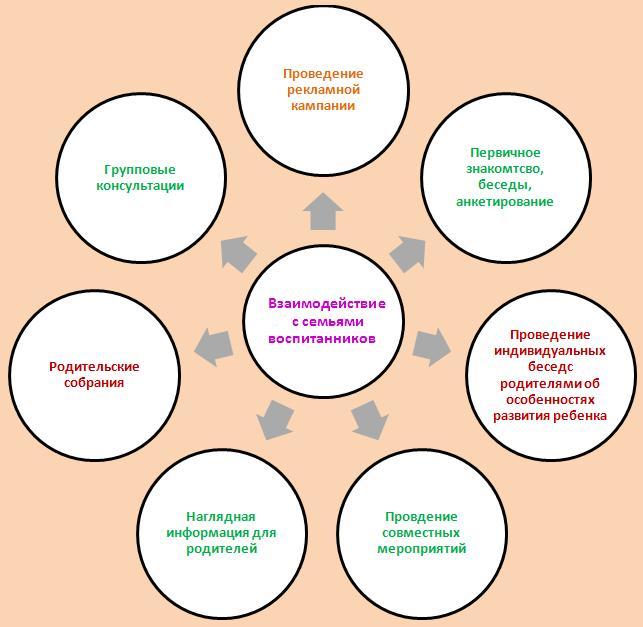 Семья является важнейшим общественным институтом, имеющим решающее значение, как для индивидуальной жизни человека, так и для социального, экономического культурологического развития общества. Воспитание детей в семье осуществляется при поддержке и сопровождении специалистов - психологов, педагогов. Задачами построения взаимодействия с семьей являются: Изучение фактического социального, физического и психического развития ребенка в семье, установление доверительных отношений в ДОУ и семье каждого ребенка.  Обеспечение родителей минимумом педагогической и психологической информацией.  Реализация единого подхода к ребенку с целью его личностного развития. Общими требованиями к подготовке родителей к сопровождению ребѐнка- дошкольника в рамках его траектории развития при реализации основной образовательной программы дошкольного образования являются:  наличие у родителей основной образовательной программы;  информирование родителей о соответствии развития ребенка задачам, поставленным в основной образовательной программе по следующим линиям развития;  информирование родителей о результатах освоения основной образовательной программы, полученных при проведении психолого- педагогической диагностики, которые сообщаются родителям в процессе индивидуального общения;  проведение коллективом ДОУ систематической работы, направленной на информирование родителей о результатах освоения детьми основной образовательной программы на основе следующих системообразующих принципов. Персонализации получаемой информации. При реализации основной образовательной программы важно иметь достоверную информацию о потенциальных  возможностях и реальных достижениях каждого конкретного ребенка в соответствии с его возрастными особенностями. Получаемая информация должна интегрироваться в целостный информационный комплекс представлений о конкретном ребенке. Непрерывность и динамичность информации. Образовательный процесс, направленный на реализацию основной образовательной программы по своему характеру является непрерывным и динамичным. Реальное отражение этого процесса предполагает соответствующий характер информации. Релевантность информации (англ. relevant - относящийся к делу). Увеличение количества информации не всегда повышает качество решения. Релевантная информация - это данные, касающиеся только конкретной проблемы, человека, цели, периода времени.  Смысловая однозначность информации. Исключение из информации двусмысленных слов или утверждений.  Адекватность информации. Информация должна адекватно отражать заданные свойства объекта изучения (признаки, связи, измерения).  Корпоративная паритетность информации. Это специфический результат взаимного обмена сведениями между источниками информации и создание информационного пространство, а сама информация выступает как информационное поле. Передача информации реализуется при непосредственном контакте педагога с родителем или использовании дополнительных средств коммуникации (телефон, Интернет и др.). Перспективным направлением в области расширения коммуникативных возможностей является Интернет или по электронной почте.  По желанию и личной инициативе родителей, дошкольное образовательное учреждение в электронном виде предоставляет на сайт информацию.Часть, формируемая участниками образовательных отношений.              Вариативная часть (часть, формируемая участниками образовательных отношений) учитывает видовое разнообразие образовательной организации, приоритетные направления деятельности, региональный компонент. Парциальные и авторские программы не противоречат целям и задачам Программы и соответствуют ФГОС. Учет региональных особенностей при реализации основной образовательной программы          При реализации основной образовательной программы принимаются во внимание климатические особенности восточной полосы Поволжья  России, к которой относится Астраханская  область: время начала и окончания тех или иных сезонных явлений (листопад, таяние снега, и т. д.) и интенсивность их протекания; состав флоры и фауны; длительность светового дня; погодные условия и т. д. Эти факторы с учитываются при составлении перспективно – тематического годового плана психолого – педагогической работы в ДОУ. Климатические особенности Астраханской области учитываются также при проектировании содержания по познанию окружающего мира, при общению к культуре речи дети знакомятся с явлениями природы, характерными для Астраханской области и города Астрахани; на НОД по художественно – творческой деятельности (рисование, аппликация. лепка. конструирование) предлагаются для изображения знакомые детям звери, птицы, домашние животные, растения. Социокультурное окружение Астраханской области также сказывается на содержании психолого – педагогической работы в ДОУ. Дети знакомятся с историей и особенностями народных промыслов Астраханского края: глиняная игрушка, резьба, роспись по дереву, берестяные изделия, скань и многое другое. Также дети знакомятся с фольклором   области (сказки, песенки, заклички, попевки, хороводы, игры, поговорки), с творчеством астраханских композиторов.   При организации образовательного процесса в ДОУ учитываются реальные потребности детей различной этнической принадлежности, которые воспитываются в семьях с разными национальными и культурными традициями.            Данная часть Программы учитывает образовательные потребности, интересы и мотивы детей, членов их семей и педагогов и ориентирована на:  специфику национальных, социокультурных и иных условий, в которых осуществляется образовательная деятельность;  выбор тех парциальных и дополнительных образовательных программ и форм организации работы с детьми, которые в наибольшей степени соответствуют потребностям и интересам детей, а также возможностям педагогического коллектива  2.4. Приоритетное направление деятельности ДОУ Приоритетное направление деятельности ДОУ по реализации Программы Приоритетное  направление   самостоятельно формулируются ДОУ в соответствии с содержанием Программы в части, формируемой участниками образовательного процесса. Основным приоритетным направлениям в деятельности образовательного учреждения является: Данная работа ведется по  направлению:художественно-эстетическое развитие Эстетическое воспитание – это организация жизни и деятельности детей, способствующая развитию эстетических чувств ребенка, формированию представлений и знаний о прекрасном в жизни и искусстве, эстетических оценок и эстетического отношения ко всему, что нас окружает.Для эстетического развития личности ребенка огромное значение имеют разнообразные художественные деятельности – изобразительная, музыкальная, художественно-речевая,   др. Важной задачей эстетического воспитания является формирование у детей эстетических интересов, потребностей, эстетического вкуса и способностей.Эстетическое воспитание дошкольников осуществляется во взаимосвязи со всей воспитательно-образовательной работой дошкольного учреждения.В процессе эстетического развития и воспитания детей важную роль играет развитие художественного творчества дошкольников на каждом возрастном этапе. Деятельность педагогов по развитию художественного творчества детей рассматривается как органическая часть общей педагогической работы. Детское творчество связано с жизнью, и эта связь обогащает содержание детской художественной деятельности.Цель направления:  реализация   работы ДОУ способствует всестороннему развитию ребенка-дошкольника, раскрытию его творческих возможностей и способностей. Свободный выбор ребенком вида деятельности раскрывает социально значимые качества личности: активность, инициативность, самостоятельность, ответственность.При выборе приоритета в развитии воспитанников,  была проанализирована организация воспитательно-образовательной работы в учреждении. Особое внимание уделяется решению таких вопросов, как: повышение квалификации педагогического состава ДОУ; выбор программ, их взаимосвязь и возможность реализации на практике; обеспечение методической литературой, специальными пособиями и наглядным материалом; наличие предметно-развивающего пространства; участие администрации в осуществлении приоритетного  направления; взаимодействие детского сада с социумом (музеем,  , досугово-развивающими центрами и т.д.); активное участие родителей и детей в поддержании приоритета ДОУ. Средства реализации приоритетного направления деятельности:  гибкий режим дня;  щадящая сетка занятий;  цветовое и световое оформление развивающей среды;  игры на сближение друг с другом и с воспитателем.Работа с педагогами предусматривает:  семинары по проблемам приоритетного направления, проводимые в детском саду;  анализ работы воспитателей и педагогов по реализации приоритетного направления; В рамках реализации приоритетного направления для родителей организуются: открытые показы образовательной деятельности; праздники и досуги по приоритетному направлению; индивидуальные консультации педагогов;  Результаты в области художественно - эстетического направления• видеть и отмечать красоту произведений искусства (музыкального, изобразительного, литературы, архитектуры, разных видов народного искусства), окружающих предметов, природы, проявлять эмоционально положительное отношение к ним (выражать чувство удовольствия, радости, выражать желание слушать и любоваться ими); • у детей должен быть сформирован интерес к художественно-творческой деятельности в одном или нескольких видах искусства, эмоционально положительное отношение к предложениям педагога заниматься изобразительной, музыкальной художественно-речевой деятельностью, а также к предложению рассматривать произведения изобразительного искусства, народного декоративно-прикладного, архитектуры; уметь слушать музыку.• следует также сформировать желание и умение делать, что возможно, своими руками (игрушку в подарок другу, младшим братишкам и сестренкам, поздравительную открытку родителям, воспитателям, оформить праздник, изготовить дидактическую или настольно-печатную игру и т. п.). К концу пребывания в дошкольном учреждении дети должны уметь эстетически оценивать результаты своей деятельности и деятельности сверстников, по возможности аргументировать эту оценку. Дети должны стремиться к общению друг с другом по поводу и в процессе художественной деятельности.2.5. Проектирование образовательного процесса в соответствии с контингентом воспитанников, их индивидуальными и возрастными особенностями, состоянием здоровьяОптимальные условия для развития ребенка – это продуманное соотношение свободной, регламентируемой и нерегламентированной (совместная деятельность педагогов и детей и самостоятельная деятельность детей) форм деятельности ребенка   Образовательная деятельность вне организованных занятий обеспечивает максимальный учет особенностей и возможностей ребенка, его интересы и склонности. В течение дня во всех возрастных группах предусмотрен определенный баланс различных видов деятельности:Формы организации  непосредственно-образовательной деятельности:-  для детей с 1 года до 3 лет – подгрупповая;- в дошкольных группах -  подгрупповые, фронтальные Максимально допустимый объем образовательной нагрузки соответствует санитарно - эпидемиологическим правилам и нормативам СанПиН 2.4.1.3049-13. от 30 июля 2013г «Санитарно-эпидемиологические требования к устройству, содержанию и организации режима работы дошкольных образовательных организаций»   Для детей в возрасте от 1 до 3 лет ООД составляет не более 1,5 часа  в неделю (игровая, музыкальная деятельность, общение, развитие движений. Продолжительность непрерывной образовательной деятельности не более 10 минут в первую и вторую половину дня.Максимально допустимый объем недельной образовательной нагрузки, включая реализацию дополнительных образовательных программ, для детей дошкольного возраста составляет: в младшей группе (дети четвертого года жизни) -2 часа 45 мин., в средней группе (дети пятого года жизни) - 4 часа, в старшей группе (дети шестого года жизни) - 6 часов 15 минут, в подготовительной (дети седьмого года жизни) - 8 часов 30 минутПродолжительность непрерывной непосредственно образовательной деятельности для детей 4-го года жизни - не более 15 минут, для детей 5-го года жизни - не более 20 минут, для детей 6-го года жизни - не более 25 минутдля детей 7-го года жизни - не более 30 минут. Максимально допустимый объем образовательной нагрузки в первой половине дня в младшей и средней группах не превышает 30 и 40 минут соответственно, в старшей и подготовительной 45 минут и 1, 5 часа соответственно. В середине времени, отведенного на непрерывную образовательную деятельность, проводят физкультминутку. Перерывы между периодами непосредственно образовательной деятельности - не менее 10 минутНепосредственно образовательная деятельность с детьми   старшего дошкольного возраста осуществляется во второй половине дня после дневного сна, но не чаще 2-3 раз в неделю. Ее продолжительность составляет не более 25-30 минут в день. В середине непосредственно образовательной деятельности статического характера проводят физкультминутку.Непосредственно образовательная деятельность физкультурно-оздоровительного и эстетического цикла занимает  не менее 50% общего времени, отведенного на непосредственно образовательную деятельность.Непосредственно-образовательная деятельность, требующая повышенной познавательной активности и умственного напряжения детей, проводится в первую половину дня и в дни наиболее высокой работоспособности (вторник, среда), сочетается с физкультурными и музыкальными занятиями.2.6. Содержание работы по коррекции речевых нарушенийТехнологии коррекционно-педагогической работы в условиях МБДОУЗадача коррекционно-педагогической работы – создание условий для всестороннего развития ребенка с нарушениями речи в целях обогащения его социального опыта и гармоничного включения в коллектив сверстников.Образовательная область «Социально-коммуникативное развитие»Цель - овладение навыками коммуникации и обеспечение оптимального вхождения детей с нарушениями речи в общественную жизнь. Задачи социально-коммуникативного развития:- формирование представлений о себе и элементарных навыков для выстраивания адекватной системы положительных личностных оценок и позитивного отношения к себе;- формирование навыков самообслуживания;- формирование умения сотрудничать с взрослыми и сверстниками; адекватно воспринимать окружающие предметы и явления, положительно относиться к ним;- формирование предпосылок и основ экологического мироощущения, нравственного отношения к позитивным национальным традициям и общечеловеческим ценностям;- формирование умений использовать вербальные средства общения в условиях их адекватного сочетания с невербальными средствами в контексте различных видов детской деятельности и в свободном общении.У детей с речевыми нарушениями формируются представления об окружающем мире, отношении к воспринимаемым социальным явлениям, правилах, общепринятых нормах социума и осуществляется подготовка детей с недостатками речи к самостоятельной жизнедеятельности.Посредством организации детской деятельности у ребенка складываются психические новообразования: способность к социальным формам подражания, идентификации, сравнению, предпочтению. На основе взаимодействия со сверстниками развиваются и собственные позиции, оценки, что дает возможность ребенку с речевыми недостатками занять определенное положение в коллективе здоровых сверстников.Работа по освоению первоначальных представлений социального характера и развитию коммуникативных навыков, направленных на включение детей с нарушениями речи в систему социальных отношений, осуществляется по направлениям:- в повседневной жизни путем привлечения внимания детей друг к другу, оказания взаимопомощи, участия в коллективных мероприятиях;- в процессе специальных игр и упражнений, направленных на развитие представлений о себе, окружающих взрослых и сверстниках;- в процессе обучения с/р и театрализованным играм, играм-драматизациям, где воссоздаются социальные отношения между участниками, позволяющие осознанно приобщаться к элементарным общепринятым нормам и правилам взаимоотношений;- в процессе хозяйственно-бытового труда и в различных видах деятельности.Работа по формированию социально-коммуникативных умений повседневно включается во все виды деятельности: быт, игру, обучение.В работе по формированию социальных умений у детей с речевыми нарушениями создаются условия, необходимые для защиты, сохранения и укрепления здоровья каждого ребенка, формирования культурно-гигиенических навыков, потребности вести здоровый образ жизни; развивать представления о своем здоровье и о средствах его укрепления.Содержание работы по развитию культурно-гигиенических умений:- прием пищи: обучение пользованию ложкой, вилкой, чашкой, салфеткой (с учетом индивидуальных возможностей); соблюдать опрятность при приеме пищи, выражать благодарность после приема пищи (знаком, движением, речью);- гигиенические навыки: обучение умению выполнять гигиенические процедуры (туалет, мытье рук и т.д.); пользоваться туалетными принадлежностями (бумага, мыло, салфетка, полотенце, расческа, зеркало), носовым платком; соблюдать правила хранения туалетных принадлежностей; выражать благодарность за оказываемые виды помощи;- одежда и внешний вид: обучение умению различать разные виды одежды; соблюдать порядок последовательности одевания и раздевания; хранить в соответствующих местах разные предметы одежды; правильно обращаться с пуговицами, молнией, шнурками и др.; выбирать одежду по погоде, по сезону; контролировать опрятность внешнего вида с помощью зеркала, инструкций воспитателя.При формировании знаний, умений и навыков, связанных с жизнью человека в обществе, педагог может «проигрывать» несколько моделей поведения, формируя активную жизненную позицию, ориентировать детей на самостоятельное принятие решений.Ситуации: пользование общественным транспортом; ПДД; домашняя аптечка; пользование электроприборами; поведение в общественных местах (вокзал, магазин) и др.; сведения о предметах или явлениях опасных для человека (огонь, травматизм, яды).На примере близких жизненных ситуаций дети усваивают правила поведения, вырабатывают положительные привычки, позволяющие им осваивать жизненное пространство. Анализ поведения людей в сложных ситуациях, знание путей решения проблем повышает уверенность ребенка в себе, укрепляет эмоциональное состояние.Обучение детей с недостатками речи элементарным трудовым навыкам, умениям действовать простейшими инструментами:- организация практической деятельности с целью формирования навыков самообслуживания, определенных навыков хозяйственно-бытового труда и труда в природе;- ознакомление с трудом взрослых, с ролью труда, воспитания уважения к труду;- обучение умению называть трудовые действия, профессии, орудия труда;- обучение уходу за растениями, животными;- обучение ручному труду (работа с бумагой, картоном, природным материалом, использование клея, ножниц, разрезание бумаги, изготовление поделок и др.);- изготовление коллективных работ;- формирование умений применять поделки в игре.Овладевая разными способами усвоения общественного опыта, дети с нарушениями речи учатся действовать по подражанию, по показу, по образцу и по словесной инструкции. Формирование трудовой деятельности детей с речевыми недостатками осуществляется с учетом их психофизических возможностей и индивидуальных особенностей. Работа по развитию социально-коммуникативных умений: использование коммуникативных ситуаций - это особым образом организованные ситуации взаимодействия ребенка с объектами и субъектами окружающего мира посредством вербальных и невербальных средств общения. Образовательная работа строится на близком и понятном детям материале, максимально охватывая тот круг явлений, с которыми они сталкиваются, на доступном детям уровне.Образовательная область «Познавательное развитие»Цель - формирование познавательных процессов и способов умственной деятельности, усвоение обогащение знаний о природе и обществе; развитие познавательных интересов. Познавательные процессы окружающей действительности детей с нарушениями речи обеспечиваются процессами ощущения, восприятия, мышления, внимания, памяти.Задачи познавательного развития:- формирование и совершенствование перцептивных действий;- ознакомление и формирование сенсорных эталонов;- развитие внимания, памяти;- развитие наглядно-действенного и наглядно-образного мышления.Сенсорное развитие - обеспечивает развитие зрительное, слуховое, тактильно-двигательное, обонятельное, вкусовое восприятие; формируются представления о внешних свойствах предметов, их форме, цвете, величине, запахе, вкусе, положении в пространстве и времени. Сенсорное воспитание предполагает развитие мыслительных процессов: отождествления, сравнения, анализа, синтеза, обобщения, классификации и абстрагирования, стимулирует развитие всех сторон речи. Организация работы по сенсорному развитию предусматривает учёт психофизических особенностей каждого ребенка с речевыми недостатками. Способы предъявления материала: показ, использование табличек с текстом заданий или названиями предметов, словесно-жестовая форма объяснений, словесное устное объяснение.Развитие познавательно-исследовательской деятельности и конструктивной деятельности - направлено на формирование правильного восприятия пространства, целостного восприятия предмета, развитие мелкой моторики рук и зрительно-двигательную координацию для подготовки к овладению навыками письма; развитие любознательности, воображения; расширение запаса знаний и представлений об окружающем мире. Образовательная деятельность планируется на доступном материале, чтобы ребенок мог увидеть результат деятельности; применяются различные формы поощрения дошкольников.Формирование элементарных математических представлений - обучение умениям сопоставлять, сравнивать, устанавливать соответствие м/у разными множествами и элементами множеств, ориентироваться во времени и пространстве. При обучении опираются на сохранные анализаторы, используя принципы наглядности, от простого к сложному. Количественные представления обогащаются в разных видах деятельности.Образовательная область «Речевое развитие»Цель - обеспечивать своевременное и эффективное развитие речи как средства общения, познания, самовыражения ребенка, становления разных видов детской деятельности, на основе овладения языком своего народа.Задачи развития речи:- формирование структурных компонентов системы языка - фонетического, лексического, грамматического;- формирование навыков владения языком в его коммуникативной функции - развитие связной речи, двух форм речевого общения - диалога и монолога;- формирование способности к элементарному осознанию явлений языка и речи.Развитие словаря: основа речевого развития. Слова обозначают предметы и явления, их признаки, качества, свойства и действия с ними. Дети усваивают слова, необходимые для их жизнедеятельности и общения с окружающими.Воспитание ЗКР: развитие речевого слуха, на основе которого происходит восприятие и различение фонологических средств языка; обучение правильному звукопроизношению; воспитание орфоэпической правильности речи; овладение средствами звуковой выразительности речи (тон речи, тембр голоса, темп, ударение, интонация).Формирование грамматического строя речи: развитие морфологической стороны речи (изменение слов по родам, числам, падежам), способов словообразования и синтаксиса (освоение разных типов словосочетаний и предложений).Развитие связной речи: развитие диалогической и монологической речи. Важно учить ребенка вести диалог, развивать умение слушать и понимать обращенную к нему речь, вступать в разговор и поддерживать его, отвечать на вопросы и спрашивать самому, объяснять, пользоваться разнообразными языковыми средствами, вести себя с учетом ситуации общения. В диалогической речи развиваются умения: слушать и понимать связные тексты, пересказывать, строить самостоятельные высказывания разных типов.Формирование элементарного осознавания явлений языка и речи - обеспечивает подготовку детей к обучению грамоте, чтению и письму.Развитие фонематического слуха, развитие мелкой моторики руки.Развитие речи осуществляется во всех видах деятельности: игра, занятия по физ. развитию, ИЗО (рисование, лепка, аппликация, конструирование), музыка и др.; в свободный деятельности, в общении; при чтении художественной литературы.Образовательная область «Художественно-эстетическое развитие»Задача - формирование эстетического отношения к миру, накопление эстетических представлений и образов, развитие эстетического вкуса, художественных способностей, освоение разных видов художественной деятельности. Решение общеобразовательных и коррекционных задач стимулирует развитие у детей сенсорных способностей, чувства ритма, цвета, композиции; умения выражать в художественных образах творческие способности.«Художественное творчество». Цель - обучение детей созданию творческих работ.Лепка способствует развитию мелкой моторики рук, развивает точность движений, в процессе работы дети знакомятся с разными материалами, свойствами. Аппликация способствует развитию конструктивных возможностей, формированию представлений о форме, цвете. Рисование направлено на развитие манипулятивной деятельности и координации рук, укрепление мышц рук.В зависимости от степени сохранности зрения, слуха, двигательной сферы ребенка, интеллектуальных и речевых возможностей, подбирается разноплановый инструментарий, максимально удобный для использования (величина, форма, объемность, цвет, контрастность), продумываются способы предъявления материала (показ, использование табличек с текстом заданий или названий предметов, словесно-жестовая форма объяснений, словесное устное объяснение); подбираются соответствующие формы инструкций.«Музыка». Цель - слушание музыки, пение, выполнение музыкально-ритмических движений, танцы, игра на муз. инструментах. Необходимо уделять внимание способам предъявления звучания муз. инструментов (детям с нарушениями слуха), танцевальных движений, муз. инструментов для игры на них (детям с двигательными нарушениями).Образовательная область «Физическое развитие»Цель - совершенствование функций формирующегося организма, развитие двигательных навыков, тонкой ручной моторики, зрительно-пространственной координации. Физическое развитие лежит в основе организации всей жизни детей и в семье, и в д/с. В режиме предусмотрены занятия физкультурой, игры и развлечения на воздухе.Задача - стимулировать позитивные сдвиги в организме, формируя необходимые двигательные умения и навыки, физические качества и способности, направленные на жизнеобеспечение, развитие и совершенствование организма. Спец. коррекционные задачи:- формирование пространственных и временных представлений;- изучение в процессе предметной деятельности разных свойств материалов;- развитие речи посредством движения;- формирование в процессе двигательной деятельности различных видов познавательной деятельности;- управление эмоциональной сферой ребенка, развитие морально-волевых качеств личности, формирующихся в процессе специальных двигательных занятий, игр, эстафет.В работу включаются физические упражнения: построение в шеренгу (вдоль линии), в колонну друг за другом, в круг; ходьба; бег, прыжки; лазанье; ползание; метание; общеразвивающие упражнения на укрепление мышц спины, плечевого пояса и ног, на координацию движений, на формирование правильной осанки, на развитие равновесия. Рекомендуется проведение п/и, направленных на совершенствование двигательных умений, формирование положительных форм взаимодействия между детьми.Деятельность учителя-логопеда  осуществляется в соответствии с Законом РФ «Об образовании», соответствующими направлениями концепции дошкольного воспитания, Типовым положением о дошкольном образовательном учреждении, конвенцией о правах ребенка, методическими рекомендациями Министерства образования РФ «Ориентиры и требования к обновлению содержания дошкольного образования» и разработками отечественных ученых в области общей и специальной педагогики и психологии.Основная  программа, которая используется логопедом МБДОУ:   «Воспитание и обучение детей дошкольного возраста с фонетико-фонематическим недоразвитием» (Филичева Т.Б., Чиркина Г.В., М:2004г).Основные направления коррекционно-воспитательной работыДИАГНОСТИЧЕСКОЕ НАПРАВЛЕНИЕЗадачи:   Виды работ для реализации задач: обследование устной речи воспитанников, определение степени сформированности всех речевых компонентов каждого ребенка;определение возможных причин дефекта посредством анализа анамнестических данных, заключений врачей-специалистов, речевого окружения и т.д.;разделение детей на коррекционные подгруппы в соответствии со схожестью речевого дефекта;обеспечение индивидуального подхода к каждому ребенку с учетом его психологических особенностей, состояния здоровья, структуры речевого дефекта;КОРРЕКЦИОННО-РАЗВИВАЮЩЕЕ НАПРАВЛЕНИЕЗадачи:Развитие мышления, памяти, внимания дошкольников.Коррекция звукопроизношения.Развитие фонематического слуха.Усвоение норм лексико-грамматических категорий.Обучение связной речи, свободному смысловому высказыванию.Формирование речевого дыхания, чувства ритма и выразительности речи.Коррекция нарушений слоговой структуры.Развитие просодической стороны речи.Профилактика нарушений письма и чтения.Совершенствование общей и мелкой моторики.Совершенствование артикуляционной моторики.посещались занятия воспитателей с целью отслеживания речевой активности воспитанниковСхема №1Условия педагогической работы по коррекции речевых нарушенийСистема общедидактических и специфических принципов в работе с детьми с речевыми нарушениями.Успешность коррекционно-развивающей деятельности обеспечивается реализацией следующих принципов.1. Системность коррекционных, профилактических и развивающих задач.Соблюдение означенного принципа не позволяет ограничиваться решением лишь актуальных на сегодняшний день трудностей и требует учета ближайшего прогноза развития ребенка и создания благоприятных условий для наиболее полной реализации его потенциальных возможностей. Иными словами, задачи коррекционной программы должны быть сформулированы как система задач трех уровней:коррекционного (исправление отклонений, нарушений развития, разрешение трудностей);профилактического;развивающего (оптимизация, стимулирование и обогащение содержания развития).Единство диагностики и коррекции.Этот принцип отражает целостность процесса оказания коррекционной психолого-педагогической помощи ребенку. Он предполагает обязательное комплексное диагностическое обследование ребенка и на основе его результатов определение целей и задач индивидуальной коррекционно-развивающей программы. При этом осуществляется постоянный контроль за развитием лексико-грамматического строя, связного высказывания ребенка, за его деятельностью, поведением, динамикой его эмоциональных состояний, чувств и переживаний, что позволяет внести необходимые коррективы в обучающие программы.2. Приоритетность коррекции каузального типа.В зависимости от цели и направленности можно выделить два типа коррекции: симптоматическую и каузальную. Симптоматическая коррекция направлена на преодоление внешних проявлений трудностей развития. Каузальная – предполагает устранение причин, лежащих в основе трудностей воспитания и развития. При несомненной значимости обоих типов коррекции приоритетной следует считать каузальную.3. Деятельный принцип коррекции.Данный принцип означает, что генеральным способом коррекционно-развивающего воздействия является организация активной деятельности ребенка и создание оптимальных условий для ориентировки ребенка в конкретной ситуации.4. Учет возрастно-психологических и индивидуальных особенностей ребенка.Согласно этому принципу следует учитывать соответствие хода развития ребенка, психического и личностного, нормативному, памятуя в то же время об уникальности, неповторимости, своеобразии каждой личности.5. Комплексность методов психологического воздействия.Этот принцип позволяет говорить о необходимости использования как в обучении, так и воспитании детей с ОНР всего многообразия методов, приемов, средств. К их числу можно отнести и те, что получили в теории и практике коррекции в последние годы наибольшее распространение и признание. Это методы игровой коррекции: методы арт-, сказко-, игротерапии; методы модификации поведения (поведенческий тренинг).6. Активное привлечение ближайшего социального окружения к работе с ребенком.Перенос нового позитивного опыта, полученного ребенком на коррекционных занятиях, в реальную жизненную практику возможен лишь при условии готовности ближайших партнеров ребенка принять и реализовать новые способы общения и взаимодействия с ним, поддержать ребенка в его саморазвитии и самоутверждении.Перечисленные принципы позволяют наметить стратегию и направления коррекционно-развивающей деятельности и прогнозировать степень ее успешности. Важным условием результативности организации обучающей и развивающей деятельности непосредственно на занятиях будет являться насколько последовательно реализуются дидактические принципы.1. Развитие динамичности восприятия.В ходе коррекционно-развивающих занятий этот принцип успешно реализуется через задания с постепенно нарастающей трудностью; через включение упражнений, при выполнении которых внимание ребенка обращается на разные признаки, свойства и состояния изучаемого предмета; через разнообразие типов выполняемых заданий и смену видов деятельности детей.2. Продуктивность обработки информации.Смысл этого принципа состоит в том, чтобы обеспечить обучаемому полноценное усвоение учебной информации на основе переноса предлагаемых педагогом способов обработки информации. Тем самым развивается механизм самостоятельного поиска, выбора и принятия решения, т.е. способность самостоятельного и адекватного реагирования на определенные условия.3. Развитие и коррекция высших психических функций.	Реализация этого принципа возможна через выполнение заданий с опорой на несколько анализаторов и включение в занятие специальных упражнений по коррекции высших психических функций. Системе таких упражнений в условиях коррекции речевых дефектов детей придается особое значение.4. Обеспечение мотивации к учению.	Этот принцип предполагает обеспечение постоянного интереса ребенка к тому, что ему предлагают выполнить в виде учебного задания.5. Концентрический.	В коррекционно-развивающей работе целесообразно применять концентрическую систему изучения материала, где каждый последующий концентр включает в себя постепенно усложняющуюся совокупность всех подсистем языка (лексической, синтаксической, морфологической).	Необходимость учета обозначенных принципов очевидна, поскольку они дают возможность обеспечить целостность, последовательность и преемственность задач и содержания обучающей и развивающей деятельности. Кроме того, их учет позволяет обеспечить комплексный подход к устранению у ребенка недостатков речевого развития,  по скольку, таким образом, объединяются усилия педагогов разного профиля – логопеда, воспитателя, музыкального руководителя.Условия воспитания и обучения детей с речевыми нарушениями	Большинству детей с нарушениями речи вначале необходим адаптационный период. В этот период педагоги должны снять стресс, обеспечить положительное эмоциональное состояние дошкольника, создать спокойную обстановку, наладить контакт с ребенком и родителями.	В соответствии с возможностями детей с нарушениями речи определяются методы обучения: наглядные, практические, словесные. В случаях, когда программа не может быть полностью освоена детьми с речевыми недостатками, проектируются индивидуальные программы воспитания и обучения, направленные на социализацию воспитанников и способствующие нормализации эмоционального поведения, формированию навыков самообслуживания, игровых действий, предметной деятельности, социально-бытовой ориентации.	При проектировании индивидуальной программы важен ряд принципов:- принцип ориентации на возможности дошкольников, т.е. индивидуально-психологические, клинические особенности детей с нарушениями речи;- принцип дозированности объема изучаемого материала: регламентация объема программного материала по всем разделам программы и более рациональное использование времени для изучения определенных тем;- принцип линейности и концентричности. При линейном построении программы темы располагаются систематически, последовательно по степени усложнения и увеличения объема; при концентрическом построении программы материал повторяется путем возвращения к пройденной теме. Это дает возможность более прочного усвоения материала.- принцип инвариантности - видоизменение содержания программы, комбинирование разделов; изменение последовательности в изучении тем, введение корректировки.Коррекционно-воспитательный процесс строится на дифференцированной основе, с учётом индивидуального психического и физического развития детей, а именно:соблюдение правил СанПиНа о деятельности нагрузки в организованных формах обучения в соответствии с возрастом детей.использование динамических пауз со сменой поз.пальчиковые игры.дыхательные упражнениялогоритмикагимнастика для глазлогопедический зондовый массажэлементы психогимнастики, сказкотерапии и т.дкоррекционно-образовательная деятельность проводилась с учётом возрастающей сложности, с учётом индивидуальных особенностей детей, их развития, возможности.            Формы и средства организации образовательной деятельностиОсновные формы работы с дошкольниками:Учитель-логопед:Подгрупповые  коррекционные занятия,индивидуальные коррекционные занятия. А) индивидуальные коррекционные занятия. Выбор именно этой формы объясняется следующими моментами: необходимо подстраиваться под общеразвивающие групповые занятия и режимные моменты; у детей одной и той же возрастной группы могут быть различные дефекты речи; у детей со схожими по структуре дефектами отмечается различный уровень сформированности когнитивных процессов; у каждого ребёнка существует свой темп усвоения материала; соматически ослабленные дети достаточно часто пропускают занятия в саду по болезни.    Б) подгрупповые коррекционные занятия по автоматизации звуков в словах, предложениях, стихах и текстах. Рационально объединение детей одной возрастной группы, имеющих сходные по характеру и степени выраженности речевые нарушения, в подгруппы по 5 детей или микрогруппы 2-3 ребёнка. Продолжительность подгрупповых коррекционно-речевых занятий составляла 20-35 минут, индивидуальных- 15-20 минут.    В) индивидуальные занятия в присутствии других детей. Пока один ребёнок занимается с логопедом, другие выполняют специально подобранные упражнения-игры для развития мелкой моторики, цветовосприятия и т.п. Такая форма занятий экономит время и имеет другие положительные стороны: большая раскрепощённость детей на занятии, возросший интерес к речи сверстников, мотивация к формированию собственной чистой речи.  Индивидуальные занятия проводятся с детьми, нуждающимися в постановке или коррекции звуков, независимо от причин, вызвавших нарушение произношения.   Занятия проводятся в дневное время, а один раз в неделю в вечернее, чтобы родители могли на них присутствовать и получить консультацию, совет, рекомендации логопеда.  Продолжительность логопедической работы (от двух трех месяцев до полутора-двух лет) находится в прямой зависимости от степени выраженности у детей речевых нарушений, от их индивидуально-личностных особенностей, условий воспитания в МБДОУ и семье.  На занятиях решаются проблемы постановки и исправления неправильно-произносимых звуков, автоматизации исправленных звуков в определённой последовательности – в слогах (прямых, обратных, со стечением согласных), в словах (где звук находится в начале, середине, конце слова), в предложениях, в текстах (в русских народных потешках, стихотворениях, рассказах). С детьми, у которых наблюдается смешение звуков, проводилась работа над дифференциацией (различением) звуков по артикуляционно-акустическому признаку. В течение года решаются задачи постановки правильного речевого дыхания, совершенствование навыков звукового анализа и синтеза. Основные методы и приёмы коррекционной работы логопеда:Дидактические, развивающие игры и игровые упражнения         Для развития пальчиковой моторики: комплексы пальчиковой гимнастики, пазлы, «Мозаика»игры с геометрическими конструкторами (типа «Танграм»), игры с цветными прищепками.Воспитатель:  подгрупповые и индивидуальные занятия по развитию речи с применением дидактических игр и упражнений на развитие всех компонентов речи;  экскурсии, наблюдения, экспериментальная деятельность; беседы, ознакомление с произведениями художественной литературы, игры, упражнения на восприятие цвета и формы;упражнения на развитие слухового восприятия, двигательной памяти;комментирование своей деятельности (проговаривание вслух последующего действия);обсуждение характерных признаков и пропорций предметов, явлений. игры и упражнения на развитие общей, мелкой моторики;упражнения на формирование правильного физиологического дыхания и фонационного выдоха;подвижные, спортивные игры с речевым сопровождением на закрепление навыков правильного произношения звуков;игры на развитие пространственной ориентации.Музыкальный руководитель:музыкально-ритмические игры;упражнения на развитие слухового восприятия, двигательной памяти;этюды на развитие выразительности мимики, жеста;игры-драматизации.Родители:игры и упражнения на развитие артикуляционной моторики ребенка;контроль за выполнением заданий и произношением ребенка;выполнение рекомендаций учителя-логопеда.В программе выделены следующие разделы.Старшая группа (дети от 5 до 6 лет).Работа над лексико-грамматической стороной и связной речью.Формирование фонетической стороны речи и развитие фонематического слуха.Подготовительная группа (дети от 6 до 7 лет).Работа над лексико-грамматической стороной и связной речью.Совершенствование навыков звукового анализа и обучение грамоте.При отборе программного материала учитывается структура дефекта детей.	На подгрупповых занятиях изучаются те звуки, которые правильно произносятся всеми детьми или уже скоррегированны на индивидуальных занятиях. После уточнения, расширения и обогащения словарного запаса и отработки грамматических категорий проводится работа по развитию связной речи – на базе пройденного речевого материала.	Индивидуальные занятия направлены на формирование артикуляционных укладов нарушенных звуков, их постановку, автоматизацию и развитие фонематического слуха и восприятия, уточнение и расширение словарного запаса, отработку лексико-грамматических категорий. Последовательность устранения выявленных дефектов звукопроизношения определяется индивидуально, в соответствии с речевыми особенностями каждого ребенка и индивидуальным перспективным планом. Постановка звуков осуществляется при максимальном использовании всех анализаторов.	Внимание детей обращается на основные элементы артикуляции звуков в период первоначальной постановки, которая является лишь одним из этапов изучения нового звука. Частные приемы коррекции определяются и детализируются в зависимости от состояния строения и функции артикуляционного аппарата. При закреплении артикуляции последовательность позиции звука от наиболее благоприятной для произнесения к наименее благоприятной, от легкой к трудной устанавливается логопедом с учетом особенностей артикуляционной базы родного языка.Учитывается следующее:для первоначальной постановки отбираются звуки, принадлежащие к различным фонетическим группам;звуки, смешиваемые в речи детей, поэтапно отрабатываются отсроченно во времени;окончательное закрепление изученных звуков достигается в процессе дифференциации всех близких звуков.Материал для закрепления правильного произношения звуков подбирается таким образом, чтобы он одновременно способствовал расширению и уточнению словаря, грамматически правильной речи, умению правильно строить предложения и способствовал развитию связной речи.Формы работы с педагогами МБДОУ:- индивидуальные и тематические консультации с педагогами - подбор и распространение специальной педагогической литературы;- Выступление на педагогических советах МБДОУ.- разработка индивидуальных программ для развития ребёнка;- рекомендации по развитию фонематического слуха, навыки звукового анализа и синтеза;- занятия по заданию логопеда на закрепление речевого материала;- упражнения по развитию внимания, понятий, логического мышления.- работа музыкального руководителя:по формированию темпо-ритмической стороны речи;по  автоматизации звуков посредством специально подобранных распевок и песен;проведение упражнений: воспитывающих темп и ритм речи; на развитие дыхания и голоса; артикуляционного аппарата;проведение досугов, согласование сценариев праздников, развлечений;логоритмические разминки.Несмотря на то, что большую часть дня современный ребёнок находится в детском саду, первостепенное влияние на процесс его развития оказывает семья. И эффективность коррекционного процесса также во многом зависит от позиции, которую занимают родители. Совместная работа логопеда с родителями является неотъемлемой частью всего педагогического процесса. Формы работы с родителями:- личный контакт;- участие в родительских собраниях;-проведение групповых консультаций для родителей по вопросам организации          коррекционного процесса, ознакомлению со специфическими приёмами постановки звуков;- индивидуальные консультации, в том числе и на персональном сайте;- заполнение тетрадей для домашней работы;- оформление уголка для родителей.2.7. Содержание работы психолого-педагогической коррекцииМодель организации психолого-педагогической деятельности в ДОУ1. Основные задачи	В качестве основных задач организации психолого-педагогической деятельности в ДОУ определяем:● сохранение психического, соматического и социального благополучия детей в процессе воспитания и осуществления непосредственно образовательной деятельности в детском саду;● активное и всестороннее содействие охране прав личности каждого ребёнка в соответствии с Конвенцией ООН по охране прав ребёнка;● профилактика возникновения состояний дезадаптации у детей;● максимальная реализация в работе педагогического коллектива с детьми возрастных особенностей и резервов развития.● создание целостной системы взаимосвязанной деятельности специалистов ДОУ на основе использования интегрированного подхода в проектной деятельности.2. Основополагающие принципы	Основополагающими принципами построения модели психолого-педагогической деятельности в ДОУ являются:● принцип единства диагностики и коррекции – психологическая диагностика должна быть направлена не на отбор детей, а на контроль за ходом их психического развития с целью коррекции обнаруживаемых отклонений (Д.Б.Эльконин). Психологическая диагностика и коррекция являются взаимодополняющими процессами – в самой процедуре психологической коррекции заложен огромный диагностический потенциал. В то же время, психологическая диагностика содержит в себе коррекционные возможности, особенно при использовании обучающего эксперимента;● принцип личностного подхода -  подход к ребёнку как целостной личности с учётом всей её сложности и всех её индивидуальных особенностей;● принцип деятельностного подхода – личность проявляется и формируется в процессе деятельности. Соблюдение этого принципа является чрезвычайно важным в процессе выстраивания деятельности психологической службы. Так, например, психокоррекционная работа должна строиться не как простая тренировка умений и навыков ребёнка, не как отдельные упражнения по совершенствованию психической деятельности, а как целостная, осмысленная деятельность ребёнка, органически вписывающаяся в систему его повседневных жизненных отношений.3. Создание целостной системы взаимосвязанной деятельности специалистов ДОУ является ведущей задачей на ближайшее время для нашего ДОУ. Педагог-психолог, учитель-логопед,   воспитатель, музыкальный руководитель – взаимосвязанная работа всех этих специалистов в «точках пересечения интересов» поможет ставить новые задачи воспитания, развития, коррекции, сопровождения и эффективно решать эти задачи. Эти «точки пересечения» - психолого-педагогический проекты, основанные на интегрированном подходе.	Интегрированный подход   – активное использование информации, «знаний» о ребёнке, накопленных другими специалистами (воспитателями, учителем-логопедом, медиком) эффективный обмен этой информацией, взаимодействие всех заинтересованных и ответственных участников образовательного процесса, создание и реализация интегрированных проектов различной направленности.Возрастные особенности и новообразования дошкольного детстваДошкольный возраст является периодом интенсивного формирования психики на основе тех предпосылок, которые сложились в раннем детстве.По всем линиям психического развития возникают новообразования различной степени выраженности, характеризующиеся новыми свойствами и структурными особенностями. Происходят они благодаря таким факторам как речь и общение со взрослыми и сверстниками, различным формам познания и включению в различные виды деятельности (игровые, продуктивные, бытовые).Наряду с новообразованиями, в развитии психофизиологических функций возникают сложные социальные формы психики, такие, как личность и ее структурные элементы (характер, интересы и др.), субъекты общения, познания и деятельности и их основные компоненты — способности и склонности. Одновременно происходит дальнейшее развитие и социализация ребенка, в наибольшей степени выраженные на психофизиологическом уровне, в познавательных функциях и психомоторике. Формируются новые уровни психических функций, которым становятся присущи новые свойства, позволяющие ребенку адаптироваться к социальным условиям и требованиям жизни.При участии взрослых, которые организуют, контролируют и оценивают поведение и деятельность ребенка, выступают в роли источника многообразной информации происходит включение ребенка в социальные формы жизнедеятельности, в процессы познания и общения, в различные виды деятельности, включая игру и начальные формы труда. Взрослые, родители, воспитатели во многом определяют своеобразие и сложность психического развития дошкольника, поскольку они включают ребенка в разные сферы жизнедеятельности, корректируя процесс его развития. Развитие психической организации дошкольника в целом на всех ее уровнях и в ее различных формах создает психологическую готовность к последующему — школьному — периоду развития.Возраст от 2 до 3 летПродолжает развиваться предметная деятельность (развиваются соотносящие и орудийные действия), ситуативно-деловое общение ребёнка и взрослого; совершенствуется восприятие, речь, начальные формы произвольного поведения, игры, наглядно-действенное мышление.В ходе совместной с взрослыми предметной деятельности продолжает развиваться понимание речи. Интенсивно развивается активная речь детей. К концу третьего года жизни речь становится средством общения ребёнка со сверстниками. В этом возрасте у детей формируются новые виды деятельности: игра, рисование, конструирование.Игра носит процессуальный характер, в середине третьего года жизни появляются действия с предметами заместителями.Типичным является изображение человека в виде «головонога» - окружности и отходящих от неё линий.Дети могут осуществлять выбор из 2-3 предметов по форме, величине и цвету; различать мелодии; петь.К трём годам дети воспринимают все звуки родного языка, но произносят их с большими искажениями.Основной формой мышления становится наглядно-действенная.Для детей этого возраста характерна неосознанность мотивов, импульсивность и зависимость чувств и желаний от ситуации. У детей появляются чувства гордости и стыда, начинают формироваться элементы самосознания, связанные с идентификацией с именем и полом. Ранний возраст завершается кризисом трёх лет. Ребёнок осознаёт себя как отдельного человека, отличного от взрослого. У него формируется образ Я. Кризис часто сопровождается рядом отрицательных проявлений: негативизмом, упрямством, нарушением общения со взрослым и др. Кризис может продолжаться от нескольких месяцев до двух лет.На третьем году жизни ребенок вырастает в среднем на 7—8 см, прибавка в весе составляет 2—2,5 кг. Дети активно овладевают разнообразными движениями. Растущие двигательные возможности позволяют детям более активно знакомиться с окружающим миром, познавать свойства и качества предметов, осваивать новые способы действий. Но при этом малыши еще не способны постоянно контролировать свои движения. Поэтому воспитателю необходимо проявлять повышенное внимание к действиям детей, оберегать их от неосторожных движений, приучать к безопасному поведению в среде сверстников.Организм младших дошкольников недостаточно окреп. Дети легко подвергаются инфекциям. Особенно часто страдают их верхние дыхательные пути, так как объем легких ребенка пока небольшой и малыш вынужден делать частые вдохи и выдохи. Эти особенности детей воспитателю надо постоянно иметь в виду: следить за чистотой воздуха в помещении, за правильным дыханием детей (через нос, а не ртом) на прогулке, во время ходьбы и подвижных игр.В младшем возрасте интенсивно развиваются структуры и функции головного мозга ребенка, что расширяет его возможности в познании окружающего мира. Для детей этого возраста характерно наглядно-действенное и наглядно-образное мышление. Дети «мыслят руками»: не столько размышляют, сколько непосредственно действуют. Чем более разнообразно использует ребенок способы чувственного познания, тем полнее его восприятие, тоньше ощущения, ярче эмоции, а значит, тем отчетливее становятся его представления о мире и успешнее деятельность. Под влиянием общения со взрослыми, речевых игр и упражнений к трем годам ребенок начинает успешно использовать простые и распространенные предложения, воспроизводить небольшие стишки и потешки, отвечать на вопросы. Своевременное развитие речи имеет огромное значение для умственного и социального развития дошкольников.Общение детей с воспитателем постоянно обогащается и развивается. Это и эмоциональное общение (обмен положительными эмоциями), и деловое, сопровождающее совместную деятельность взрослого и ребенка, а кроме того, познавательное общение. Дети могут спокойно, не мешая друг другу, играть рядом, объединяться в игре с общей игрушкой, развивать несложный игровой сюжет из нескольких взаимосвязанных по смыслу эпизодов, выполнять вместе простые поручения.Возраст от 3 до 4 лет.Общение становится внеситуативным.Игра становится ведущим видом деятельности в дошкольном возрасте.Главной особенностью игры является её условность: выполнение одних действий с одними предметами предполагает их отнесённость к другим действиям с другими предметами. Основным содержанием игры младших дошкольников являются действия с игрушками и предметами-заместителями.В младшем дошкольном возрасте происходит переход к сенсорным эталонам. К концу младшего дошкольного возраста дети могут воспринимать до 5 и более форм предметов и до 7 и более цветов, способны дифференцировать предметы по величине, ориентироваться в пространстве группы детского сада, а при определённой организации образовательного процесса – и в помещении всего дошкольного учреждения.Развиваются память и внимание. По просьбе взрослого дети могут запомнить 3 – 4 слова и 5 – 6 названий предметов. К концу младшего дошкольного возраста они способны запомнить значительные отрывки из любимых произведений.Продолжает развиваться наглядно-действенное мышление. При этом преобразования ситуаций в ряде случаев осуществляются на основе целенаправленных проб с учётом желаемого результата. Дошкольники способны установить некоторые скрытые связи и отношения между предметами.В младшем дошкольном возрасте начинает развиваться воображение. Взаимоотношения детей: они скорее играют радом, чем активно вступают во взаимодействие. Однако уже в этом возрасте могут наблюдаться устойчивые избирательные взаимоотношения. Конфликты между детьми возникают преимущественно по поводу игрушек. Положение ребёнка в группе сверстников во многом определяется мнением воспитателя.Поведение ребёнка ещё ситуативное. Начинает развиваться самооценка, продолжает развиваться также их половая идентификация.На рубеже трех лет любимым выражением ребёнка становится «Я сам!». Отделение себя от взрослого и вместе с тем желание быть как взрослый — характерное противоречие кризиса трех лет.Эмоциональное развитие ребёнка этого возраста характеризуется проявлениями таких чувств и эмоций, как любовь к близким, привязанность к воспитателю, доброжелательное отношение к окружающим, сверстникам. Ребёнок способен к эмоциональной отзывчивости — он может сопереживать другому ребенку.В младшем дошкольном возрасте поведение ребёнка непроизвольно, действия и поступки ситуативны, их последствия ребёнок чаще всего не представляет, нормативно развивающемуся ребенку свойственно ощущение безопасности, доверчиво-активное отношение к окружающему.Дети 3—4 лет усваивают элементарные нормы и правила поведения, связанные с определёнными разрешениями и запретами («можно», «нужно», «нельзя»).В 3 года ребёнок идентифицирует себя с представителями своего пола. В этом возрасте дети дифференцируют других людей по полу, возрасту; распознают детей, взрослых, пожилых людей, как в реальной жизни, так и на иллюстрациях.У развивающегося трёхлетнего человека есть все возможности овладения навыками самообслуживания (становление предпосылок трудовой деятельности) — самостоятельно есть, одеваться, раздеваться, умываться, пользоваться носовым платком, расчёской, полотенцем, отправлять свои естественные нужды. К концу четвёртого года жизни младший дошкольник овладевает элементарной культурой поведения во время еды за столом и умывания в туалетной комнате. Подобные навыки основываются на определённом уровне развития двигательной сферы ребёнка, одним из основных компонентов которого является уровень развития моторной координации.В этот период высока потребность ребёнка в движении (его двигательнаяактивность составляет не менее половины времени бодрствования). Ребёнок начинает осваивать основные движения, обнаруживая при выполнении физических упражнений стремление к целеполаганию (быстро пробежать, дальше прыгнуть, точно воспроизвести движение и др.).Накапливается определённый запас представлений о разнообразных свойствах предметов, явлениях окружающей действительности и о себе самом. В этом возрасте у ребёнка при правильно организованном развитии уже должны быть сформированы основные сенсорные эталоны. Он знаком с основными цветами (красный, жёлтый, синий, зелёный). Трехлетний ребенок способен выбрать основные формы предметов (круг, овал, квадрат, прямоугольник, треугольник) по образцу, допуская иногда незначительные ошибки. Ему известны слова больше, меньше, и из двух предметов (палочек, кубиков, мячей и т. п.) он успешно выбирает больший или меньший.В 3 года дети практически осваивают пространство своей комнаты (квартиры), групповой комнаты в детском саду, двора, где гуляют, и т. п. На основании опыта у них складываются некоторые пространственные представления (рядом, перед, на, под). Освоение пространства происходит одновременно с развитием речи: ребёнок учится пользоваться словами, обозначающими пространственные отношения (предлоги и наречия).Малыш знаком с предметами ближайшего окружения, их назначением (на стуле сидят, из чашки пьют и т. п.), с назначением некоторых общественно-бытовых зданий (в магазине, супермаркете покупают игрушки, хлеб, молоко, одежду, обувь); имеет представления о знакомых средствах передвижения (легковая машина, грузовая машина, троллейбус, самолёт, велосипед и т. п.), о некоторых профессиях (врач, шофёр, дворник), праздниках (Новый год, День своего рождения), свойствах воды, снега, песка (снег белый, холодный, вода тёплая и вода холодная, лёд скользкий, твёрдый; из влажного песка можно лепить, делать куличики, а сухой песок рассыпается); различает и называет состояния погоды (холодно, тепло, дует ветер, идёт дождь). На четвёртом году жизни ребенок различает по форме, окраске, вкусу некоторые фрукты и овощи, знает два-три вида птиц, некоторых домашних животных, наиболее часто встречающихся насекомых.Внимание детей четвёртого года жизни непроизвольно. Однако его устойчивость зависит от интереса к деятельности. Обычно ребенок этого возраста может сосредоточиться в течение 10—15 мин, но привлекательное для него дело может длиться достаточно долго. Память детей непосредственна, непроизвольна и имеет яркую эмоциональную окраску. Дети сохраняют и воспроизводят только ту информацию, которая остаётся в их памяти без всяких внутренних усилий (понравившиеся стихи и песенки, 2-3 новых слова, рассмешивших или огорчивших его). Мышление трёхлетнего ребёнка является наглядно-действенным: малыш решает задачу путём непосредственного действия с предметами (складывание матрёшки, пирамидки, мисочек, конструирование по образцу и т. п.). В 3 года воображение только начинаетразвиваться, и прежде всего это происходит в игре. Малыш действует с одним предметом и при этом воображает на его месте другой: палочка вместо ложечки, камешек вместо мыла, стул — машина для путешествий и т. д.В младшем дошкольном возрасте ярко выражено стремление к деятельности. Взрослый для ребёнка — носитель определённой общественной функции. Желание ребёнка выполнять такую же функцию приводит к развитию игры. Дети овладевают игровыми действиями с игрушками и предметами-заместителями, приобретают первичные умения ролевого поведения. Игра ребёнка первой половины четвёртого года жизни — это скорее игра рядом, чем вместе. В играх, возникающих по инициативе детей, отражаются умения, приобретённые в совместных со взрослым играх. Сюжеты игр простые, неразвёрнутые, содержащие одну-две роли.Неумение объяснить свои действия партнёру по игре, договориться с ним, приводит к конфликтам, которые дети не в силах самостоятельно разрешить. Конфликты чаще всего возникают по поводу игрушек. Постепенно к 4 годам ребёнок начинает согласовывать свои действия, договариваться в процессе совместных игр, использовать речевые формы вежливого общения.В 3—4 года ребёнок начинает чаще и охотнее вступать в общение со сверстниками ради участия в общей игре или продуктивной деятельности. Однако ему всё ещё нужны поддержка и внимание взрослого.Главным средством общения со взрослыми и сверстниками является речь. Словарь младшего дошкольника состоит в основном из слов, обозначающих предметы обихода, игрушки, близких ему людей. Ребёнок овладевает грамматическим строем речи, начинает использовать сложные предложения. Девочки по многим показателям развития (артикуляция, словарный запас, беглость речи, понимание прочитанного, запоминание увиденного и услышанного) превосходят мальчиков.В 3—4 года в ситуации взаимодействия с взрослым продолжает формироваться интерес к книге и литературным персонажам. Круг чтения ребёнка пополняется новыми произведениями, но уже известные тексты по-прежнему вызывают интерес.Интерес к продуктивной деятельности неустойчив. Замысел управляется изображением и меняется по ходу работы, происходит овладение изображением формы предметов. Работы чаще всего схематичны, поэтому трудно догадаться, что изобразил ребёнок. Конструирование носит процессуальный характер. Ребёнок может конструировать по образцу лишь элементарные предметные конструкции из двух-трёх частей.Музыкально-художественная деятельность детей носит непосредственный и синкретический характер. Восприятие музыкальных образов происходит при организации практической деятельности (проиграть сюжет, рассмотреть иллюстрацию и др.). Совершенствуется звукоразличение, слух: ребёнок дифференцирует звуковые свойства предметов, осваивает звуковые предэталоны (громко — тихо, высоко — низко и пр.). Начинает проявлять интерес и избирательность по отношению к различным видам музыкально-художественной деятельности (пению, слушанию, музыкально-ритмическим движениям).Возраст от 4 до 5 летВ игровой деятельности появляются ролевые взаимодействия. Происходит разделение игровых и реальных взаимодействий детей.Дети могут рисовать основные геометрические фигуры, вырезать ножницами, наклеивать изображения на бумагу и т.д.Формируются навыки планирования последовательности действий.Дети способны упорядочить группы предметов по сенсорному признаку – величине, цвету; выделить такие параметры, как высота, длина и ширина.Начинает складываться произвольное внимание.Начинает развиваться образное мышление. Дошкольники могут строить по схеме, решать лабиринтные задачи.Увеличивается устойчивость внимания. Ребёнку оказывается доступной сосредоточенная деятельность в течение 15 – 20 минут. Он способен удерживать в памяти при выполнении каких-либо действий несложное условие.Речь становится предметом активности детей. Речь детей при взаимодействии друг с другом носит ситуативный характер, а при общении со взрослыми становится вне ситуативной.В общении ребёнка и взрослого ведущим становится познавательный мотив.Повышенная обидчивость представляет собой возрастной феномен.Взаимоотношения со сверстниками характеризуются избирательностью, появляются постоянные партнёры по играм. В группах начинают выделяться лидеры. Появляются конкурентность, соревновательность.Дети 4–5 лет всё ещё не осознают социальные нормы и правила поведения, однако у них уже начинают складываться обобщённые представления о том, как надо и не надо себя вести. Как правило, к пяти годам дети без напоминания взрослого здороваются и прощаются, говорят «спасибо» и «пожалуйста», не перебивают взрослого, вежливо обращаются к нему. Кроме того, они могут по собственной инициативе убирать игрушки, выполнять простые трудовые обязанности, доводить дело до конца. В этом возрасте у детей появляются представления о том, как положено себя вести девочкам, и как — мальчикам. Дети хорошо выделяют несоответствие нормам и правилам не только в поведении другого, но и в своём собственном. Таким образом, поведение ребёнка 4—5 лет не столь импульсивно и непосредственно, как в 3—4 года, хотя в некоторых ситуациях ему всё ещё требуется напоминание взрослого или сверстников о необходимости придерживаться тех или иных норм и правил.В этом возрасте детьми хорошо освоен алгоритм процессов умывания, одевания, купания, приёма пищи, уборки помещения. Дошкольники знают и используют по назначению атрибуты, сопровождающие эти процессы: мыло, полотенце, носовой платок, салфетку, столовые приборы. Уровень освоения культурно-гигиенических навыков таков, что дети свободно переносят их в сюжетно-ролевую игру.К 4—5 годам ребёнок способен элементарно охарактеризовать своё самочувствие, привлечь внимание взрослого в случае недомогания.Дети имеют дифференцированное представление о собственной гендерной принадлежности, аргументируют её по ряду признаков («Я мальчик, я ношу брючки, а не платьица, у меня короткая причёска»). К пяти годам дети имеют представления об особенностях наиболее распространённых мужских и женских профессий, о видах отдыха, специфике поведения в общении с другими людьми, об отдельных женских и мужских качествах.К четырем годам основные трудности в поведении и общении ребёнка с окружающими, которые были связаны с кризисом трех лет (упрямство, строптивость, конфликтность и др.), постепенно уходят в прошлое, и любознательный ребенок активно осваивает окружающий его мир предметов и вещей, мир человеческих отношений. Лучше всего это удается детям в игре. Дети 4—5 лет продолжают проигрывать действия с предметами, но теперь внешняя последовательность этих действий уже соответствует реальной действительности: ребёнок сначала режет хлеб и только потом ставит его на стол перед куклами (в раннем и в самом начале дошкольного возраста последовательность действий не имела для игры такого значения). В игре дети называют свои роли, понимают условность принятых ролей. Происходит разделение игровых и реальных взаимоотношений. В 4—5 лет сверстники становятся для ребёнка более привлекательными и предпочитаемыми партнёрами по игре, чем взрослый.В возрасте от 4 до 5 лет продолжается усвоение детьми общепринятых сенсорных эталонов, овладение способами их использования и совершенствование обследования предметов. К пяти годам дети, как правило, уже хорошо владеют представлениями об основных цветах, геометрических формах и отношениях величин. Ребёнок уже может произвольно наблюдать, рассматривать и искать предметы в окружающем его пространстве. Восприятие в этом возрасте постепенно становится осмысленным, целенаправленным и анализирующим.В среднем дошкольном возрасте связь мышления и действий сохраняется, но уже не является такой непосредственной, как раньше. Во многих случаях не требуется практического манипулирования с объектом, но во всех случаях ребёнку необходимо отчётливо воспринимать и наглядно представлять этот объект. Внимание становится всё более устойчивым, в отличие от возраста трех лет (если ребёнок пошёл за мячом, то уже не будет отвлекаться на другие интересные предметы). Важным показателем развития внимания является то, что к пяти годам появляется действие по правилу — первый необходимый элемент произвольного внимания. Именно в этом возрасте дети начинают активно играть в игры с правилами: настольные (лото, детское домино) и подвижные (прятки, салочки). В среднем дошкольном возрасте интенсивно развивается память ребёнка. В 5 лет он может запомнить уже 5—6 предметов (из 10—15), изображённых на предъявляемых ему картинках.В возрасте 4—5 лет преобладает репродуктивное воображение, воссоздающее образы, которые описываются в стихах, рассказах взрослого, встречаются в мультфильмах и т.д. Элементы продуктивного воображения начинают складываться в игре, рисовании, конструировании.В этом возрасте происходит развитие инициативности и самостоятельности ребенка в общении со взрослыми и сверстниками. Дети продолжают сотрудничать со взрослыми в практических делах (совместные игры, поручения), наряду с этим активно стремятся к интеллектуальному общению, что проявляется в многочисленных вопросах (почему? зачем? для чего?), стремлении получить от взрослого новую информацию познавательного характера.Возможность устанавливать причинно-следственные связи отражается в детских ответах в форме сложноподчиненных предложений. У детей наблюдается потребность в уважении взрослых, их похвале, поэтому на замечания взрослых ребёнок пятого года жизни реагирует повышенной обидчивостью. Общение со сверстниками по-прежнему тесно переплетено с другими видами детской деятельности (игрой, трудом, продуктивной деятельностью), однако уже отмечаются и ситуации чистого общения.Для поддержания сотрудничества, установления отношений в словаре детей появляются слова и выражения, отражающие нравственные представления: слова участия, сочувствия, сострадания. Стремясь привлечь внимание сверстника и удержать его в процессе речевого общения, ребёнок учится использовать средства интонационной речевой выразительности: регулировать силу голоса, интонацию, ритм, темп речи в зависимости от ситуации общения. В процессе общения со взрослыми дети используют правила речевого этикета: слова приветствия, прощания, благодарности, вежливой просьбы, утешения, сопереживания и сочувствия. Речь становится более связной и последовательной.С нарастанием осознанности и произвольности поведения, постепенным усилением роли речи (взрослого и самого ребёнка) в управлении поведением ребенка становится возможным решение более сложных задач в области безопасности. Но при этом взрослому следует учитывать несформированность волевых процессов, зависимость поведения ребёнка от эмоций, доминирование эгоцентрической позиции в мышлении и поведении.В художественной и продуктивной деятельности дети эмоционально откликаются на произведения музыкального и изобразительного искусства, художественную литературу, в которых с помощью образных средств переданы различные эмоциональные состояния людей, животных, сказочных персонажей. Дошкольники начинают более целостно воспринимать сюжеты и понимать образы.Важным показателем развития ребёнка-дошкольника является изобразительная деятельность. К четырем годам круг изображаемых детьми предметов довольно широк. В рисунках появляются детали. Замысел детского рисунка может меняться по ходу изображения. Дети владеют простейшими техническими умениями и навыками. Конструирование начинает носить характер продуктивной деятельности: дети продумывают будущую конструкцию и осуществляют поиск способов её исполнения.Возраст от 5 до 6 летДети могут распределять роли до начала игры и строить своё поведение, придерживаясь роли. Речь, сопровождающая реальные отношения детей, отличается от ролевой речи. Дети начинают осваивать социальные отношения и понимать подчинённость позиций в различных видах деятельности взрослых. При распределении ролей могут возникать конфликты, связанные с субординацией ролевого поведения.Это возраст наиболее активного рисования. Рисунки приобретают сюжетный характер; по рисунку можно судить о половой принадлежности и эмоциональном состоянии изображённого человека.Конструктивная деятельность может осуществляться на основе схемы, по замыслу и по условиям. Появляется конструирование в ходе совместной деятельности.Продолжает совершенствоваться восприятие цвета и их оттенки, но и промежуточные цветовые оттенки; форму прямоугольников, овалов, треугольников. Воспринимают величину объектов, легко выстраивают в ряд – по возрастанию или убыванию – до 10 различных предметов.Восприятие представляет для дошкольников известные сложности, особенно если они должны одновременно учитывать несколько различных и при этом противоположных признаков.В старшем дошкольном возрасте продолжает развиваться образное мышление. Продолжают совершенствоваться обобщения, что является основой словесно логического мышления.Воображение будет активно развиваться лишь при условии проведения специальной работы по его активизации.Начинается переход от непроизвольного к произвольному вниманию.Продолжает совершенствоваться речь, в том числе её звуковая сторона.Развивается связная речь. Дети могут пересказывать, рассказывать по картинке, передавая не только главное, но и детали.Достижения этого возраста характеризуются распределением ролей в игровой деятельности; структурированием игрового пространства; дальнейшим развитием изобразительной деятельности, отличающейся высокой продуктивностью; применением в конструировании обобщённого способа обследования образца; усвоением обобщённых способов изображения предметов одинаковой формы.Восприятие в этом возрасте характеризуется анализом сложных форм объектов; развитие мышления сопровождается освоением мыслительных средств (схематизированные представления, комплексные представления, представления о цикличности изменений); развиваются умение обобщать, причинное мышление, воображение, произвольное внимание, речь, образ Я.Ребёнок 5—6 лет стремится познать себя и другого человека как представителя общества, постепенно начинает осознавать связи и зависимости в социальном поведении и взаимоотношениях людей.В этом возрасте в поведении дошкольников происходят качественные изменения — формируется возможность саморегуляции, дети начинают предъявлять к себе те требования, которые раньше предъявлялись им взрослыми. Так они могут, не отвлекаясь на более интересные дела, доводить до конца малопривлекательную работу (убирать игрушки, наводить порядок в комнате и т.п.). Это становится возможным благодаря осознанию детьми общепринятых норм и правил поведения и обязательности их выполнения.В возрасте от 5 до 6 лет происходят изменения в представлениях ребёнка о себе. Эти представления начинают включать не только характеристики, которыми ребёнок наделяет себя настоящего в данный отрезок времени, но и качества, которыми он хотел бы или, наоборот, не хотел бы обладать в будущем («Я хочу быть таким, как Человек-Паук», «Я буду, как принцесса» и т.д.). В них проявляются усваиваемые детьми этические нормы. В этом возрасте дети в значительной степени ориентированы на сверстников, большую часть времени проводят с ними в совместных играх и беседах, их оценки и мнения становятся существенными для них. Повышается избирательность и устойчивость взаимоотношений с ровесниками. Свои предпочтения дети объясняют успешностью того или иного ребёнка в игре.В этом возрасте дети имеют дифференцированное представление о своей гендерной принадлежности по существенным признакам (женские и мужские качества, особенности проявления чувств, эмоций, специфика гендерного поведения).Существенные изменения происходят в игровом взаимодействии, в котором существенное место начинает занимать совместное обсуждение правил игры. При распределении детьми этого возраста ролей для игры можно иногда наблюдать и попытки совместного решения проблем («Кто будет…?»). Вместе с тем согласование действий, распределение обязанностей у детей чаще всего возникает ещё по ходу самой игры. Усложняется игровое пространство (например, в игре «Театр» выделяются сцена и гримёрная). Игровые действия становятся разнообразными.Вне игры общение детей становится менее ситуативным. Они охотно рассказывают о том, что с ними произошло: где были, что видели и т. д. Дети внимательно слушают друг друга, эмоционально сопереживают рассказам друзей.Более совершенной становится крупная моторика. Ребёнок этого возраста способен к освоению сложных движений: может пройти по неширокой скамейке и при этом даже перешагнуть через небольшое препятствие; умеет отбивать мяч о землю одной рукой несколько раз подряд. Уже наблюдаются различия в движениях мальчиков и девочек (у мальчиков — более порывистые, у девочек — мягкие, плавные, уравновешенные), в общей конфигурации тела в зависимости от пола ребёнка.К пяти годам дети обладают довольно большим запасом представлений об окружающем, которые получают благодаря своей активности, стремлению задавать вопросы и экспериментировать. Ребёнок этого возраста уже хорошо знает основные цвета и имеет представления об оттенках (например, может показать два оттенка одного цвета: светло-красный и тёмно-красный). Дети шестого года жизни могут рассказать, чем отличаются геометрические фигуры друг от друга. Для них не составит труда сопоставить между собой по величине большое количество предметов: например, расставить по порядку семь—десять тарелок разной величины и разложить к ним соответствующее количество ложек разного размера. Возрастает способность ребёнка ориентироваться в пространстве.Внимание детей становится более устойчивым и произвольным. Они могут заниматься не очень привлекательным, но нужным делом в течение 20—25 мин вместе со взрослым. Ребёнок этого возраста уже способен действовать по правилу, которое задаётся взрослым. Объём памяти изменяется не существенно, улучшается её устойчивость. При этом для запоминания дети уже могут использовать несложные приёмы и средства.В 5—6 лет ведущее значение приобретает наглядно-образное мышление, которое позволяет ребёнку решать более сложные задачи с использованием обобщённых наглядных средств (схем, чертежей и пр.) и обобщённых представлений о свойствах различных предметов и явлений. Возраст 5—6 лет можно охарактеризовать как возраст овладения ребёнком активным (продуктивным) воображением, которое начинает приобретать самостоятельность, отделяясь от практической деятельности и предваряя её. Образы воображения значительно полнее и точнее воспроизводят действительность. Ребёнок чётко начинает различать действительное и вымышленное.Действия воображения — создание и воплощение замысла — начинают складываться первоначально в игре. Это проявляется в том, что прежде игры рождается её замысел и сюжет. Постепенно дети приобретают способность действовать по предварительному замыслу в конструировании и рисовании.На шестом году жизни ребёнка происходят важные изменения в развитии речи. Для детей этого возраста становится нормой правильное произношение звуков. Дети начинают употреблять обобщающие слова, синонимы, антонимы, оттенки значений слов, многозначные слова. Словарь детей также активно пополняется существительными, обозначающими названия профессий, социальных учреждений (библиотека, почта, универсам, спортивный клуб и т. д.); глаголами, обозначающими трудовые действия людей разных профессий, прилагательными и наречиями, отражающими качество действий, отношение людей к профессиональной деятельности. Дети учатся самостоятельно строить игровые и деловые диалоги, осваивая правила речевого этикета, пользоваться прямой и косвенной речью; в описательном и повествовательном монологах способны передать состояние героя, его настроение, отношение к событию, используя эпитеты и сравнения.Круг чтения ребёнка 5—6 лет пополняется произведениями разнообразной тематики, в том числе связанной с проблемами семьи, взаимоотношений со взрослыми, сверстниками, с историей страны. Он способен удерживать в памяти большой объём информации, ему доступно чтение с продолжением.Повышаются возможности безопасности жизнедеятельности ребенка 5—6 лет. Это связано с ростом осознанности и произвольности поведения, преодолением эгоцентрической позиции (ребёнок становится способным встать на позицию другого). Развивается прогностическая функция мышления, что позволяет ребёнку видеть перспективу событий, предвидеть (предвосхищать) близкие и отдалённые последствия собственных действий и поступков и действий и поступков других людей.В старшем дошкольном возрасте освоенные ранее виды детского труда выполняются качественно, быстро, осознанно. Становится возможным освоение детьми разных видов ручного труда.В процессе восприятия художественных произведений, произведений музыкального и изобразительного искусства дети способны осуществлять выбор того (произведений, персонажей, образов), что им больше нравится, обосновывая его с помощью элементов эстетической оценки. Они эмоционально откликаются на те произведения искусства, в которых переданы понятные им чувства и отношения, различные эмоциональные состояния людей, животных, борьба добра со злом. Совершенствуется качество музыкальной деятельности. Творческие проявления становятся более осознанными и направленными (образ, средства выразительности продумываются и сознательно подбираются детьми). В продуктивной деятельности дети также могут изобразить задуманное (замысел ведёт за собой изображение).Возраст от 6 до 7 летДети подготовительной к школе группы начинают осваивать сложные взаимодействия людей. Игровое пространство усложняется. Дети могут комментировать исполнение роли тем или иным участником игры.Более явными становятся различия между рисунками мальчиков и девочек. Изображение человека становится ещё более детализированным и пропорциональным.При правильном педагогическом подходе у детей формируются художественно-творческие способности в изобразительной деятельности.Они свободно владеют обобщёнными способами анализа как изображений, так и построек; не только анализируют основные конструктивные особенности различных деталей, но и определяют их форму на основе сходства со знакомыми им объёмными предметами.У детей продолжает развиваться восприятие, однако они не всегда могут одновременно учитывать несколько различных признаков.Развивается образное мышление, однако воспроизведение метрических отношений затруднено. Продолжают развиваться навыки обобщения и рассуждения, но они в значительной степени ещё ограничиваются наглядными признаками ситуации.Продолжает развиваться внимание дошкольников, оно становится произвольным.В результате правильно организованной образовательной работы у дошкольников развиваются диалогическая и некоторые виды монологической речи.В подготовительной к школе группе завершается дошкольный возраст. Его основные достижения связаны с освоением мира вещей как предметов человеческой культуры; освоением форм позитивного общения с людьми; развитием половой идентификации, формированием позиции школьника.К концу дошкольного возраста ребёнок обладает высоким уровнем познавательного и личностного развития, что позволяет ему в дальнейшем успешно учиться в школе.Ребенок на пороге школы (6-7 лет) обладает устойчивыми социально-нравственными чувства и эмоциями, высоким самосознанием и осуществляет себя как субъект деятельности и поведения.Мотивационная сфера дошкольников 6—7 лет расширяется за счёт развития таких социальных мотивов, как познавательные, просоциальные (побуждающие делать добро), самореализации. Поведение ребёнка начинает регулироваться также его представлениями о том, что хорошо и что плохо. С развитием морально-нравственных представлений напрямую связана и возможность эмоционально оценивать свои поступки. Ребёнок испытывает чувство удовлетворения, радости, когда поступает правильно, хорошо, и смущение, неловкость, когда нарушает правила, поступает плохо. Общая самооценка детей представляет собой глобальное, положительное недифференцированное отношение к себе, формирующееся под влиянием эмоционального отношения со стороны взрослых.К концу дошкольного возраста происходят существенные изменения в эмоциональной сфере. С одной стороны, у детей этого возраста более богатая эмоциональная жизнь, их эмоции глубоки и разнообразны по содержанию. С другой стороны, они более сдержанны и избирательны в эмоциональных проявлениях. К концу дошкольного возраста у них формируются обобщённые эмоциональные представления, что позволяет им предвосхищать последствия своих действий. Это существенно влияет на эффективность произвольной регуляции поведения — ребёнок может не только отказаться от нежелательных действий или хорошо себя вести, но и выполнять неинтересное задание, если будет понимать, что полученные результаты принесут кому-то пользу, радость и т. п. Благодаря таким изменениям в эмоциональной сфере поведение дошкольника становится менее ситуативным и чаще выстраивается с учётом интересов и потребностей других людей.Сложнее и богаче по содержанию становится общение ребёнка со взрослым. Дошкольник внимательно слушает рассказы родителей о том, что уних произошло на работе, живо интересуется тем, как они познакомились, при встрече с незнакомыми людьми часто спрашивает, где они живут, есть ли у них дети, кем они работают и т. п. Большую значимость для детей 6—7 лет приобретает общение между собой. Их избирательные отношения становятся устойчивыми, именно в этот период зарождается детская дружба. Дети продолжают активно сотрудничать, вместе с тем у них наблюдаются и конкурентные отношения — в общении и взаимодействии они стремятся в первую очередь проявить себя, привлечь внимание других к себе. Однако у них есть все возможности придать такому соперничеству продуктивный и конструктивный характер и избегать негативных форм поведения.К семи годам дети определяют перспективы взросления в соответствии с гендерной ролью, проявляют стремление к усвоению определённых способов поведения, ориентированных на выполнение будущих социальных ролей.К 6—7 годам ребёнок уверенно владеет культурой самообслуживания и культурой здоровья.В играх дети 6—7 лет способны отражать достаточно сложные социальные события — рождение ребёнка, свадьба, праздник, война и др. В игре может быть несколько центров, в каждом из которых отражается та или иная сюжетная линия. Дети этого возраста могут по ходу игры брать на себя две роли, переходя от исполнения одной к исполнению другой. Они могут вступать во взаимодействие с несколькими партнёрами по игре, исполняя как главную, так и подчинённую роль.Продолжается дальнейшее развитие моторики ребёнка, наращивание и самостоятельное использование двигательного опыта. Расширяются представления о самом себе, своих физических возможностях, физическом облике. Совершенствуются ходьба, бег, шаги становятся равномерными, увеличивается их длина, появляется гармония в движениях рук и ног. Ребёнок способен быстро перемещаться, ходить и бегать, держать правильную осанку. По собственной инициативе дети могут организовывать подвижные игры и простейшие соревнования со сверстниками.В возрасте 6—7 лет происходит расширение и углубление представлений детей о форме, цвете, величине предметов. Ребёнок уже целенаправленно, последовательно обследует внешние особенности предметов. При этом он ориентируется не на единичные признаки, а на весь комплекс (цвет, форма, величина и др.). К концу дошкольного возраста существенно увеличивается устойчивость непроизвольного внимания, что приводит к меньшей отвлекаемости детей. Сосредоточенность и длительность деятельности ребёнка зависит от её привлекательности для него. Внимание мальчиков менее устойчиво. В 6—7 лет у детей увеличивается объём памяти, что позволяет им непроизвольно запоминать достаточно большой объём информации. Девочек отличает больший объём и устойчивость памяти.Воображение детей данного возраста становится, с одной стороны, богаче и оригинальнее, а с другой — более логичным и последовательным, оно уже похоже на стихийное фантазирование детей младших возрастов. Несмотря на то, что увиденное или услышанное порой преобразуется детьми до неузнаваемости, в конечных продуктах их воображения чётче прослеживаются объективные закономерности действительности. Так, например, даже в самых фантастических рассказах дети стараются установить причинно-следственные связи, в самых фантастических рисунках — передать перспективу. При придумывании сюжета игры, темы рисунка, историй и т. п. дети 6—7 лет не только удерживают первоначальный замысел, но могут обдумывать его до начала деятельности.В этом возрасте продолжается развитие наглядно-образного мышления, которое позволяет ребёнку решать более сложные задачи с использованием обобщённых наглядных средств (схем, чертежей и пр.) и обобщённых представлений о свойствах различных предметов и явлений. Действия наглядно-образного мышления (например, при нахождении выхода из нарисованного лабиринта) ребёнок этого возраста, как правило, совершает уже в уме, не прибегая к практическим предметным действиям даже в случаях затруднений. Возможность успешно совершать действия сериации и классификации во многом связана с тем, что на седьмом году жизни в процесс мышления всё более активно включается речь. Использование ребёнком (вслед за взрослым) слова для обозначения существенных признаков предметов и явлений приводит к появлению первых понятий.Речевые умения детей позволяют полноценно общаться с разным контингентом людей (взрослыми и сверстниками, знакомыми и незнакомыми). Дети не только правильно произносят, но и хорошо различают фонемы (звуки) и слова. Овладение морфологической системой языка позволяет им успешно образовывать достаточно сложные грамматические формы существительных, прилагательных, глаголов. В своей речи старший дошкольник всё чаще использует сложные предложения (с сочинительными и подчинительными связями). В 6—7 лет увеличивается словарный запас. В процессе диалога ребёнок старается исчерпывающе ответить на вопросы, сам задаёт вопросы, понятные собеседнику, согласует свои реплики с репликами других. Активно развивается и другая форма речи — монологическая. Дети могут последовательно и связно пересказывать или рассказывать. Важнейшим итогом развития речи на протяжении всего дошкольного детства является то, что к концу этого периода речь становится подлинным средством как общения, так и познавательной деятельности, а также планирования и регуляции поведения.К концу дошкольного детства ребёнок формируется как будущий самостоятельный читатель. Тяга к книге, её содержательной, эстетической и формальной сторонам — важнейший итог развития дошкольника-читателя.Музыкально-художественная деятельность характеризуется большой самостоятельностью. Развитие познавательных интересов приводит к стремлению получить знания о видах и жанрах искусства (история создания музыкальных шедевров, жизнь и творчество композиторов и исполнителей).Дошкольники начинают проявлять интерес к посещению театров, понимать ценность произведений музыкального искусства.В продуктивной деятельности дети знают, что хотят изобразить, и могут целенаправленно следовать к своей цели, преодолевая препятствия и не отказываясь от своего замысла, который теперь становится опережающим. Они способны изображать всё, что вызывает у них интерес. Созданные изображения становятся похожи на реальный предмет, узнаваемы и включают множество деталей. Совершенствуется и усложняется техника рисования, лепки, аппликации.Дети способны конструировать по схеме, фотографиям, заданным усло-виям, собственному замыслу постройки из разнообразного строительного материала, дополняя их архитектурными деталями; делать игрушки путём складывания бумаги в разных направлениях; создавать фигурки людей, животных, героев литературных произведений из природного материала. Наиболее важным достижением детей в данной образовательной области является овладение композицией.Основные направления коррекционной работыпо освоению образовательных областейОсновная задача коррекционно-педагогической работы — создание условий для всестороннего развития ребенка в целях обогащения его социального опыта и гармоничного включения в коллектив сверстников.Работа по основным направлениям работы ДОУ строится с учетом решения общих и коррекционных задач.Направление «Физическое развитие»Правильная организация режим дня в детском саду и дома, чередование различных видов деятельности и отдыха, способствующие четкой работе организма.В коррекционной работе наряду с образовательными и оздоровительными решаются специальные коррекционные задачи:• развивать речь посредством движения;• формировать в процессе двигательной деятельности различных видов познавательной деятельности;• учить ребенка управлять своей эмоциональной сферой,• развивать морально-волевые качества личности, формирующихся в процессе специальных двигательных игр-занятий, игр, эстафет.• формировать у ребенка осознанного отношения к своим силам в сравнении с силами здоровых сверстников;• развивать способность к преодолению не только физических, но и психологических барьеров, препятствующих полноценной жизни;• формировать компенсаторные навыки, умение использовать функции разных систем и органов вместо отсутствующих или нарушенных;• развивать способность к преодолению физических нагрузок, необходимых для полноценного функционирования в обществе;• формировать адекватную потребность быть здоровым и вести здоровый образ жизни; стремление к повышению умственной и физической работоспособности• формировать осознание необходимости личного вклада в жизнь общества;• формировать желание улучшать свои личностные качества.Направление «Социально-коммуникативное развитие»Цель: повышение уверенности ребенка в себе, укрепление его эмоционального состояния. Задача—формирование знаний, умений и навыков, связанных с жизнью человека в обществе на основе проигрывания моделей поведения в той или иной ситуации, формирующих активную жизненную позицию, ориентирующих детей на самостоятельное принятие решений (формирование простейших алгоритмов поведения в наиболее типичных ситуацияхРабота осуществляется в трех направлениях:• в повседневной жизни путем привлечения внимания детей друг к другу, оказания взаимопомощи, участия в коллективных мероприятиях;• в процессе использования специальных игр и упражнений, направленных на развитие представлений о себе, окружающих взрослых и сверстниках;• в процессе обучения сюжетно-ролевым и театрализованным играм, играм-драматизациям, в которых воссоздаются социальные отношения между участниками, позволяющие осознанно приобщаться к элементарным общепринятым нормам и правилам взаимоотношений;В результате у ребенка формируются психические новообразования: способность к социальным формам подражания, идентификации, сравнению, предпочтению. Овладевая разными способами усвоения общественного опыта, дети учатся действовать по подражанию, по показу, по образцу и по словесной инструкции.Обеспечение ребенку полноценного включения в общение как процесс установления и развития контактов с людьми, возникающих на основе потребности в совместной деятельности.При проектировании работы по формированию коммуникативных умений у детей учитывается, что имеющиеся у детей нарушения эмоционально-волевой сферы, интеллекта определяют разный уровень владения речью. Для каждого ребенка с нарушенным развитием определяется особое содержание и формы работы по развитию коммуникативных навыков. Одним из важных факторов, влияющих на овладение речью, ее использование в процессе общения, является организация слухоречевой среды в группе детского сада и в семье. В создании этой среды участвуют воспитатели, родители, другие взрослые, сверстники. Для детей с речевыми нарушениями работу по этому разделу выстраивается индивидуально.Направление «Познавательное развитие»Задачи:Развивать все видов восприятия: зрительное, слуховое, тактильно-двигательное, обонятельное, вкусовое.Формировать полноценное представление о внешних свойствах предметов, их форме, цвете, величине, запахе, вкусе, положении в пространстве и времени.Развивать мыслительные процессы: отождествление, сравнение, анализ, синтез, обобщение, классификация и абстрагирование.Стимулировать развитие всех сторон речи (номинативной функции, фразовой речи и др.), способствовать обогащению и расширению словаря.Развитие любознательности, воображения; расширение запаса знаний и представлений об окружающем мире.Обучение детей умениям сопоставлять, сравнивать, устанавливать соответствие между различными множествами и элементами множеств, ориентироваться во времени и пространстве.При планировании работы с детьми с отставанием в развитии, интеллектуальными нарушениями объем программного материала предоставляется с учетом реальных возможностей дошкольников.Направление  «Физическое развитие»Физическое развитие включает приобретение опыта в следующих видах деятельности детей: двигательной, в том числе связанной с выполнением упражнений, направленных на развитие таких физических качеств, как координация и гибкость; способствующих правильному формированию опорно-двигательной системы организма, развитию равновесия, координации движения, крупной и мелкой моторики обеих рук, а также с правильным, не наносящем ущерба организму, выполнением основных движений (ходьба, бег, мягкие прыжки, повороты в обе стороны), формирование начальных представлений о некоторых видах спорта, овладение подвижными играми с правилами; становление целенаправленности и саморегуляции в двигательной сфере; становление ценностей здорового образа жизни.Развивать у детей потребность в двигательной активности. Целенаправленно развивать у детей физические качества: скоростно-силовые качества, быстроту реакции на сигналы и действие в соответствии с ними; содействовать развитию координации, общей выносливости, силы, гибкости; Развивать у детей умение согласовывать свои действия с движениями других: начинать и заканчивать упражнения одновременно, соблюдать предложенный темп; самостоятельно выполнять простейшие построения и перестроения, уверенно, в соответствии с указаниями.Направление «Художественно-эстетическое развитие»Художественно-эстетическое развитие предполагает развитие предпосылок ценностно-смыслового восприятия и понимания произведений искусства (словесного, музыкального, изобразительного), мира природы; становление эстетического отношения к окружающему миру; формирование элементарных представлений о видах искусства; восприятие музыки, художественной литературы, фольклора; стимулирование сопереживания персонажам художественных произведений; реализацию самостоятельной творческой деятельности детей (изобразительной, конструктивно-модельной, музыкальной, и др.).Формировать сенсорный опыт и развивать положительный эмоциональный отклик детей на эстетические свойства и качества предметов, на эстетическую сторону явлений природы и окружающего мира.Формировать умения внимательно рассматривать картинку, народную игрушку, узнавать в изображенном знакомые предметы и объекты, устанавливать связь между предметами и их изображением в рисунке, лепке; понимать сюжет, эмоционально откликаться, реагировать, сопереживать героям; привлечь внимание к некоторым средствам выразительности.Игровая деятельность является ведущей деятельностью ребенка дошкольного возраста. В организованной образовательной деятельности она выступает в качестве основы для интеграции всех других видов деятельности ребенка дошкольного возраста. В младшей и средней группах детского сада игровая деятельность является основой решения всех образовательных задач. Игровая деятельность представлена в образовательном процессе в разнообразных формах - это дидактические и сюжетно-дидактические, развивающие, подвижные игры, игры-путешествия, игровые проблемные ситуации, игры-инсценировки, игры-этюды и пр.Коммуникативная деятельность направлена на решение задач, связанных с развитием свободного общения детей и освоением всех компонентов устной речи, освоение культуры общения и этикета, воспитание толерантности, подготовки к обучению грамоте (в старшем дошкольном возрасте).Познавательно-исследовательская деятельность включает в себя широкое познание детьми объектов живой и неживой природы, предметного и социального мира (мира взрослых и детей, деятельности людей, знакомство с семьей и взаимоотношениями людей, городом, страной и другими странами), безопасного поведения, освоение средств и способов познания (моделирования, экспериментирования), сенсорное и математическое развитие детей.Конструирование и изобразительная деятельность детей развитием способности художественного восприятия. Художественное восприятие произведений искусства существенно обогащает личный опыт дошкольников, обеспечивает интеграцию между познавательно-исследовательской, коммуникативной и продуктивной видами деятельности.Образовательная деятельность, осуществляемая в ходе режимных моментов требует особых форм работы в соответствии с реализуемыми задачами воспитания, обучения и развития ребенка.2.8.Региональный компонентОсновной целью работы является развитие духовно-нравственной культуры ребенка, формирование ценностных ориентаций средствами традиционной народной культуры родного края.Принципы работы:​ Системность и непрерывность.​ Личностно-ориентированный гуманистический характер взаимодействия детей и взрослых.​ Свобода индивидуального личностного развития.​ Признание приоритета ценностей внутреннего мира ребенка, опоры на позитивный внутренний потенциал развития ребенка.​ Принцип регионализации (учет специфики региона)Для изучения родного края используется   программа: «Сборник программно-методических материалов по изучению родного края в дошкольных учреждениях Астраханской области» (Астрахань, 2001г). Ведётся ознакомление с  особенностями флоры и фауны Астраханской области, фольклором, творчеством музыкантов и поэтов Астрахани, особенностями промышленности и сельского хозяйства региона, историей Астрахани и с. Енотаевка (малой родины). Работа ведётся в доступной форме, с учётом возрастных особенностей детей. В физкультурно-оздоровительной работе с детьми, при разработке Программы, учитывались климатические особенности южного региона, а так же социальное партнёрство МБДОУ и семьи.Методическое обеспечение:III.Организационный раздел образовательной Программы3.1. Организация режима пребывания детей в ОУПравильный режим дня – это рациональная продолжительность и разумное чередование различных видов деятельности и отдыха детей в течение суток.  При осуществлении режимных моментов учитываются индивидуальные особенности ребёнка (длительность сна, вкусовые предпочтения, темп деятельности и т.п.).  Чем ближе к индивидуальным особенностям ребёнка режим детского сада, тем комфортнее он себя чувствует, тем лучше его настроение и выше активность.Ежедневная организация жизни и деятельности детей в МБДОУ осуществляется в зависимости от их возрастных и индивидуальных особенностей, социального заказа родителей и предусматривает личностно-ориентированные подходы к организации всех видов детской деятельности. В Программе представлены режимы дня для каждой возрастной группы. Режим скорректирован с учётом работы учреждения.Режим дня МБДОУ «Детский сад  «Алёнушка» с. Енотаевка МО «Енотаевский район»Оздоровительная работа. Целенаправленная физкультурно-оздоровительная работа позволяет нам достичь устойчивых результатов в снижении уровня заболеваемости дошкольников. Этому способствуют следующие факторы:- медицинский кабинет;- спортивный зал, оборудованный необходимым инвентарем;-спортивная площадка.С целью снижения заболеваемости также проводятся оздоровительные мероприятия.  Физическая культура включают в себя компоненты корригирующих упражнений для профилактики и лечения нарушений осанки, сколиоза. Обращается внимание на диспансеризацию здоровых детей в возрасте 5–7 лет с осмотром их врачами-специалистами: окулистом, отоларингологом, хирургом, невропатологом, эндокринологом. При выявлении патологии дети проходят курс оздоровительных мероприятий.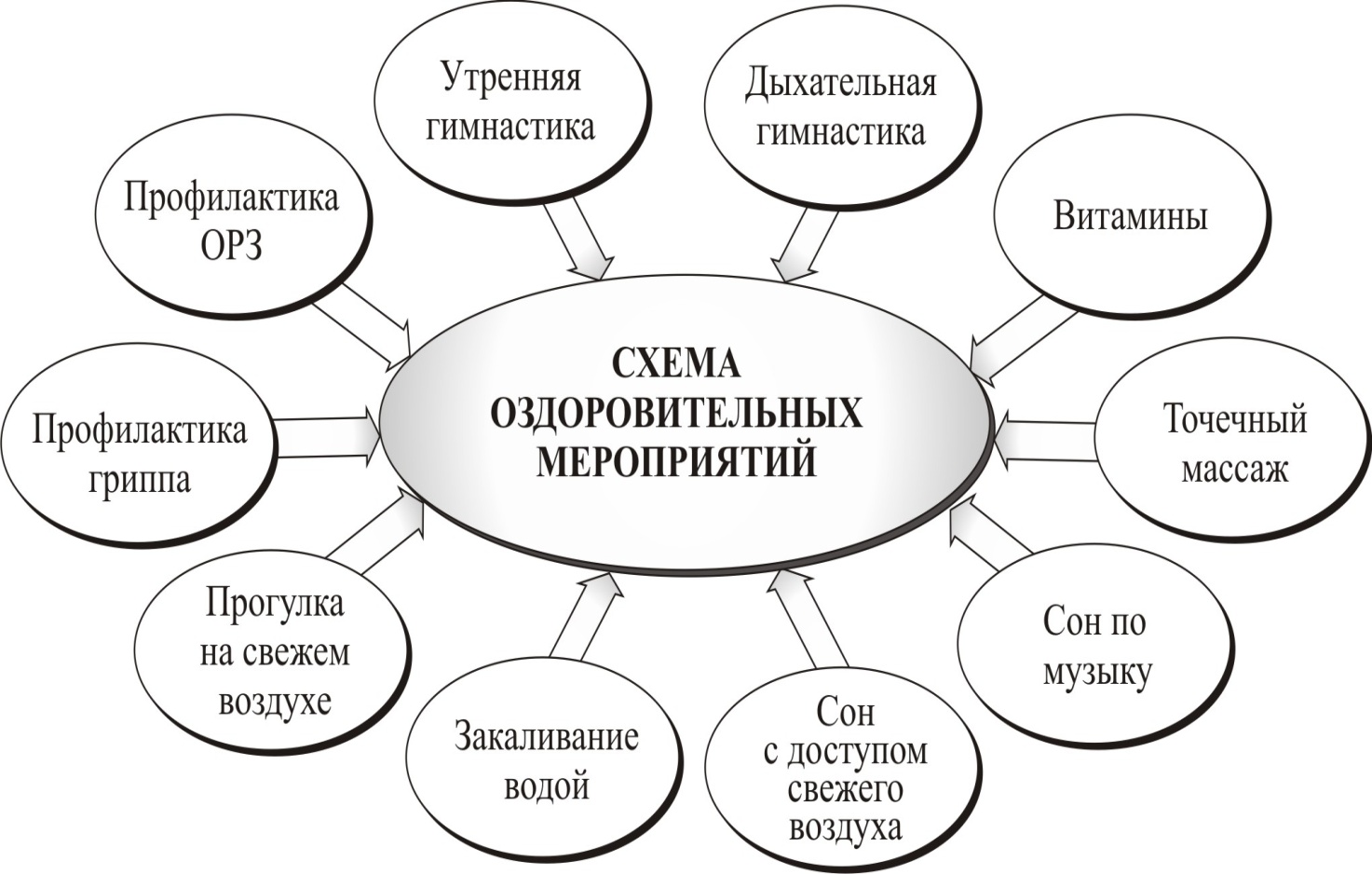 3.2. Материально-техническое обеспечение программы. Обеспечение методическими рекомендациями и средствами обучения и воспитанияМедико-социальное обеспечениеМедицинское обслуживание детей осуществляется на основании «Договора на медицинское обслуживание воспитанников  между МБДОУ и  учреждением здравоохранения  ГБУЗ  АО «ЕЦРБ»Медицинский персонал осуществляет работу по сохранению и укреплению здоровья и физического развития детей, проведению лечебно-профилактических мероприятий, соблюдению санитарно-гигиенических норм, режима дня и качества питания.Организация питания в МБДОУ осуществляется на основе физиологических потребностей детей в основных пищевых веществах и энергии. Десятидневное меню, предусматривающее рекомендуемый среднесуточный набор продуктов питания, разработано с учетом возраста детей и времени их пребывания в дошкольном учреждении.Оборудование групповых помещений, кабинетов специалистов, физкультурного и музыкального зала, игры, игрушки и дидактический материал подобраны в соответствии с реализующейся в МБДОУ  и  требованиями СанПиН и возрастными особенностями контингента воспитанников.Условия для развития воспитанниковОбразовательная среда в МБДОУ создавалась с учетом возрастных возможностей детей, зарождающихся половых склонностей и интересов, и конструировалась таким образом, чтобы ребенок в течение дня в детском саду мог найти для себя увлекательное дело, занятие. В каждой возрастной группе МБДОУ созданы условия  для самостоятельного активного и целенаправленного  действия детей во всех видах деятельности: игровой, двигательной, изобразительной, театрализованной, конструктивной и т.д.В группах организованы уголки:	- музыкальный;- изобразительной деятельности;-  театра;-  конструирования;- книги;- экспериментально-исследовательской деятельности;- уголок природы;- уголок уединения. В  группах организованы  выставки детских работ, выставки семейных фотографий, что создаёт чувство защищённости, уверенности в каждом ребёнке.При проектировании предметно-развивающей среды в каждой группе МБДОУ, мы исходили из необходимости учёта следующих факторов:- социально-психологических особенностей ребёнка;- развитие любознательности;-гендерного развития;- эмоционально-личностного развития ребёнка.Нормативно-правовое обеспечениеДеятельность МБДОУ осуществляет: образовательную, правовую и хозяйственно-экономическую деятельность в соответствии с Конституцией Российской Федерации, Гражданским кодексом Российской Федерации, Бюджетным кодеком Российской Федерации, Налоговым кодексом РФ, Трудовым кодексом РФ, Законом РФ «Об образовании», Федеральным Законом  №174 «О не коммерческих организациях» и другими федеральными законами, указами и распоряжениями Правительства Российской Федерации, типовым положением о дошкольном образовательном учреждении,  иными федеральными нормативными актами, законодательными и нормативными актами Астраханской области, муниципального образования Енотаевский район, решениями органов управления образованием всех уровней, Уставом МБДОУ, договором с Учредителем, локальными актами Учреждения, договором, заключаемым между Учреждением и родителями (законными представителями).В МБДОУ  принимаются дети в возрасте от 1 года до 7 лет. Приём детей осуществляется на основании медицинского заключения, заявления и документов, удостоверяющих личность одного из родителей (законных представителей). Информационно-методическое обеспечениеПрограммно-методическое обеспечение соответствует реализующейся в МБДОУ  Программе и  требованиями СанПиН и возрастными особенностями контингента воспитанников.Финансово-экономическое обеспечениеФинансовое обеспечение деятельности дошкольного образовательного учреждения осуществляется в соответствии с законодательством Российской Федерации.Психолого-педагогическое обеспечениеМБДОУ взаимодействует  с образовательными и другими учреждениями через заключение договоров и соглашений:- МОУ «СОШ с. Енотаевка»;- Дом культуры «Луч»;- детская библиотека;- музей;- Дом творчества.3.3. Условия реализации образовательной  Программы  дошкольного образования МБДОУМБДОУ «Детский сад «Алёнушка» с.Енотаевка МО «Енотаевский район» является социально-педагогической, целенаправленной, открытой, централизованной и самоуправляемой системой, основными целями которого являются всестороннее формирование личности ребенка с учетом особенностей его физического, психического развития, индивидуальных возможностей и способностей, обеспечение готовности к школьному обучению и оздоровление детей.           Детский сад своей деятельностью: воспитанием, обучением, развитием, осуществлением необходимой коррекции, проведением профилактических и оздоровительных мероприятий - для полноценного развития ребенка решает следующие задачи:-    охрана жизни и здоровья воспитанников;-    укрепление здоровья и снижение детской заболеваемости;-    обеспечение интеллектуального, личностного и физического развития;-    приобщение детей к человеческим ценностям;-    взаимодействие с семьей.      Управление детским садом осуществляется на принципах единоначалия и самоуправления.      Заведующий является единоличным руководителем, осуществляющим непосредственное руководство учреждением. Во время отсутствия заведующего руководство учреждением осуществляется  старшим воспитателем.Формами самоуправления являются:- Общее собрание;- Педагогический совет;- Родительский комитет.      Заведующий обеспечивает системную образовательную и административно-хозяйственную работу учреждения; определяет стратегию, цели и задачи его развития; определяет структуру управления детским садом; анализирует, планирует, контролирует и координирует работу структурных подразделений и всех работников; осуществляет подбор, прием на работу и расстановку кадров; поощряет и стимулирует творческую инициативу работников; поддерживает благоприятный климат в коллективе; обеспечивает социальную защиту воспитанников.      Общее собрание, в состав которого входят все работники детского сада, обсуждает и принимает проект Коллективного договора, обсуждает вопросы состояния трудовой дисциплины и мероприятия по ее укреплению; рассматривает вопросы охраны и безопасности условий труда, охраны здоровья воспитанников.      Управление педагогической деятельностью осуществляет Педагогический совет, в функцию которого входит:  определение направления образовательной деятельности детского сада;  выбор общеобразовательной программы, образовательных и воспитательных технологий и методик;  рассмотрение проекта годового плана работы детского сада;  организацию выявления, обобщения, распространения и внедрения передового опыта среди педагогических работников детского сада;  заслушивание отчетов заведующего о создании условий для реализации общеобразовательной программы учреждения.      Родительский комитет, в состав которого входят представители родительской общественности от всех групп, содействует организации совместных мероприятий в учреждении – родительских собраний, дней открытых дверей, оказывает посильную помощь в укреплении материально-технической базы детского сада, благоустройстве его помещений, детских площадок и территории, привлекает спонсорские средства.      Детский сад имеет систему управления, в которой соответствующим образом определены уровни управления с установленными взаимосвязями по содержанию работы и по подчинению, определены способы подачи прямой и обратной информации. Линейными руководителями являются старший воспитатель,  завхоз. Сфера контроля каждого распределяется по функциональным областям, объединяющим определенные категории сотрудников:  старший воспитатель руководит деятельностью педагогов, завхоз  – работой обслуживающего персонала.3.4. Модель воспитательно-образовательного процесса3.4.1. Модель образовательного процесса с использованием разнообразных форм ис учетом времени года и возрастных психофизиологических возможностей детейМладший дошкольный возраст (1 – 3 г):3.4.2. Модель образовательного процесса с использованием разнообразных форм ис учетом времени года и возрастных психофизиологических возможностей детейДошкольный возраст (3-7 лет):3.5. Особенности традиционных событий, праздников, мероприятий.В основе лежит комплексно-тематическое планирование воспитательно-образовательной работы в ДОУ	Цель: построение  воспитательно–образовательного процесса, направленного  на  обеспечение единства  воспитательных, развивающих и обучающих целей и задач,  с учетом интеграции  на необходимом и достаточном материале, максимально приближаясь к разумному «минимуму» с учетом  контингента воспитанников, их индивидуальных и возрастных  особенностей, социального заказа родителей.	Организационной основой реализации комплексно-тематического принципа построения Программы  являются примерные темы (праздники, события, проекты),  которые ориентированы на все направления развития ребенка дошкольного возраста и посвящены различным сторонам человеческого бытия, а так же вызывают личностный интерес детей к:•	явлениям нравственной жизни ребенка •	окружающей природе•	миру искусства и литературы •	традиционным для семьи, общества и государства праздничным событиям•	событиям, формирующим чувство гражданской принадлежности ребенка (родной город и село,   День народного единства, День защитника Отечества и др.)•	сезонным явлениям •	народной культуре и  традициям.Тематический принцип построения образовательного процесса позволил  ввести региональные и культурные компоненты, учитывать приоритет дошкольного учреждения.Построение всего образовательного процесса вокруг одного центрального блока дает большие возможности для развития детей. Темы помогают организовать информацию оптимальным способом. У дошкольников появляются многочисленные возможности для практики, экспериментирования, развития основных навыков, понятийного мышления.Введение похожих тем в различных возрастных группах обеспечивает достижение единства образовательных целей и преемственности в детском развитии на протяжении всего дошкольного возраста, органичное развитие детей в соответствии с их индивидуальными возможностями.В каждой возрастной группе выделен блок ,  разделенный на несколько тем. Одной теме уделяется не менее одной недели. Тема отражается  в подборе материалов, находящихся в группе    и уголках развития.	 Для каждой возрастной группы дано комплексно-тематическое планирование, которое  рассматривается как примерное. Педагоги вправе по своему усмотрению частично или полностью менять темы или названия тем, содержание работы, временной период в соответствии с особенностями своей возрастной группы, другими значимыми событиямиФормы подготовки  и реализации тем  носят интегративный  характер, то есть позволяют решать задачи психолого-педагогической работы нескольких образовательных областей.3.6. Особенности организации развивающей предметно-пространственной средыВ построении среды мы руководствовались требованиями к созданию предметной развивающей среды, обеспечивающие реализацию основной общеобразовательной программы дошкольного образования.При создании предметной развивающей среды  необходимо руководствоваться  принципами информативности, предусматривающем разнообразие тематики материалов и оборудования и активности детей во взаимодействии  с предметным окружением.  Считаем, что целенаправленно организованная предметно – развивающая  среда в нашем учреждении играет большую роль в гармоничном  развитии и воспитании ребенка.      Созданная эстетическая среда вызывает  у детей чувство радости, эмоционально положительное отношение к детскому саду, желание посещать его, обогащает новыми впечатлениями и знаниями, побуждает к активной творческой деятельности, способствует  интеллектуальному развитию детей дошкольного возраста.Система развивающей предметной среды, используемая в образовательной деятельности ДОУ строится с соблюдением следующих принципов: информативности, предусматривающего разнообразие тематики материалов и оборудования и активности воспитанников во взаимодействии с предметным окружением;вариативности, определяющейся видом дошкольного образовательного учреждения, содержанием воспитания, культурными и художественными традициями, климатогеографическими особенностями;полифункциональности, предусматривающего обеспечение всех составляющих воспитательно-образовательного процесса и возможность разнообразного использования различных составляющих предметно-развивающей среды;педагогической целесообразности, позволяющей предусмотреть необходимость и достаточность наполнения предметно-развиваюшей среды, а также обеспечить возможность самовыражения воспитанников, индивидуальную комфортность и эмоциональное благополучие каждого ребенка;трансформируемости, обеспечивающего возможность изменений предметно-развивающей среды, позволяющих, по ситуации, вынести на первый план ту или иную функцию пространства;            доступности для воспитанников, всех помещений, где осуществляется образовательная деятельность; безопасности предметно-пространственной среды который предполагает соответствие всех её элементов требованиям по обеспечению надёжности и безопасности их использования.В систему предметно - развивающей среды входят дополнительные помещения, использование которых позволяет значительно расширить поле образовательной деятельности, повысить её качество и разнообразие3.7. Преемственности в работе МБДОУ и школыПреемственность в работе ДОУ и школы предполагает целостный процесс. Ее цель – обеспечить полноценное личностное развитие, физиологическое и психологическое благополучие ребенка в переходный период от дошкольного воспитания к школе, направленное на перспективное формирование личности ребенка с опорой на его предыдущий опыт и накопленные знания.Старший дошкольный возраст является самостоятельным важным этапом в развитии ребенка с присущими ему закономерностями психического развития. Игнорирование этого факта, а именно попытка интенсифицировать развитие ребенка путем более раннего начала обучения его по школьному типу, приводит к искаженному развитию детей, в связи с этим необходимо учесть положение о ведущей деятельности, которой в старшем возрасте является игра.Задача детского сада – воспитание и развитие ребенка (развитие его мотивационной сферы, мышления, памяти, внимания и др.), а не обучать его простейшим школьным навыкам. Без игровой деятельности в старшем дошкольном возрасте невозможно полноценное психическое развитие ребенка-дошкольника. Готовность к школьному обучению возникает как результат полноценного проживания ребенком дошкольного периода детства, предполагающим наличие ведущей игровой деятельности, а также всех традиционных видов детской деятельности, которыми дети занимаются в своем коллективе самостоятельно и со взрослыми.Преемственность в работе ДОУ и начальной школы заключается в том, что в первый класс приходят дети, которые хотят учиться и могут учиться, т.е. у них должны быть развиты те психологические предпосылки овладения учебной деятельностью, на которые опирается программа первого класса школы. К ним относятся: познавательная и учебная мотивация, появления соподчинения мотивов поведения и деятельности, умение работать по образцу и по правилу, связанные с развитием произвольного поведения, умение обобщать обычно возникает не ранее, чем к концу старшего дошкольного возраста. А в случае вытеснения игры занятиями по школьному типу – еще позже. Поэтому нецелесообразно укорачивать дошкольный период с детскими занятиями и ведущей игровой деятельностью.Подготовка к школе и что гораздо важнее всестороннее развитие ребенка – процесс, требующий пристального внимания и длительного времени.Основными задачами сотрудничества МБДОУ и школы являются:• улучшение подготовки 6-7 летних детей к школе; • обеспечение естественности перехода из детского сада в школу; • углубление интереса к жизни в школе; • обеспечение единства воспитательного влияния школы и семьи, помощь семьи в новой ситуации, возникающей при поступлении ребенка в школу. Формы преемственных связей:• Педагогические советы, семинары, экскурсии, круглые столы педагогов МБДОУ, учителей школы и родителей по актуальным вопросам преемственности;• Планирование и осуществление совместной практической деятельности педагогов и учителей с детьми – дошкольниками и первоклассниками (праздники, выставки, спортивные соревнования);• Взаимодействие медицинских работников, психологов МБДОУ и школы;• Проведение «Выпускного бала» в  МБДОУ;• Совместное со школой комплектование 1-х классов из выпускников МБДОУ и проведение диагностики по определению готовности детей к школе;• Встречи родителей с будущими учителями;• Анкетирование, тестирование родителей для изучения самочувствия семьи в преддверии школьной жизни ребенка и в период адаптации к школе.Взаимодействие с социальными партнерами МБДОУВ реализации образовательной  программы с использованием сетевой формы наряду
с организациями, осуществляющими образовательную деятельность, участвуют  научные, медицинские, культурные, физкультурно-спортивные и иные организации, обладающие ресурсами, необходимыми для осуществления видов учебной деятельности, предусмотренных соответствующей образовательной программойИспользование сетевой формы реализации образовательной программы  осуществляется
на основании договора между организациямиПрограммно - методическое  обеспечениеКраткая презентация Программы (дополнительный раздел)Название разделаСтраница СОДЕРЖАНИЕ2Целевой раздел образовательной программы4Пояснительная записка4Цели и задачи реализации Программы6Принципы и подходы к формированию        Программы7Характеристики особенности развития детей дошкольного возраста.  8Планируемые результаты освоения детьми основной общеобразовательной программы.19Целевые ориентиры части, формируемой участниками образовательных отношений.19Целевые ориентиры в раннем возрасте19Целевые ориентиры на этапе завершения дошкольного образования20Содержательный раздел образовательной программы22Обязательная частьОписание образовательной деятельности в соответствии с направлениями развития ребенка22Образовательная область «Социально-коммуникативное развитие»22Образовательная область «Познавательное развитие»26Образовательная область «Художественно-эстетическое»29Образовательная область «Речевое развитие»32Образовательная область «Физическое развитие»35Описание вариативных форм, способов, методов и средств реализации Программы38Особенности образовательной деятельности разных видов и культурных практик40Способы и направления поддержки детской инициативы43Взаимодействие с семьями воспитанников44Часть, формируемая участниками образовательных отношений.46Приоритетное направление деятельности ДОУ47Проектирование образовательного процесса в соответствии с контингентом воспитанников, их индивидуальными и возрастными особенностями, состоянием здоровья49Содержание работы по коррекции речевых нарушений51Содержание работы психолого-педагогической коррекции69Региональный компонент88 Организационный раздел образовательной программы90Организация режима пребывания детей в ОУ90Материально-техническое обеспечение Программы. Обеспечение средствами обучения и воспитания.93Условия реализации образовательной Программы дошкольного образования МБДОУ99Модель воспитательно-образовательного процесса101Модель образовательного процесса с использованием разнообразных форм и с учетом времени года и возрастных психофизиологических возможностей детей (1-3 лет)101Модель образовательного процесса с использованием разнообразных форм и с учетом времени года и возрастных психофизиологических возможностей детей(3-7 лет)102   Особенности традиционных событий, праздников, мероприятий.103Особенности организации  развивающей предметно –пространственной среды.104Преемственность в работе МБДОУ и СОШ107Взаимодействие с социальными партнерами МБДОУ108Программно-методическое обеспечение110VI  Краткая презентация Программы (дополнительный раздел)116ГруппыВозраст детей (год рождения)Количество детейКоличество группГруппа раннего возрастаот 1 года до 3 лет231Вторая младшая  группаот 3 до 4 лет241Средняя группаот 4 до 5 лет241Старшая группаот 5 до 6 лет241Подготовительная группаот 6 до 7 лет251Физическое развитиеСоциально-коммуникативное развитиеПознавательное развитиеРечевое развитиеХудожественно-эстетическое развитиеФизкультурные занятия динамические оздоровительные паузы беседыподвижные игры досуги праздники развлечения Дни и недели здоровья ситуации общенияминутки здоровья. развивающие практические и игровые ситуации чтение художественной литературы игры – экспериментирования игры –путешествия сюжетно-ролевые режиссёрские дидактические игрыобразные игры-имитации, игры-драматизации, театрализованные этюды  праздники, досуги, развлечения, наблюдения конкретных трудовых процессов, создание коллекций, дежурства, коллективный труд, трудовые порученияигровые образовательные ситуации наблюдения моделирование экспериментирование проблемные ситуации дидактические игры детские проектыБеседыЗагадкичтение художественной литературы дидактические игры ситуации общениярассказывание рассматривание иллюстрациймоделирование театрализованные игрыметод проектов.Музыкальные занятияэкспериментирование с изобразительными материалами, игровые приёмы рассматривание обсуждение, обыгрывание настольно-печатные игры, игры и упражнения, направленные на развитие творческих и эстетических способностей, создание ситуаций упражняемостиситуации – импровизации, беседы слушание музыкально-дидактические игрыПознавательныеНаглядно-информационныеДосуговыеОбщие и групповые родительские собрания«Круглый стол»Семинары-практикумыРолевые игрыДетско-родительские занятияДни открытых дверейТворческие мастерскиеМастер-классыУчастие в выставках, сотворчество.Показ видеороликов и презентаций о деятельности ДОУФотовыставкиИнформационные стенды Информационные проспекты, памятки для родителейоткрытые просмотры физкультурных занятий режимных моментов и др.Совместные фольклорно-спортивные досуги и праздникиУчастие родителей и детей в конкурсах, выставках.Возраст детейРегламентируемая    деятельность (ООД)Нерегламентированная деятельность, часНерегламентированная деятельность, часВозраст детейРегламентируемая    деятельность (ООД)совместная деятельностьсамостоятельная деятельность2-2   по 10мин7-7,53-43-4 года2   по 15 мин7- 7,53-44-5 лет2   по 20 мин73-3,55 – 6 лет2-3  по 20- 25 мин6 – 6,52,5 – 3,56-7 лет3  по 30 мин.5,5 - 62,5 - 3Методическое обеспечение- Филичева Т.Б., Чиркина Г.В.,Воспитание и обучение детей дошкольного возраста с фонетико-фонематическим недоразвитием, М:2004г.- Лиманская О.Н. «Конспекты логопедических занятий в старшей группе»Туманова Т.В. «Формирование звукопроизношения у дошкольников» М:1999г- Филичева Т.Б. Туманова Т.В. «Дети с фонетико-фонематическим недоразвитием» М:2000г.-  Филичева Т.Б. Туманова Т.В. «Дети с ОНР» М:2000г.- О.Н.Лимановская «Конспекты логопедических занятий»  М:2014г.- Н.С.Жукова «Уроки логопеда» М:2007г.- Е.Косинова «Уроки логопеда» М:2011г.- З.Е.Агранович «Сборник домашних заданий» С-П:2009г.- Е.А.Пожиленко «Волшебний мир звуков и слов» М:2003г.- И.Светлова «Большая книга заданий и упражнений на развитие интеллекта и творческого мышления малыша» М:2008г.- А.Д.Филиппова, Н.Д.Шуравина «Говори правильно» М:1967г.- Е.В.Юрова «Корекция устной речи» М:1998г.           - В.В. Коноваленко, С.В. Коноваленко, Фронтальные логопедические занятия в подготовительной группе для детей с ФФН: I период, М., «Гном и Д»,  2001            - В.В. Коноваленко, С.В. Коноваленко, Фронтальные логопедические занятия в подготовительной группе для детей с ФФН: II период, М., «Гном и Д», 2001           - В.В. Коноваленко, С.В. Коноваленко, Фронтальные логопедические занятия в подготовительной группе для детей с ФФН: III период, М., «Гном и Д», 2001          - В.В. Коноваленко, С.В. Коноваленко, Фронтальные логопедические занятия в старшей группе для детей с ОНР: I период, М., «Гном и Д», 2001         - В.В. Коноваленко, С.В. Коноваленко, Фронтальные логопедические занятия в старшей группе для детей с ОНР: I период, М., «Гном и Д», 2001       - В.В. Коноваленко, С.В. Коноваленко, Фронтальные логопедические занятия в старшей группе для детей с ОНР: II период, М., «Гном и Д», 2001        - В.В. Коноваленко, С.В. Коноваленко, Фронтальные логопедические занятия в старшей группе для детей с ОНР: III период, М., «Гном и Д», 2001         -      В.В. Коноваленко, С.В. Коноваленко «Дидактический материал по коррекции звукопроизношения»  М:1999г.        - И.В. Скворцова, Логопедические игры, ЗАО «ОЛМА Медиа Групп», 2013 - серия журналов  «Библиотека логопеда» С: 2010-2015г.- И.А.Мазнин  «500 пословиц скороговорок, поговорок для детей» С:2004г.Перечень используемых программ, технологий, пособийАралова М.А. Справочник психолога ДОУГолубь В.Т. Чему научит клеточкаГрабенко Т.Н., Зинкевич-Евстигнеева Т.Д. Коррекционные, развивающие и адаптирующие игры.Минаева В. Развитие эмоций дошкольниковНемов Р. Психология. Основы психологического консультированияСтарадубцева И.В., Завьялова Т.П. Игровые занятия по развитию памяти, внимания, мышления и воображения.Сакович Н.А. Практика сказкотерапииРоньжина А.С. Занятия психолога с детьми 2-4 лет в период адаптации к дошкольному учреждению Образовательная областьЗадачи Социально-коммуникативное развитиеВоспитывать у детей старшего дошкольного возраста чувство любви и привязанности к малой родине, родному дому, проявлением на этой основе ценностных идеалов, гуманных чувств, нравственных отношений к окружающему миру и сверстникам.Использовать знания о родном крае в игровой деятельности. Вызывать интерес и уважительное отношение к культуре и традициям Астраханской области, стремление сохранять национальные ценности.Познавательное развитиеПриобщать детей к истории Астраханского  края Формировать представления о традиционной культуре родного края через ознакомление с природойРечевое развитиеРазвивать речь, мышление, первичное восприятие диалектной речи через знакомство с культурой Астраханской области Художественно-эстетическоеразвитиеПриобщать детей младшего дошкольного возраста к музыкальному творчеству родного края; воспитывать любовь в родной земле через слушание музыки, разучивание песен, хороводов, традиций Астраханской области.Формировать практические умения по приобщению детей старшего дошкольного возраста к различным народным декоративно-прикладным видам деятельности.Физическое развитиеРазвивать эмоциональную свободу, физическую выносливость, смекалку, ловкость через традиционные игры и забавы Астраханской области.- Е.И.Касаткина, Е.В.Ганичева, Н.В.Кондратьева, С.Н.Пеганова «Играют мальчики» Изд.дом "Карапуз-Дидактика" ТЦ "Сфера" Москва 2010- Е.И.Касаткина, Е.В.Ганичева, Н.В.Кондратьева, С.Н.Пеганова «Играют девочки» Изд.дом "Карапуз-Дидактика" ТЦ "Сфера" Москва 2010ВИРО Е.И. Касаткина «Народные игры в детском саду» Вологда 2001 год- Д.В.Бондарев, Г.В.Дмитриев, Б.К.Машков, Г.М.Русанова «Астраханский заповедник» Москва 1982г.- Н.С.Травушкин «У Волги, у Каспия»Москва 1985г- Н.А.Никифорова «Сборник программно-методических материалов по изучению родного края в дошкольных учреждениях Астраханской области» Астрахань, 2001гРежимные моментыГруппараннегоразвитияМладшаягруппаСредняягруппаСтаршаягруппаПодготовительнаягруппаПрием, осмотр, игры, утренняя гимнастика7.30-8.207.30-8.207.30-8.257.30-8.307.30-8.40Подготовка к завтраку, завтрак8.20-9.008.20-9.008.25-9.008.30-9.008.40-9.00ООД9.00-9.159.00-10.009.00-10.009.00-10.359.00-10.50Игровая деятельность9.15-10.00Подготовка к прогулке, прогулка (игры, наблюдения, труд)10.00-11.0010.00-11.3010.00-11.4510.35-11.5010.50-12.00Возвращение с прогулки, игры11.00-11.1511.30-11.4511.45-12.0011.50-12.0512.00-12.15Подготовка к обеду, обед11.30-12.0011.40-12.2011.55-12.3012.05-12.3012.10-12.45Подготовка ко сну, дневной сон11.45-14.3012.20-14.3012.30-14.3012.30-14.3012.45 -14.30Постепенный подъем, закаливающие процедуры14.30-14.5014.30-14.5514.30-14.5514.30-14.5514.30-14.55Подготовка к полднику, полдник14.50-15.1014.55-15.1514.55-15.1515.00-15.1515.00-15.15Занятия, игры, самостоятельная деятельность детей15.10-16.0015.15-16.0015.15-16.0015.15-16.0015.15-16.00Подготовка к прогулке, прогулка, уход детей домой16.00-17.0016.00-17.0016.00-17.0016.00-17.0016.00-17.00СодержаниеВозрастные группыВозрастные группыВозрастные группыВозрастные группыВозрастные группыСодержаниеГруппа раннего возраста (1,5-3 года)Вторая младшая группа (3-4 года)Средняя группа  (4-5 лет)Старшая группа  (5-6) лет)Подготовительная группа  (6-7 лет)Количество возрастных групп11111Начало учебного года1 сентября 2015 г.1 сентября 2015 г.1 сентября 2015 г.1 сентября 2015 г.1 сентября 2015 г.Окончание учебного года31 мая 2016 г.31 мая 2016 г.31 мая 2016 г.31 мая 2016 г.31 мая 2016 г.Продолжительность учебного года, всего, в том числе36 недель36 недель36 недель36 недель36 недельI полугодие17 недель17 недель17 недель17 недель17 недельII полугодие19 недель19 недель19 недель19 недель19 недельПродолжительностьнедели5 дней5 дней5 дней5 дней5 днейНедельная образовательная нагрузка, занятий1010111314Объем недельной образовательной нагрузки (ООД), в том числе в1 час 30 минут2 часа 30 минут4 часа 10 минут6 часов 25 минут8 часовI половину дня50 минут2 часа 30 минут3 часа 40 минут5 часов 25 минут7 часовII половину дня30 минут1час1 часСроки проведения мониторингаСентябрь - майСентябрь - майСентябрь - майСентябрь - майСентябрь - майАдаптация01.09.14- 15.09.1401.09.14- 15.09.14Праздничные дни4 ноября, 1-11 января, 23 февраля, 8 марта, 1, 9 мая.4 ноября, 1-11 января, 23 февраля, 8 марта, 1,9 мая.4 ноября, 1-11 января, 23 февраля, 8 марта, 1, 9 мая.4 ноября, 1-11 января, 23 февраля, 8 марта,1,9 мая.4 ноября, 1-11 января, 23 февраля, 8 марта, 1, 9 мая.Назначение оснащенных зданий, строений,  сооружений, помещений (учебные, учебно-лабораторные, административные, подсобные, помещения для занятия физической культурой и спортом, для обеспечения  обучающихся, воспитанников и работников питанием и медицинским обслуживанием, иное) с указанием площади(кв. м)Группа раннего возрастараздевальня – 14,1 м2 ;игровая – 49,3 м2;спальная – 33,5м2 ; туалетная комната – 10,9 м2; 2 младшая группараздевальня – 14,6м2 ;игровая – 47,5 м2;спальная – 48,9 м2 ;туалетная комната –11,6; средняя группараздевальня – 16,1 м2 ;игровая – 48,7 м2;спальная – 49,4 м2 ;туалетная комната –11,8м2; старшая группа раздевальня – 16,1 м2 ;игровая – 49,4 м2;спальная – 49,6 м2 ;туалетная комната –11,6м2; подготовительная группа раздевальня – 16,2 м2 ;игровая – 48 м2;спальная – 49,1 м2 ;туалетная комната –  15,1м2;   группа раннего возраста кровати и спальные принадлежности – 21 шт,стол письменный – 1, стул – 1,стол   на регулируемых ножках –4 шт.стулья детские  - 20 шт.;магнитофон - 1 шт. , дидактические игры, пособия, художественная литература по возрасту, 2 младшая группа кровати и спальные принадлежности – 22 шт,стол письменный – 1, стул – 1,стол прямоугольный на   ножках  – 6 шт.;стулья детские  - 20 шт.; дидактические игры, пособия, художественная литература по возрасту,   средней группы:кровати и спальные принадлежности – 25 шт,стол письменный – 1, стул – 1,стол прямоугольный на  ножках – 6 шт.;стулья детские  - 20 шт.; дидактические игры, пособия, художественная литература по возрасту,   старшей группы: кровати и спальные принадлежности – 25 шт,стол письменный – 1, стул – 1,Стол прямоугольный  на   ножках –7  шт.стулья детские  - 20 шт.; дидактические игры, пособия, художественная литература по возрасту, подготовительной группы: кровати и спальные принадлежности – 26 шт,стол письменный – 1, стул – 1,стол прямоугольный на  ножках –7 шт.стулья детские  - 20 шт.;магнитофон - 1 шт. дидактические игры, пособия, художественная литература по возрастуКабинет логопеда – 16,4 м2;Физкультурный  зал – 48,8 м2;Музыкальный зал – 62,1 м2. Медицинский блок:медицинский кабинет – 9,7м2;процедурный кабинет – 10,0 м2;Пищеблок:Кухня  – 17,6 м2;Комната – 8,8 м2;Подсобное – 11,4 м2;Тамбур – 1,6 м2;Коридор – 4,1 м2;Оборудование кабинет логопеда: уголок логопеда для индивидуальных и групповых занятий – 1 шт.; настольно-печатные игры для автоматизации и дифференциации звуков всех групп – 20 шт.; магнитная доска – 1 шт.; фланелеграф – 1шт.; демонстрационный и раздаточный материал по развитию речи – 84 шт. ;магнитофон – 1 шт.; аудиотека – 10 шт. ,логопедическая  парта - 3,    зеркало,    компьютер -1шт., стулья -10шт., шкаф для наглядности-3шт.Оборудование спортивного зала: стенка гимнастическая – 2 шт.; скамейки гимнастические – 4 шт.;      лесенка гимнастическая приставная – 1 шт.; доска гимнастическая – 2 шт.; канат –1 шт.; маты гимнастические –2  шт1палки гимнастические – 10 шт.; скакалки – 10 шт. ;обручи гимнастические – 10 шт.; кегли – 2 набора ;мячи резиновые – 10 шт  ;секундомеры – 1 шт.; свисток – 1 шт.; щит  навесной с корзиной – 2 шт.; .; музыкальный центр – 1 шт.;  .Оборудование музыкального  зала: аудиозаписи музыкальных произведений – 10 шт.;музыкально-дидактические игры – 5 шт.; костюмы для выступлений – 6 шт.;  ; фортепиано – 1 шт.;  .; музыкальный центр – 1 шт.; телевизор – 1 шт.; DVD-  1шт, зеркало – 2шт.Медицинский блок:  динамометр кистевой, контейнер медицинский – набор, биксы для стерильных повязок – набор, термоконтейнер медицинский,  пузырь для льда, лотки медицинские – набор, набор шин – набор, спирометр, тонометр автомат,        шкаф медицинский  ,   медицинский стол , тележка медицинская,   кушетка медицинская.Пищеблок  электрическая плита на 4 конфорки – 3шт,  , жарочный шкаф     электромясорубка,   3 бытовых холодильника, 1 морозильная камера, стол – 3шт,Прачечная: Прачечная – 29,0 м2;Прачечная:   стиральная машина с фронтальной загрузкой;    утюг – 1 шт, стеллаж для белья – 1шт, шкаф – 2 шт, сушилки – 2штКабинет заведующей – 11,9  м2;Методический кабинет – 14,9 м2;Кабинет ИЗО – 32,9м2;Кабинет заведующей:Стол,  кресло офисное, зеркало, шкаф со стеклянными дверцами,   компьютер, принтер, сейфМетодический кабинетшкаф со стеклянными дверцами-4,  ,  стул-2,  тумба-1 стол письменный-1,   книги, банкета,  журналы, дидактические игры, пособия,Кабинет ИЗОстол, стул офисный-1, стул детский-15, стол детский -6, стол, мольберт-2, шкаф книжный – 3шт, телевизор – 1шт, магнитофон – 1шт, видеомагнитофон – 1 шт. , дидактические игры, пособия.Земельный участок Прогулочные площадки 5 шт.  площадь –500 м2 ;Спортивная площадка -100 м2  ;Здание – 795,8 м2 ;На групповых прогулочных площадках размещены:   качели-качалочка двухместная – 5 шт.; горка –  4 шт.; песочница   –5 шт. ;беседка   - 2 шт.; скамейка – 11 шт.,   ,карусель – 1 шт.На спортивной площадке установлены   турники, спираль горизонтальная.№ п/пНаправления развития ребёнка 1-я половина дня2-я половина дня1.Социально-коммуникативное развитиеУтренний приём детей, индивидуальные и подгрупповые беседыФормирование навыков культуры едыЭтика быта, трудовые порученияФормирование навыков культуры общенияТеатрализованные игрыСюжетно-ролевые игрыИндивидуальная работаЭстетика бытаТрудовые порученияИгры с ряженьемРабота в книжном уголкеСюжетно-ролевые игры2.Физическое развитиеПриём детей на воздухе в тёплое время годаУтренняя гимнастикаГигиенические процедурыЗакаливание в повседневной жизни (облегчённая одежда в группе, одежда по сезону на прогулке, воздушные ванны)Физкультминутки на занятиях Физкультурные занятияПрогулка в двигательной активностиГимнастика после снаЗакаливание (воздушные ванны, ходьба босиком в спальне)Физкультурные досуги, игры и развлеченияСамостоятельная двигательная деятельностьПрогулка (индивидуальная работа по развитию движений)3.Познавательное развитиеЗанятияДидактические игрыНаблюденияБеседы Экскурсии по участкуИсследовательская работа, опыты и экспериментированиеЗанятия, игрыДосугиИндивидуальная работа4.Художественно-эстетическое развитие Занятия по музыкальному воспитаниюЭстетика бытаЭкскурсии Подготовка к праздничным утренникамЗанятия в ИЗО-уголкахМузыкально-художественные досугиИндивидуальная работа5.Речевое развитиеЗанятияДидактические игрыНаблюденияБеседыЧтение художественной литературыТеатрализованные игрыСюжетно-ролевые игры Занятия, игрыДосугиИндивидуальная работа№ п/пНаправления развития ребёнка 1-я половина дня2-я половина дня1.Физическое развитие Приём детей на воздухе в тёплое время годаУтренняя гимнастикаГигиенические процедурыЗакаливание в повседневной жизни (облегчённая одежда в группе, одежда по сезону на прогулке, воздушные ванны)Физкультминутки на занятиях Физкультурные занятияПрогулка в двигательной активностиГимнастика после снаЗакаливание (воздушные ванны, ходьба босиком в спальне)Физкультурные досуги, игры и развлеченияСамостоятельная двигательная деятельностьЗанятия хореографиейПрогулка (индивидуальная работа по развитию движений)2.Социально-коммуникативное развитие Утренний приём детей, индивидуальные и подгрупповые беседыФормирование навыков культуры едыЭтика быта, трудовые порученияДежурства в столовой, в природном уголке, помощь в подготовке к занятиямФормирование навыков культуры общенияТеатрализованные игрыСюжетно-ролевые игрыВоспитание в процессе хозяйственно-бытового труда и труда в природеЭстетика бытаТематические досуги в игровой формеРабота в книжном уголкеСюжетно-ролевые игры3.Познавательное развитиеЗанятия познавательного циклаДидактические игрыНаблюденияБеседы Экскурсии по участкуИсследовательская работа, опыты и экспериментированиеЗанятияРазвивающие игрыИнтеллектуальные досугиЗанятия по интересамИндивидуальная работа4.Речевое развитиеЗанятияДидактические игрыНаблюденияБеседы Чтение художественной литературыТеатрализованные игрыСюжетно-ролевые игрыЗанятия, игрыДосугиИндивидуальная работаПодготовка к праздничным утренникам5.Художественно-эстетическое развитиеЗанятия по музыкальному воспитаниюЭстетика бытаЭкскурсии Занятия в изостудииМузыкально-художественные досугиИндивидуальная работаНаименование помещенийНазначениеКабинет заведующегоИндивидуальные консультации, беседы с педагогическим, медицинским, обслуживающим персоналом и родителями.Просветительская, разъяснительная работа с родителями по вопросам воспитания и развития детей дошкольного возрастаСоздание благоприятного психоэмоционального климата для сотрудников ДОУ и родителейМетодический кабинетМетодическая библиотека для педагоговВыставкиПовышение профессионального уровня педагогов через различные формы работы: педсоветы, консультации, круглые столы, творческие и проблемные группы и др.Разъяснительная работа с родителями по вопросам воспитания и развития детейМедицинский кабинетОсмотры детейКонсультативно-просветительская работа с родителями и сотрудниками ДОУМузыкальный залПраздники, досуги, развлечения, музыкальные занятия, индивидуальная работаПросмотр спектаклей, театрализованных представленийПросмотр  детских фильмов, мультфильмов Физкультурный залУтренняя гимнастика под музыкуФизкультурные занятияСпортивные праздники, досуги, развлеченияЗабавы с мячомДни здоровьяЗанятия семейных клубовМини-музей «Русская изба»Этнокультурное образование дошкольников через различные формы: беседы, ситуации общения, игры , экскурсии, образовательные ситуации, досуги, развлеченияОзнакомительные экскурсии с родителями и педагогамиУголок  психологаИндивидуальные и подгрупповые коррекционные занятияКонсультативная работа с педагогами и родителямиГрупповые помещенияИгровой центр (атрибутика для сюжетно-ролевых игр)Музыкально-театральный центр ( уголок книги, игры, разновидности театров, музыкальные инструменты, наглядный материал и.т.д)Учебный центр (игры по всем разделам программы, доска) совмещён с центром математики Центр науки (зона для экспериментирования, уголок природы, игры, познавательная литература, коллекции)Сенсорный центр (младший дошкольный возраст)Центр строительстваЦентр искусства совмещён с этноуголкомСпортивная площадкаОбразовательная деятельность в области «Физическое развитие», физкультурные занятия, досуги, праздники, развлечения, динамические и оздоровительные паузы, минутки здоровья, игры, спартакиадыГрупповые участкиОбразовательная деятельность по всем областям развития ребёнка: целевые прогулки, наблюдения, игровая деятельность, беседы, труд, опыты и.т.дНаправлениеНаименование общественных организаций, учрежденийФормы сотрудничестваПерио-дичностьОбразованиеАстраханский институт  повышения квалификацииКурсы  повышения квалификации, участие в смотрах, семинарах, конференциях, обмен опытом, посещение выставок По плану ДОУОбразованиеМОУ  «СОШ»  с.ЕнотаевкаПедсоветы, посещение уроков и занятий, семинары, практикумы, консультации для воспитателей и родителей, беседы, методические встречи, экскурсии для воспитанников, дни открытых дверей, совместные выставки, развлечения.По плану преемственности ДОУ и школыОбразованиеДошкольные учреждения села  и районаПроведение методических объединений, консультации, методические встречи, обмен опытомПо плану УО, по мере необходимостиОбразование«Дом детского творчества»Экскурсии в ДДТ, участие в выставках, смотрах-  конкурсах; обмен опытомПо плану на год МедицинаДетская поликлиника-проведение медицинского обследования;-связь медицинских работников по вопросам заболеваемости и профилактики (консультирование)1 раз в годПо мере необходимостиМедицинаАптека- приобретение лекарств1 раз в кварталФизкультура и спортДетская юношеская  спортивная школаУчастие в спортивных мероприятиях (День здоровья, «Весёлые старты»)По плану комитетаКультураДетская школа искусствЭкскурсии, посещение выставок, занятия по знакомству с музыкой разных направлений, инструментами, посещение концертов.Встречи с художниками нашего города, экскурсии, посещение выставок, совместное творчество. Приглашение  художников на занятия в ДОУ во время каникул. Выступление учеников музыкальной школыПо плану Школы искусствКультураЕнотаевский историко-краеведческий музейЭкскурсии, игры – занятия, встречи сотрудников в музее и в детском саду, совместная организация выставок, конкурсов; 2-3 раза в годКультураДетская библиотекаКоллективные посещения, литературные вечера, встречи с библиотекарем, познавательные викторины на базе библиотеки для родителей и детей, создание семейной библиотеки, организация встреч с поэтами и писателями.По плануБезопасностьПожарная частьЭкскурсии, встречи с работниками пожарной части, конкурсы по ППБ, консультации, инструктажи.По плануБезопасностьГИББДпроведение бесед с детьми по правилам  дорожного движения, участие в выставках, смотрах-конкурсахПо плануБезопасностьПДНвоспитательно-профилактическая работа  с семьями детей, находящимися  в социально опасном положенииПо мере необход-тиСоциальной защиты населенияМУ «Комплексный центр  социального  обслуживания населения»Помощь в подготовке и проведении праздников и изготовлении сувениров и подарков, поздравление ветеранов войны и труда со знаменательными датами, концерты.По просьбе МУ КЦСОНСоциальной защиты населенияЦентр занятости населенияТрудоустройство №Наименование дисциплин, входящих в заявленную образовательную программуАвтор, название, место издания учебной литературы1«Физическое развитие»Л.Д.Глазырина «Физическая культура-дошкольникам» средний возраст, младший возраст. Пособие для педагогов дошкольных учреждений., Москва, «Владос», 2001г.Г.А.Прохорова «Утренняя гимнастика для детей 2-7 лег», «Айрис Пресс», Москва,2009г.Занятия на прогулке с малышами от 2 до 4 лет. С.Н.Тепмок, «Издательство- Синтез», Москва, 2006г.«Ползаем, ходим, бегаем, прыгаем, развитие общей моторики от 0 до 3 лет» M.Г. Борисенко, Г.А.Датешидзе, Н.АЛукина, издательство «Паритет», Санкт-Петербург, 2002г.С.Н.Тепмок «Занятие на прогулке с детьми младшего дошкольного возраста», издательство «Владос», Москва, 2001г.Э.Я.Степаненкова «Физическое воспитание в детском саду», издательство «Мозаика-Синко , Москва, 2008г.«Игры и развлечения детей на воздухе» Т.И.Осокина, Е.А.Тимофеева Москва-20102«Художественно-эстетическое развитие»Т.С.Комарова «Изобразительная деятельность в детском саду», издательство «Мозаика-Синтез» Москва, 2008г «Природа и художник» Т.А.КопцеваГ.С.Швайко «Занятия по изобразительной деятельности в детском саду», издательство центр Владос, 2002г. Т.Н.Доронова «Природа, искусство и изобразительная деятельность детей»,  издательство Москва «Просвещение», 2004г.О.А.Морозова «Волшебный пластилин», издательство Москва «Мозаика- Синтез», 2004г.Т.Н.Доронова «Дошкольникам об искусстве», издательство Москва «Просвещение», 2000г .Н.А.Цирулик, Г.Н.Преснякова «Уроки творчества», издательство «Учебная литература», 2002г.Л.В.Куцакова «Занятие по конструированию из строительного материала в средней группе детского сада», издательство «Мозаика-Синтез», Москва, 2008г.М.Г.Борисенко «Творю, строю, мастерю от 0 до 3 лет., издательство «Паритет», 2004г.Наглядно - дидактическое пособие. Городецкая роспись по дереву, издательство Мозаика-Синтез, 2005гМакарова Н.Р. «Секреты бумажного листа». Издательство «Мозаика- Синтез», Москва, 2000г.Л.В. Орлова «Хохломская роспись», издательство «Мозаика-Синтез», Москва, 2005г.К).Г.Дорожип «Простые узоры и орнаменты», издательство «Мозаика- Синтез», Москва, 2005г.«Хохлома», издательство «Мозаика-Синтез», Москва, 2005г.«Гжель», издательство «Мозаика-Синтез», Москва, 2005г.«Полов-Майдан», издательство «Мозаика-Синтез», Москва, 2005г.К.К. Утробина «Увлекательное рисование методом тычка с детьми», Просвещение, 2001 г.Г.И. Долженко «100 поделок из бумаги», «Академия развития», Ярославль,Н.Ф.Сорокина «Играем в кукольный театр», издательство Москва, 2001 г. Танцы, игры, упражнения для красивого движения. М.А.Михайлова,Н.В.Воронина, Ярославль Академия развития; Академия холдинг, 2001г.З.В„Ходаковская «Музыкальные праздники для детей раннего возраста», издательство «Мозаика-Синтез», Москва, 2002г.В.П.Ватаман «Воспитание детей на традициях народной культуры», издательство «Учитель», 2007г.М.Д.Маханева «Театрализованные занятия в детском саду», издательство «Творческий центр», Москва, 2001г.М.Б.Зацепина «Культурно-досуговая деятельность в детском саду», издательство «Мозаика-Синтез», Москва, 2006г.Н.Луконина «Выпускные праздники в детском саду», издательство «Айрис- Пресс», Москва, 2004г.Григорьева Г.Г. Малыш в стране Акварелии: метод, пособие для воспитателей и родителей  М.: Просвещение, 2006.Доронова Т.Н.. Якобсон С.Г. Обучение детей 2-4 лет рисованию, лепке, аппликации в игре. - М., 1992.Жукова О.Г. Планирование и конспекты занятий по изодеятельности для детей раннего возраста  - М., 2006.Казакова Т.Г. Изобразительная деятельность младших дошкольников  - М., 1980.Комарова Т.С. Детское изобразительное творчество: что под этим следует понимать? - ж-л «Дошкольное воспитание». - с.80., № 2, 2005.Комарова Т.С. Детское художественное творчество: метод, пособие для воспитателей. - М., 2005.Комарова Т.С. Обучение детей технике рисования. - М., 1994.Комарова Т.С., Размыслова А.В. Цвет в детском изобразительном творчестве дошкольников. - М., 2005.3«Речевое развитие»Г.Ф.Марцинкевич «Обучение грамоте детей дошкольного возраста» «Учитель», 2002г.В.В.Гербова, Н.П.Ильчук «Книга для чтения 5-7 лет» «Оникс», 2005г.В.В.Гербова, Н.П.Ильчук «Книга для чтения 4-5 лет» «Оникс», 2005г.Т.Н.Волосова Е.Б. Развитие ребёнка раннего возраста (основные показатели) / / Приложение к журналу «Обруч». 1999. Воспитание и развитие детей раннего возраста. / Под ред. Г.М. Ляминой.-М., 1981. Григорьева Г.Г. и др. Кроха: Пособие по воспитанию и обучению и развитию детей до 3-х лет. М., 2000Филичева Т.Б., Чиркина Г.В.,Воспитание и обучение детей дошкольного возраста с фонетико-фонематическим недоразвитием, М:2004г.Лиманская О.Н. «Конспекты логопедических занятий в старшей группе»Туманова Т.В. «Формирование звукопроизношения у дошкольников» М:1999гФиличева Т.Б. Туманова Т.В. «Дети с фонетико-фонематическим недоразвитием» М:2000г.Филичева Т.Б. Туманова Т.В. «Дети с ОНР» М:2000г.О.Н.Лимановская «Конспекты логопедических занятий»  М:2014г.Н.С.Жукова «Уроки логопеда» М:2007г.Е.Косинова «Уроки логопеда» М:2011г.З.Е.Агранович «Сборник домашних заданий» С-П:2009г.Е.А.Пожиленко «Волшебний мир звуков и слов» М:2003г.И.Светлова «Большая книга заданий и упражнений на развитие интеллекта и творческого мышления малыша» М:2008г.А.Д.Филиппова, Н.Д.Шуравина «Говори правильно» М:1967г.Е.В.Юрова «Корекция устной речи» М:1998г.  В.В. Коноваленко, С.В. Коноваленко, Фронтальные логопедические занятия в подготовительной группе для детей с ФФН: I период, М., «Гном и Д»,  2001  В.В. Коноваленко, С.В. Коноваленко, Фронтальные логопедические занятия в подготовительной группе для детей с ФФН: II период, М., «Гном и Д», 2001В.В. Коноваленко, С.В. Коноваленко, Фронтальные логопедические занятия в подготовительной группе для детей с ФФН: III период, М., «Гном и Д», 2001В.В. Коноваленко, С.В. Коноваленко, Фронтальные логопедические занятия в старшей группе для детей с ОНР: I период, М., «Гном и Д», 2001В.В. Коноваленко, С.В. Коноваленко, Фронтальные логопедические занятия в старшей группе для детей с ОНР: I период, М., «Гном и Д», 2001В.В. Коноваленко, С.В. Коноваленко, Фронтальные логопедические занятия в старшей группе для детей с ОНР: II период, М., «Гном и Д», 2001В.В. Коноваленко, С.В. Коноваленко, Фронтальные логопедические занятия в старшей группе для детей с ОНР: III период, М., «Гном и Д», 2001 В.В. Коноваленко, С.В. Коноваленко «Дидактический материал по коррекции звукопроизношения»  М:1999г.И.В. Скворцова, Логопедические игры, ЗАО «ОЛМА Медиа Групп», 2013серия журналов  «Библиотека логопеда» С: 2010-2015г.- И.А.Мазнин  «500 пословиц скороговорок, поговорок для детей» С:2004г.45«Социально-коммуникативное развитие» «Познавательное развитие»Т.М.Бондаренко «Экологические занятия с детьми 6-7лет» 2004г. ВоронежАралова М.А. Справочник психолога ДОУГолубь В.Т. Чему научит клеточкаГрабенко Т.Н., Зинкевич-Евстигнеева Т.Д. Коррекционные, развивающие и адаптирующие игры.Минаева В. Развитие эмоций дошкольниковНемов Р. Психология. Основы психологического консультированияСтарадубцева И.В., Завьялова Т.П. Игровые занятия по развитию памяти, внимания, мышления и воображения.Сакович Н.А. Практика сказкотерапииРоньжина А.С. Занятия психолога с детьми 2-4 лет в период адаптации к дошкольному учреждению Е.В.Соловьева «Математика и логика для дошкольников», издательство Москва «Просвещение», 2001 г.Е.В.Соловьева «Моя математика» младшая группа, издательство Москва «Просвещение»,2000г.Е.В.Соловьева «Моя математика» старшего возраста, издательство Москва « Просвещен ие»,2005г.Е.В.Колесникова «Математика для детей 4-5 лет,5-6 лег, 6-7 лег», методическое пособие к рабочей тетради «Творческий Центр», Москва, 2007г.Е.В.Колесникова «Я считаю до пяти», рабочая тетрадь для детей 4-5 лет, 5-6 дет, 6-7 лет ., «Творческий Центр», Москва, 2008г.Наталия Владимирова «Арифметика для малышей», Москва, «Аст- ПРЕССКНИГА», 2002г.В.В.Гербова «Воспитание и обучение в средней группе детского сада», программа и методические рекомендации, Москва, «Мозаика-Синтез», 2006г.З.А.Михайлова «Игровые задачи для дошкольников», издательство «Детство-пресс», 2000г.Венгер JI.A., Пилюгина Э.Г., Венгер Н.Б. Воспитание сенсорной культуры ребёнка. - М., 1988.Т.И.Гризик «Познаю мир» М:2000г.Т.И.Гризик «Познаю мир» Планирование и конспекты занятий М:2001г.И.Гризик «Познаю мир» Развивающая книга для детей среднего дошкольног возраста М:2001г.А.В.Тихонов «Детская энциклопедия леса» М:2005г.М.Лукьянов «Моя первая книга о человеке» М:2007г.Г.П.Шалаева, О.М.Журавлева, О.Г Сазанова «Правила поведения для воспитанных детей»М:2007г.О.А.Соломенникова «Экологическое воспитание в детском саду» Программа и методические рекомендации для занятий с детьми 2-7 лет.М:2008г.П.Г.Федосеева «Система работы по экологическому воспитанию» В:2001г.«Мы» Программа экологического образования детей. С-П:2000г.Н.А.Никифорова Сборник программно-методических материалов по изучению родного края в ДОУ Астраханской области А:2001г.С.О.Николаева «Занятия по культуре поведения с дошкольниками», издательство «Владос», 2001г..Венгер JI.A., Пилюгина Э.Г., Венгер Н.Б. Воспитание сенсорной культуры ребёнка. - М., 1988. Волосова Е.Б. Развитие ребёнка раннего возраста (основные показатели) / / Приложение к журналу «Обруч». 1999. № 2.Григорьева Г.Г. и др. Кроха: Пособие по воспитанию и обучению и развитию детей до 3-х лет. М., 2000. Григорьева Г.Г. Малыш в стране Акварелии: метод, пособие для воспитателей и родителей / Г.Г. Григорьева. - М.: Просвещение, 2006.Продуктивная деятельность с детьми раннего возраста. Авт. - сост.Е.В. Полозова. Учебно - методическое пособие для воспитателей и методистов. Воронеж, 2007.Рабочая программа воспитателя по программе «От рождения до школы»/Под ред.Н.Е.Вераксы, Т.С.Комаровой, М.А.ВасильевойКомплексные занятия на электронном носителе по программе «От рождения до школы»/Под ред.Н.Е.Вераксы, Т.С.Комаровой, М.А.ВасильевойОбразовательный процесс планирование на каждый день по программе «От рождения до школы»/Под ред.Н.Е.Вераксы, Т.С.Комаровой, М.А.ВасильевойКомплексные занятия   по программе «От рождения до школы»/Под ред.Н.Е.Вераксы, Т.С.Комаровой, М.А.Васильевой